INTRODUCCIÓNLa presente programación didáctica se ha realizado siguiendo la ordenación y currículo de la Educación Secundaria Obligatoria (LOMCE). Para la selección y secuenciación de contenidos, así como la organización de los mismos, se han tomado en consideración los siguientes documentos oficiales:La Ley Orgánica 8/2013, de 9 de diciembre, para la Mejora de la Calidad Educativa, modificó el artículo 6 de la Ley Orgánica 2/2006, de 3 de mayo, de Educación, para definir el currículo como la regulación de los elementos que determinan los procesos de enseñanza y aprendizaje para cada una de las enseñanzas.Orden ECD/65/2015, de 21 de enero, por la que se describen las relaciones entre competencias, los contenidos y los criterios de evaluación de la educación primaria, la educación secundaria obligatoria y el bachillerato.Real Decreto 1106/2014, de 26 de diciembre, por el que se establece el currículo básico de la Educación Secundaria Obligatoria y del Bachillerato.En el preámbulo de la Ley Orgánica 8/2013, aparece la siguiente referencia a la segunda lengua extranjera: “El dominio de una segunda o, incluso, una tercera lengua extranjeras se ha convertido en una prioridad en la educación como consecuencia del proceso de globalización en que vivimos, a la vez que se muestra como una de las principales carencias de nuestro sistema educativo. La Unión Europea fija el fomento del plurilingüismo como un objetivo irrenunciable para la construcción de un proyecto europeo. La Ley apoya decididamente el plurilingüismo, redoblando los esfuerzos para conseguir que los estudiantes se desenvuelvan con fluidez al menos en una primera lengua extranjera, cuyo nivel de comprensión oral y lectora y de expresión oral y escrita resulta decisivo para favorecer la empleabilidad y las ambiciones profesionales, y por ello apuesta decididamente por la incorporación curricular de una segunda lengua extranjera”.En este sentido, con el fin de fomentar y facilitar la construcción de un repertorio plurilingüe e intercultural, los currículos de las etapas de ESO y de Bachillerato incluyen, con carácter específico, la materia de Segunda Lengua Extranjera. El currículo de Segunda Lengua Extranjera correspondiente a estas etapas recoge los criterios de evaluación y los estándares de aprendizaje evaluables del sistema descriptivo del Marco Común Europeo de Referencia para las Lenguas (MCERL),El currículo básico para la etapa de Educación Secundaria se estructura en cuatro bloques correspondientes a las distintas actividades de lengua, tal como éstas se describen en el MCERL: comprensión y producción (expresión e interacción) de textos orales y escritos. La Ley Orgánica 8/2013, de 9 de diciembre, para la Mejora de Calidad Educativa (LOMCE), va más allá al poner el énfasis en un modelo de currículo basado en competencias: introduce un nuevo artículo 6 bis en la Ley Orgánica 2/2006, de 3 de mayo, de Educación, que en su apartado 1.e) establece que corresponde al Gobierno «el diseño del currículo básico, en relación con los objetivos, competencias, contenidos, criterios de evaluación, estándares y resultados de aprendizaje evaluables, con el fin de asegurar una formación común y el carácter oficial y la validez en todo el territorio nacional de las titulaciones a que se refiere esta Ley Orgánica».A efectos del Real Decreto 1106/2014, se entenderá por:a)  Currículo: regulación de los elementos que determinan los procesos de enseñanza y aprendizaje para cada una de las enseñanzas y etapas educativas.b)  Objetivos: referentes relativos a los logros que el estudiante debe alcanzar al finalizar cada etapa, como resultado de las experiencias de enseñanza-aprendizaje intencionalmente planificadas a tal fin.c)  Competencias: capacidades para aplicar de forma integrada los contenidos propios de cada enseñanza y etapa educativa, con el fin de lograr la realización adecuada de actividades y la resolución eficaz de problemas complejos.d)  Contenidos: conjunto de conocimientos, habilidades, destrezas y actitudes que contribuyen al logro de los objetivos de cada enseñanza y etapa educativa y a la adquisición de competencias. Los contenidos se ordenan en asignaturas, que se clasifican en materias y ámbitos, en función de las etapas educativas o los programas en que participe el alumnado.e)  Estándares de aprendizaje evaluables: especificaciones de los criterios de evaluación que permiten definir los resultados de aprendizaje, y que concretan lo que el estudiante debe saber, comprender y saber hacer en cada asignatura; deben ser observables, medibles y evaluables y permitir graduar el rendimiento o logro alcanzado. Su diseño debe contribuir y facilitar el diseño de pruebas estandarizadas y comparables.f) Criterios de evaluación: son el referente específico para evaluar el aprendizaje del alumnado. Describen aquello que se quiere valorar y que el alumnado debe lograr, tanto en conocimientos como en competencias; responden a lo que se pretende conseguir en cada asignatura.g)  Metodología didáctica: conjunto de estrategias, procedimientos y acciones organizadas y planificadas por el profesorado, de manera consciente y reflexiva, con la finalidad de posibilitar el aprendizaje del alumnado y el logro de los objetivos planteados.El nivel A 1.1 evoluciona para obtener un nivel A 1 (usuario básico – nivel “Acceso”).Según la escala global del MCERL, se describe al usuario básico nivel “Acceso” como quien:-	Entiende frases y expresiones de uso frecuente relacionadas con áreas más inmediatas (por ejemplo, información muy básica sobre su persona o su familia, compras, geografía local y empleo).-	Sabe comunicarse en situaciones simples y cotidianas que requieran un intercambio sencillo y directo de información sobre asuntos cotidianos y conocidos. -	Sabe describir en términos sencillos sus antecedentes personales, académicos o profesionales, entorno inmediato y temas de primera necesidad..Las competencias son la suma de conocimientos, destrezas y aptitudes individuales que nos permiten abordar situaciones y realizar tareas o emprender acciones.El MCERL distingue entre:-	Competencias generales que, aunque no se relacionan directamente con la lengua, nos permiten abordar situaciones. Por ejemplo, el saber, el saber ser, el saber hacer, el saber aprender.-	Competencias comunicativas que, permiten actuar utilizando específicamente medios lingüísticos.El currículo para lenguas extranjeras correspondiente a la etapa de ESO se estructura en torno a las competencias comunicativas, tal como se describen en el MCERL: comprensión y producción de textos orales y escritos, aunque las denomina “Bloques”.Al finalizar el curso escolar, el alumno deberá haber alcanzado un nivel inicial de usuario básico A 1.Una vez fijado el nivel de referencia en base a las competencias comunicativas, la programación de aula debe recoger los contenidos competenciales, los criterios de evaluación y los estándares de aprendizaje que marca la LOMCE.En el documento principal, “Programación didáctica”, en el punto 4, véase tabla por bloques con los contenidos competenciales, criterios de evaluación, estándares de aprendizaje y competencias clave que han de abordarse desde todas las asignaturas.OBJETIVOS GENERALES DE LA EDUCACIÓN SECUNDARIA OBLIGATORIAA efectos de lo dispuesto en el artículo 11 del Real Decreto 1106/2014, la Educación Secundaria Obligatoria contribuirá a desarrollar en los alumnos y las alumnas las capacidades que les permitan:a) Asumir responsablemente sus deberes, conocer y ejercer sus derechos en el respeto a los demás, practicar la tolerancia, la cooperación y la solidaridad entre las personas y grupos, ejercitarse en el diálogo afianzando los derechos humanos y la igualdad de trato y de oportunidades entre mujeres y hombres, como valores comunes de una sociedad plural y prepararse para el ejercicio de la ciudadanía democrática.b) Desarrollar y consolidar hábitos de disciplina, estudio y trabajo individual y en equipo como condición necesaria para una realización eficaz de las tareas del aprendizaje y como medio de desarrollo personal.c) Valorar y respetar la diferencia de sexos y la igualdad de derechos y oportunidades entre ellos. Rechazar la discriminación de las personas por razón de sexo o por cualquier otra condición o circunstancia personal o social. Rechazar los estereotipos que supongan discriminación entre hombres y mujeres, así como cualquier manifestación de violencia contra la mujer.d) Fortalecer sus capacidades afectivas en todos los ámbitos de la personalidad y en sus relaciones con los demás, así como rechazar la violencia, los prejuicios de cualquier tipo, los comportamientos sexistas y resolver pacíficamente los conflictos.e) Desarrollar destrezas básicas en la utilización de las fuentes de información para, con sentido crítico, adquirir nuevos conocimientos. Adquirir una preparación básica en el campo de las tecnologías, especialmente las de la información y la comunicación.f) Concebir el conocimiento científico como un saber integrado, que se estructura en distintas disciplinas, así como conocer y aplicar los métodos para identificar los problemas en los diversos campos del conocimiento y de la experiencia.g) Desarrollar el espíritu emprendedor y la confianza en sí mismo, la participación, el sentido crítico, la iniciativa personal y la capacidad para aprender a aprender, planificar, tomar decisiones y asumir responsabilidades.h) Comprender y expresar con corrección, oralmente y por escrito, en la lengua castellana y, si la hubiere, en la lengua cooficial de la Comunidad Autónoma, textos y mensajes complejos, e iniciarse en el conocimiento, la lectura y el estudio de la literatura.i) Comprender y expresarse en una o más lenguas extranjeras de manera apropiada.j) Conocer, valorar y respetar los aspectos básicos de la cultura y la historia propias y de los demás, así como el patrimonio artístico y cultural.k) Conocer y aceptar el funcionamiento del propio cuerpo y el de los otros, respetar las diferencias, afianzar los hábitos de cuidado y salud corporales e incorporar la educación física y la práctica del deporte para favorecer el desarrollo personal y social. Conocer y valorar la dimensión humana de la sexualidad en toda su diversidad. Valorar críticamente los hábitos sociales relacionados con la salud, el consumo, el cuidado de los seres vivos y el medio ambiente, contribuyendo a su conservación y mejora.l) Apreciar la creación artística y comprender el lenguaje de las distintas manifestaciones artísticas, utilizando diversos medios de expresión y representación.LAS COMPETENCIAS CLAVE A efectos de la Orden ECD/65/2015, de 21 de enero, las competencias clave del currículo son las siguientes:Comunicación lingüística.Competencia matemática y competencias básicas en ciencia y tecnología.Competencia digital.Aprender a aprender.Competencias sociales y cívicas.Sentido de iniciativa y espíritu emprendedor.Conciencia y expresiones culturales.CONTRIBUCIÓN DE LA SEGUNDA LENGUA EXTRANJERA A LA ADQUISICIÓN DE LAS COMPETENCIAS CLAVE Competencia en comunicación lingüística (CCL):El estudio de una lengua extranjera contribuye al desarrollo de esta competencia de una manera directa, completando, enriqueciendo y llenando de nuevos matices comprensivos y expresivos esta capacidad comunicativa general. Todos los contenidos de esta materia están enfocados a la adquisición de los conocimientos, destrezas y actitudes propias de las habilidades comunicativas (orales y escritas).Competencia matemática y competencias básicas en ciencia y tecnología(CMCT)Utilizar números y sus operaciones básicas, los símbolos y las formas de expresión y razonamiento matemático para producir e interpretar informaciones, para conocer más sobre aspectos cuantitativos y espaciales de la realidad y para resolver problemas relacionados con la vida diaria. Forma parte de la competencia matemática la habilidad para interpretar y expresar con claridad y precisión informaciones, datos y argumentaciones.Las competencias científica y tecnológica, y partiendo del conocimiento de la naturaleza, de los conceptos, principios y métodos científicos fundamentales y de los productos y procesos tecnológicos, así como la comprensión de la incidencia de la ciencia y la tecnología sobre la naturaleza, permiten comprender mejor los avances, las limitaciones y los riesgos de las teorías científicas, las aplicaciones y la tecnología en las sociedades en general. Son parte de estas competencias básicas el uso de herramientas y máquinas tecnológicas, los datos científicos para alcanzar objetivos basados en pruebas.Competencia digital (CD)La competencia digital proporciona un acceso inmediato a un flujo incesante de información que aumenta cada día. El conocimiento de una lengua extranjera ofrece la posibilidad de comunicarse utilizando las nuevas tecnologías creando contextos reales y funcionales de comunicación. Esta competencia consiste en disponer de habilidades para buscar, obtener, procesar y comunicar información y transformarla en conocimiento. Competencia para aprender a aprender (CAA)El aprendizaje de una lengua extranjera se rentabiliza enormemente si se incluyen contenidos directamente relacionados con la reflexión sobre el propio aprendizaje. Esto comporta la conciencia de aquellas capacidades que entran en juego en el aprendizaje como la atención, la concentración, la memoria, la comprensión, la expresión lingüística y la motivación del logro entre otras. El uso del Portfolio europeo de las lenguas puede tener una gran importancia para la adquisición de esta competencia.Competencias sociales y cívicas (CSC)Las lenguas también son vehículo de comunicación y transmisión cultural. Aprender una lengua extranjera implica el conocimiento de rasgos y hechos culturales vinculados a las diferentes comunidades de hablantes de la misma.Este hecho favorece la comprensión de la realidad social en que se vive, el respeto, el reconocimiento y la aceptación de diferencias culturales y de comportamiento, promueve la tolerancia y la integración y ayuda a comprender y apreciar tanto los rasgos de identidad como las diferencias.Sentido de iniciativa y espíritu emprendedor (SIE)Las decisiones que provoca la reflexión sobre el propio aprendizaje favorecen la autonomía. En la medida en que la autonomía e iniciativa personal involucran a menudo a otras personas, esta competencia obliga a disponer de habilidades sociales para relacionarse, cooperar y trabajar en equipo: ponerse en el lugar del otro, valorar las ideas de los demás, dialogar y negociar, la asertividad para hacer saber adecuadamente a los demás las propias decisiones, y trabajar de forma cooperativa y flexible. El sentido de iniciativa y espíritu emprendedor requiere poder reelaborar los planteamientos previos o elaborar nuevas ideas, buscar soluciones y llevarlas a la práctica.Conciencia y expresiones culturales (CCEC)Esta competencia se adquiere, fundamentalmente, cuando se le acerca al alumno a las manifestaciones culturales de los países de lengua alemana y a las creaciones artísticas, literarias, etc., de autores germanoparlantes. Se trata, por tanto, de una competencia que facilita tanto expresarse y comunicarse como percibir, comprender y enriquecerse con diferentes realidades y producciones del mundo del arte y de la cultura. Esta competencia incorpora asimismo el conocimiento básico de las principales técnicas, recursos y convenciones de los diferentes lenguajes artísticos como la música, la literatura, las artes visuales y escénicas, o de las diferentes formas que adquieren las llamadas artes populares.CONTENIDOS DEL CURRÍCULUM LOMCE PARA LA ENSEÑANZA DE LAS LENGUAS EXTRANJERAS BLOQUE I: COMPRENSIÓN DE TEXTOS ORALESLas audiciones de los textos tienen siempre como protagonistas a los propios protagonistas del método, que manejan un vocabulario actual y auténtico, acorde a sus edades e intereses.Otra función destacada de esta destreza es, por ejemplo, su uso para la resolución y corrección de actividades de autoevaluación. Además nos sirve para la práctica y fomento de la pronunciación con sus numerosas actividades de repetición.BLOQUE II: PRODUCCIÓN DE TEXTOS ORALES: EXPRESIÓN E INTERACCIÓNPara el desarrollo de la expresión oral cabe destacar el gran número de actividades comunicativas que se plantean, sobre todo relacionadas con la representación de diálogos que simulan situaciones de la vida cotidiana dentro de los ámbitos en los que se desenvuelve el público adolescente, y para plasmar de forma aún más real estas situaciones, el método ofrece en prácticamente todas las lecciones del libro del alumno unas tareas especiales de Partnerarbeit que se materializan con Kopiervorlagen a color en la parte final del libro de ejercicios. BLOQUE III: COMPRENSIÓN DE TEXTOS ESCRITOSUna de las principales características de este método es la gran variedad de textos, cercanos a los gustos e intereses del público adolescentes. Por un lado, se presentan numerosos diálogos que sirven para la presentación previa de estructuras y conceptos gramaticales y por otro lado, hay textos reales que van desde entrevistas, pequeños artículos de divulgación, cuestionarios, SMS, etc…A la hora de leer es muy importante explotar la información previa, ya venga de las ilustraciones o de los títulos y subtítulos que pueden conformar el entorno de la situación en cuestión. Así podemos  comprobarlo, por ejemplo, al inicio de cada lección de Beste Freunde.En muchos casos será suficiente con realizar una comprensión global del texto y se verificará su comprensión con algún ejercicio de autoevaluación, por ejemplo, señalando si una información es verdadera o falsa. En otros casos, habrá que atender a los detalles para entresacar alguna información específica. BLOQUE IV: PRODUCCIÓN DE TEXTOS ESCRITOS: EXPRESIÓN E INTERACCIÓNBeste Freunde es uno de los pocos métodos que incorpora en su libro de ejercicios, ya desde el nivel A1.1., un apartado específico para el entrenamiento del Schreiben. Bajo el epígrafe de Schreibtraining nos encontramos con pequeños consejos que orientan al alumno sobre cómo evitar los errores más típicos en una redacción, a saber, el uso de repeticiones, la ausencia de conectores y signos de puntuación, por mencionar algunos casos. Todos estos consejos podrán ponerlos en práctica en algunos ejercicios de redacción más libre, que bien aparecen en la misma lección, o ya en la parte final del módulo dedicada a Training general de las destrezas.BLOQUE V: ATENCIÓN A LA DIVERSIDADEl libro del alumno de Beste Freunde ofrece al final de cada módulo una página de Wiederholung que sirve como refuerzo o repaso para aquellos alumnos que aún necesitan afianzar conocimientos o para atender necesidades específicas de otros. Otro instrumento muy útil destinado para el mismo fin es el cd-rom que acompaña al libro de ejercicios, que ofrece más ejercicios de gramática y vocabulario y puede el mismo alumno autoevaluar. BLOQUE VI: EDUCACIÓN LITERARIAComo continuidad de lo que sucede en la última etapa de la primaria con la LOMCE, en la cual de forma complementaria se atiende al fomento de la lectura, en la etapa secundaria se sigue apostando igualmente por ello para que el alumno tenga un mejor conocimiento de los aspectos socioculturales, a través de lecturas, relatos o textos extra. Por eso, en esta sección, se trabaja específicamente la competencia transversal “CCEC” (conciencia y expresiones culturales.Hueber ofrece para esta etapa lecturas a un nivel de A1 y basadas en cuentos tradicionales. Van englobadas bajo el epígrafe general de “Leseclub” e incluyen 4 títulos: “Aladdin und die Wunderlampe”, “Die Bremer Stadtmusikanten”, “Sinbad, der Seefahrer” y “Der Hase und der Igel”. Más información en la página web de Hueber, www.hueber.es, pero valga como ejemplo el siguiente link de internet que pertenece a una de ellas:http://shop.hueber.es/es/catalogsearch/result/?q=aladdinBLOQUE VII: CONTENIDOS INTERCURRICULARESA través de este bloque se posibilita la práctica de los contenidos CLIL, es decir, los relacionados con otras áreas curriculares. En este sentido entroncamos claramente con el fomento y tratamiento de la competencia básica y disciplinar “CMCT” (matemática y de ciencia y tecnología), aunque también nos encontraremos con otras áreas de conocimiento como geografía. A nivel tecnológico se le ofrece al alumno la realización de ejercicios en el cd-rom interactivo de su libro de ejercicios, que sirven de refuerzo y ampliación a los contenidos ya vistos en clase.BLOQUE VIII: VALORES Y ACTITUDES / E. TRANSVERSALESA continuación se presentan todos los contenidos relacionados con elementos transversales que fomenta y trata la competencia transversal “CSC” (social y cívica).De acuerdo al Real Decreto 126/2014, del 28 de febrero, se establece que: La educación cívica y constitucional se trabajará en todas las asignaturas.Se fomentará la igualdad de oportunidades sin ningún tipo de distinción.Se fomentará la igualdad entre hombres y mujeres.Se fomentará el aprendizaje de la prevención ante conflictos, en especial en los ámbitos social y familiar, y la resolución de los mismos de forma pacífica.Se fomentará la prevención de la violencia de género, de la violencia terrorista y de cualquier forma de violencia, racismo o xenofobia.Se evitarán los comportamientos y contenidos sexistas y estereotipos que supongan discriminación.Se fomentará el desarrollo sostenible y la protección del medio ambiente y el uso responsable de las nuevas tecnologíasSe fomentará el desarrollo y afianzamiento del espíritu emprendedor. Se adoptarán medidas para que la actividad física y la dieta equilibrada formen parte del comportamiento infantil. Se fomentará la educación y la seguridad vial.Por otro lado, y ya entrando en el terreno de la lengua extranjera en sí, se pide educación y respeto en el empleo de la misma, esfuerzo en la adquisición de vocabulario y el aprendizaje de las estructuras e interés y respeto hacia las opiniones de los compañeros. Además, sobre todo al principio, es importante eliminar el bloqueo mental inicial cuando se emplea una lengua extranjera o se conoce gente nativa. También hay que incentivar desde el principio el uso de la lengua extranjera en clase.BLOQUE IX: UTILIZACIÓN DE TECNOLOGÍAS DE LA INFORMACIÓN Al hilo de lo que se mencionaba en alguno de los bloques anteriores, es importante que el alumno se familiarice y use las nuevas tecnologías de forma plena y al mismo tiempo de forma responsable, ya que hoy por hoy son pieza fundamental para el objetivo de mejora en la calidad educativa. En este sentido, se fomentará y se trabajará claramente la competencia transversal “CD” (digital). En Beste Freunde hay dos herramientas fundamentales al respecto: por un lado el libro interactivo del libro del alumno “Interaktives Kursbuch”, pensando para ser utilizado con pizarras digitales interactivas, aunque también permite la proyección en pizarras blancas con la sola ayuda de un cañón. Por otro lado, el alumno tiene a su disposición el CD-ROM que acompaña al libro de ejercicios.BLOQUE X: SENTIDO DE INICIATIVA Y EMPRENDIMIENTOUna de las medidas que la LOMCE considera  que hay que fomentar y desarrollar en el alumno es el sentido e iniciativa emprendedora con el fin de alentar el espíritu de trabajo en equipo y de cooperación con el resto de compañeros. De esta manera y a través de este bloque se fomentará y se tratará la competencia transversal “SIE” (sentido e iniciativa emprendedora).En Beste Freunde contaremos con actividades orientadas a esta competencia en las secciones llamadas “Projekt” que aparecen al final de cada módulo del libro del alumno que plantean proyectos para ser elaborados en grupos principalmente. A nivel del trabajo individual de cada alumno, el glosario que acompaña al libro del alumno viene nutrido por la traducción del vocabulario del alemán al castellano y acompañado por un repaso exhaustivo de la gramática, además de otras secciones. Además Hueber cuenta entre sus materiales complementarios con un ejemplar llamado “Zwischendurch mal Projekte”, que proporciona nuevas ideas para proyectos creativos. Más información acerca de este material se puede encontrar en el servicio web:http://shop.hueber.es/es/zwischendurch-mal-projekte.htmlBLOQUE XI: CONSEJOS DE AUTOAPRENDIZAJE
A través de este bloque se fomenta y se trata la competencia transversal “CAA” (aprender a aprender). Beste Freunde incluye siempre que es necesario consejos y técnicas de aprendizaje tanto en el Kursbuch como en el Arbeitsbuch. Además la Guía XXL que lo acompaña es un extraordinario soporte para la consulta de las dudas de vocabulario y para repasar, de forma autónoma, todos los aspectos gramaticales.BLOQUE XII: EVALUACIÓNLos criterios de evaluación son el punto de referencia para poder valorar si el alumno va consiguiendo los objetivos establecidos. No solo se valoran los contenidos sino también las competencias a las cuales corresponden. Los instrumentos de evaluación en Beste Freunde se pueden clasificar en 2 tipos: Por un lado los instrumentos básicos que están a disposición en el propio Arbeitsbuch mediante las páginas de evaluación de vocabulario (Lernwortschatz) y la sección de porfolio (Das kannst du jetzt). A ellos hay que añadir las propuestas de Tests del libro de profesor. Se plantean hasta 2 Tests por lección.Por otro lado se encuentran los instrumentos extra, algunos de los cuales están también en el propio Arbeitsbuch, al final de cada módulo, y tienen que ver con el tratamiento de las destrezas de cara a preparar exámenes oficiales de alemán para adolescentes, que se conocen con el nombre “Fit in Deutsch”. La sección a la cual aludimos se llama “Training” más el nombre de cada destreza.Otros instrumentos extra de evaluación se pueden encontrar en nuestro servicio web:http://es.hueber.de/seite/pg_lehren_kovo_1_es_bfrEntre otras cosas podemos encontrar dictados, juegos y hasta un test de repaso (Wiederholungstest), todo ello organizado para cada módulo Adicionalmente se ofrece un cuaderno (Testtrainer A1) con tests para cada lección que abarcan las 4 destrezas.3. – Los componentes del método “beste freunde a1.1”Kursbuch/l. alumno + glosario XXL 		ISBN	978-3-19-371051-2Arbeitsbuch/l. ejercicios+ CD-ROM		ISBN	978-3-19-361051-5Glossar XXL / Guía					ISBN	978-3-19-341051-1Lehrerhandbuch/Libro del profesor		ISBN	978-3-19-421051-6	CD (2)(Hörtexte)					ISBN	978-3-19-331051-4Interaktives Kursbuch DVD-ROM		ISBN	978-3-19-431051-3Beste Freunde A1 video				ISBN	978-3-19-251051-9Testtrainer	ISBN	978-3-19-071051-5Beste Freunde es un método de alemán pensado para el público adolescente. Se basa en la utilización de personajes reales en edades comprendidas entre los 10/11 y 13 años para la exposición de los temas, los contenidos y los aspectos socioculturales. a) Kursbuch / Libro del alumnoBeste Freunde A1.1 engloba los contenidos en:Tres módulos de tres lecciones cortas. Previamente encontramos una lección de introducción llamada “Hallo, Guten Tag”. La lección de introducción, como su propio nombre indica, sirve para que el alumno adquiera los fundamentos de estructuras comunicativas y el vocabulario más básico de una forma natural y sencilla. En ella vemos además una foto de familia de parte de los protagonistas que veremos en el nivel A1. Cada módulo se inicia siempre con la presentación de uno de los Beste Freunde, que será siempre protagonista de todo lo que pase a lo largo del módulo. El resto de personajes también aparecen pero de una forma más secundaria. Un módulo consta de tres lecciones cortas, de 4 páginas cada una, lo que facilita cierto dinamismo y agilidad en el tratamiento de los temas. En cuanto a la progresión gramatical, va sin prisa pero sin pausa, y en cada Lernstation encontramos siempre un punto nuevo que tratar que complementa al anterior. Hay que mencionar varias secciones fijas en todo el Kursbuch, a saber:Landeskunde: Ésta es la primera de las secciones consideradas “plus”, es decir, se puede tratar de forma facultativa. Presenta más textos relacionados con aspectos socioculturales, pero incluyen como novedad el hecho de que sean chicos adolescentes los que aparezcan como protagonistas de los mismos. Projekt: Con un tratamiento igualmente facultativo, plantea la opción de trabajar los aspectos interculturales mediante una presentación oral y/o escrita.Auf einen Blick: A doble página, se presentan de forma clara y sinóptica los contenidos gramaticales vistos a lo largo del módulo, y el porfolio con sus contenidos comunicativos.Wortliste / Lista de vocabulario: Viene al final del libro del alumno y el vocabulario se presenta ordenado cronológicamente. Además se distingue el vocabulario activo del vocabulario pasivo. Este último aparece marcado en cursiva.Arbeitsbuch / Libro de ejercicios: Incluye la práctica de todos los contenidos presentados en el libro del alumno. Se distinguen varias categorías fijas a lo largo de todas las lecciones:Grammatik / Gramática: Aparecen en distintas partes de la lección, y se trabaja a 2 niveles, inductivo y deductivo. El aspecto inductivo es fácil de interpretar ya que el alumno tiene como apoyo ejemplos ilustrados (dibujos, viñetas de cómics etc…). A nivel deductivo encontramos las clásicas tablas de gramática que corroboran el progreso del alumno en este campo.Schreibtraining / Guía de la destreza de “Schreiben”: En esta sección el alumno aprende cómo evitar y eliminar los errores y muletillas típicas en una redacción. Entre estos errores se encuentran las clásicas repeticiones y la ausencia de signos de puntuación, conectores, etc…Aussprache / Fonética: Esta sección se encuentra prácticamente ya al final de cada lección y se ocupa de la fonética. En ella se pretende que el alumno esté constantemente practicando y mejorando la pronunciación de las palabras y la entonación de las oraciones. Lernwortschatz / Vocabulario básico de aprendizaje: Esta página sirve al alumno como autoevaluación del vocabulario básico de la lección. Viene acompañado del código de color del artículo y del contexto en el cual se ha visto.Training / Entrenamiento de las destrezas: Esta sección aparece al final de cada módulo, de carácter facultativo, y pretende una práctica de las destrezas enfocada sobre todo al examen Fit für Fit para adolescentes. El vocabularioPara el aprendizaje del vocabulario nos servimos de los siguientes elementos:Fotos e ilustraciones del Kursbuch / Libro del alumno: Ejemplos de esto los podemos encontrar ya en la lección de introducción donde se presenta, por ejemplo, el vocabulario relacionado con los saludos, las estaciones y los colores, acompañado de unas ilustraciones. A nivel de las lecciones que conforman los módulos en sí, estas fotos e ilustraciones servirán de referente al alumno para poder lograr una mejor comprensión global de los textos, aprovechándonos del aprendizaje visual de cada alumno. Lernwortschatz / Vocabulario básico de aprendizaje: De la misma forma que en el libro del alumno, en el libro de ejercicios tenemos secciones propias por lección para el trabajo y autoevaluación del vocabulario. En estas páginas además hay que distinguir además la presencia de pequeños Bildlexikon con palabras clave de los campos semánticos tratados. Además se especifica también aquel vocabulario de carácter internacional, es decir, que tiene un parecido lingüístico en otros idiomas: estas palabras se reconocerán fácilmente ya que vienen marcadas con un pequeño símbolo aludiendo al globo terráqueo. Wortliste: Al final del libro del alumno nos encontramos con el listado de palabras por orden alfabético de todo el vocabulario visto. Se especifica tanto la lección como el ejercicio dónde han aparecido. Por otro lado, aparecen en cursiva aquellas palabras que no son relevantes para los exámenes de A1 a nivel de adolescentes. Hablando más a fondo de este tema, es fundamental destacar que Beste Freunde abarca todo el vocabulario exigido para prepararse el nivel A1 de adolescentes. De esta forma, se cubre por ejemplo buena parte del vocabulario que tiene que ver con nuevas tecnologías. Con respecto al tratamiento del vocabulario, observamos por un lado un reciclaje de algunos de los campos semánticos de lección a lección, que unido a la empatía que los alumnos puedan tener por el tema en cuestión, facilita su adquisición de forma más natural. Por otro lado, se plantea en todo momento una progresión adecuada, paso a paso, que no bloquee al alumno en su aprendizaje. 	 La pronunciaciónLa adquisición de vocabulario y estructuras es imprescindible para la comunicación en una lengua extranjera. Sin embargo, la comunicación puede ser difícil, molesta o incluso imposible si no se tiene una pronunciación adecuada. Una vez afianzada una pronunciación impropia, es muy difícil corregirla a posteriori. Por ello, Beste Freunde integra desde el principio ejercicios de pronunciación. Los ejemplos siempre son sacados del vocabulario de la lección, por lo tanto se practica sólo aquello que se entiende. Tanto en el libro del alumno como en el de ejercicios  hay apartados específicos de “Aussprache”.Libro del profesor
Aparte de la minuciosa descripción de los pasos didácticos, que se encuentran en los llamados Unterrichtspläne, el manual del profesor ofrece para todas las lecciones:2 tests, nombrados como A y B con sus soluciones, para evaluación de los contenidos de la lección, las soluciones a los ejercicios tanto del Kursbuch como del Arbeitsbuchlas transcripciones de los textos oralesy Kopiervorlagen, que incluyen dentro de su fotocopiable un entrenamiento de vocabulario extra (Vokabeltraining), un dictado, juegos y para refuerzo o repaso un test extra (Wiederholungstest).Los CD-Audio: 
Contienen todos los textos orales del Kursbuch y van en un componente aparte. Dichas audiciones también se pueden descargar de forma gratuita desde nuestro la página web de Beste Freunde, cuyo link directo a dichas audiciones es el siguiente:http://es.hueber.de/seite/pg_lehren_kb_audios_01_es_bfrLibro interactivo DVD-ROM
Cada vez es más importante ir incorporando las nuevas tecnologías en el aula, y por ello dotamos a nuestros métodos de las herramientas necesarias para que el profesor pueda hacer uso de ellas. En el caso de Beste Freunde A1.1 contamos con un libro digital en formato DVD-ROM, de fácil instalación. El hecho de que esté en este formato facilita que se pueda trabajar con él en cualquier lugar pues no precisa de conexión a internet, es decir, es totalmente offline. Por otro lado no se requiere necesariamente de una pizarra digital interactiva para poder aplicar las nuevas tecnologías en el aula. Con tener un cañón para poder enseñar el libro digital es suficiente.Nuestro libro digital permite la visualización de todo el libro del alumno e incluye todas las audiciones de los CD audios. Más interesante es aún saber que hay partes del libro de ejercicios que también se pueden proyectar y son aquellas que tienen que ver con las secciones gramaticales. DVD
Si las nuevas tecnologías que mencionábamos con el componente anterior son importantes, no lo es menos todo el aspecto audiovisual, por el cual el profesor consigue por un lado motivar al alumno y por otro enseñarle aspectos socioculturales, en este caso, de los países de lengua alemana.De esta manera, Beste Freunde dispone ya de un DVD con contenidos de todo el nivel A1. En él podemos encontrar 2 tipos de material: por un lado clips o pequeños sketches cuyos protagonistas son jóvenes adolescentes que reflejan situaciones típicas y cotidianas de su edad y su entorno. Por otro lado, el segundo material que nos encontramos son animaciones para un aprendizaje lúdico del vocabulario esencial del módulo.A todo hay que añadir que no olvidamos el trabajo posterior, tan esencial como necesario, cuando trabajamos con materiales de DVD. De ahí que pongamos a disposición del profesor una serie de fichas (Arbeitsblätter) con ejercicios para garantizar una explotación seria y completa del contenido del DVD. Estas fichas vienen acompañadas previamente de unas breves indicaciones para el profesor. Serían como un pequeño libro de profesor previo antes de plantear las actividades.A continuación el link directo a dichas fichas:http://es.hueber.de/seite/pg_lehren_dvd_mat_es_bfrCONTENIDOS PARA PRIMER CICLO DE ESO4. – La Organización y Distribución de los ContenidosLa organización y distribución de los contenidos se presentan de una forma más exhaustiva en las programaciones adjuntas.Programaciones  según la l.o.m.c.e.beste freunde A1.1Programación LOMCE . Organización y distribución de los contenidos.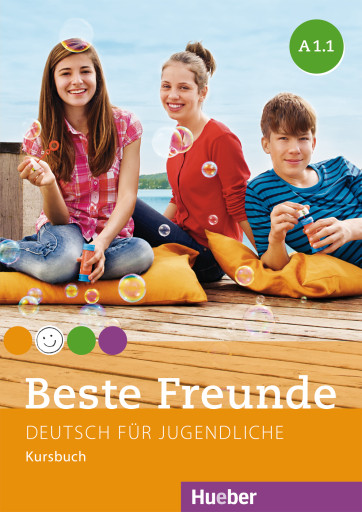 MÓDULO 0: STARTLECCIÓN 0: HALLO, GUTEN TAG!BLOQUE 0: OBJETIVOS Y COMPETENCIAS CLAVEBLOQUE I: COMPRENSIÓN DE TEXTOS ORALESBLOQUE II: PRODUCCIÓN DE TEXTOS ORALES: EXPRESIÓN E INTERACCIÓNBLOQUE III: COMPRENSIÓN DE TEXTOS ESCRITOSIV-. ASPECTOS SOCIOCULTURALES Y CONCIENCIA INTERCULTURALMediante las siguientes actividades se fomentan y se desarrollan, por un lado la competencia matemática y en ciencia y tecnología (CMCT) y se adquieren por otro lado conocimientos en otras áreas curriculares: CONTENIDOS INTERCURRICULARESLinguística:  Comparativa lingüística del vocabulario de primera adquisición:El alumno identifica con facilidad algunos campos léxicos del alemán por su parecido con la lengua inglesa, p. ej., los días de la semana, los meses, los colores, etc... V. TEMAS TRANSVERSALES: Valores y ActitudesEducación para la paz y la no discrimaciónInterés y respeto por los gustos e intereses de otros jóvenes, su lengua materna, origen etc...Superar el bloqueo mental a la hora de hablar en una lengua extranjeraUsar y fomentar el uso de la lengua extranjera en claseVI. UTILIZACIÓN DE LAS TECNOLOGÍAS DE LA INFORMACIÓN Y LA COMUNICACIÓN: A través de los siguientes componentes se fomenta y se desarrolla la competencia digital (CD): CD-ROM interactivo del libro de ejercicios con contenidos de repaso de gramática, vocabulario y fonéticaInteraktives Kursbuch / Libro interactivo del libro del alumnoVII. SENTIDO DE INICIATIVA Y EMPRENDIMIENTO: El CD-ROM interactivo del libro de ejercicios al cual hemos aludido en bloques anteriores ofrece esta posibilidad en el plano de conocimientos léxico-gramaticales y fonéticos.La guía / Glossar XXL ofrece al alumno la posibilidad de leer en castellano algunos consejos fonéticos para la pronunciación de los números del 1 al 20 y el repaso del vocabulario de la lección introductoriaComo material extra y a modo de sugerencia, el profesor puede utilizar como complemento nuestro „Zwischendurch mal Projekte“ VIII. CONSEJOS DE AUTOAPRENDIZAJEA través de la siguiente sección del libro de ejercicios aprende y sigue algunos consejos y técnicas de aprendizaje, con lo que trabaja y desarrolla la competencia de aprender a aprender (CAA):Consejos de aprendizaje del vocabulario (9a; l. de ejerc., p. 7, 9)Técnicas y consejos para la pronunciación (Guía / Glossar XXL, p. 5, 6)IX. RECURSOS DE EVALUACIÓNINSTRUMENTOS DE EVALUACIÓN BÁSICOSLernwortschatz: autoevaluación sobre vocabulario (l. de ejerc., p. 9)Wiederholungstest en la página web: https://es.hueber.de/sixcms/media.php/36/bfr_KoVo_LektionStart_Test.pdfMÓDULO 1: LAURALECCIÓN 1: UND WER BIST DU?LECCIÓN 2: LAURA KLETTERN GERNLECCIÓN 3: DAS MACHEN FREUNDE ZUSAMMENBLOQUE 0: OBJETIVOS Y COMPETENCIAS CLAVEBLOQUE I: COMPRENSIÓN DE TEXTOS ORALESBLOQUE II: PRODUCCIÓN DE TEXTOS ORALES: EXPRESIÓN E INTERACCIÓNBLOQUE III: COMPRENSIÓN DE TEXTOS ESCRITOS¡BLOQUE IV: PRODUCCIÓN DE TEXTOS ESCRITOS: EXPRESIÓN E INTERACCIÓNV. ATENCIÓN A LA DIVERSIDADWiederholung (l. del alumno, p. 28)Lektion 1:  Tareas:Repasar y reforzar vocabulario básico, el artículo determinado y practicar algunos diálogos Material de evaluación: Wiederholungstest en la página webhttps://es.hueber.de/sixcms/media.php/36/bfr_KoVo_Lektion1_Test.pdfLektion 2:  Tareas:Repasar y reforzar vocabulario básico, el artículo determinado y practicar algunos diálogos Material de evaluación: Wiederholungstest en la página webhttps://es.hueber.de/sixcms/media.php/36/bfr_KoVo_Lektion2_Test.pdfLektion 3: Tareas:Comentar una fotografía de forma guiada y otra de forma más libre Material de evaluación: Wiederholungstest en la página webhttps://es.hueber.de/sixcms/media.php/36/bfr_KoVo_Lektion3_Test.pdfVI. EDUCACIÓN LITERARIAA través de esta sección se fomenta y se desarrolla la competencia relacionada con la conciencia y expresiones culturales (CCEC): 	Aproximación a las lecturas de la colección „Leseclub“ de nivel A1 basadas en cuentos tradicionales. Más información en www.hueber.esLeer y escribir un poema „Elflein“ relacionado con la amistad (L3, l. de ejerc., Ej. 16) VII-. ASPECTOS SOCIOCULTURALES Y CONCIENCIA INTERCULTURALMediante las siguientes actividades se fomentan y se desarrollan, por un lado la competencia matemática y en ciencia y tecnología (CMCT) y se adquieren por otro lado conocimientos en otras áreas curriculares: Landeskunde: Hallo, wir sprechen Deutsch (l. del alumno, p. 24)https://es.hueber.de/sixcms/media.php/36/bfr-a1-CLIL-Mathe-1.pdfCONTENIDOS INTERCURRICULARESGeografía:  El mapa de los países de lengua alemana (L3, Ej. 4)El alumno identifica los 4 países de lengua alemana y se familiariza con los nombres de las ciudades más importantes y aprende a situarlas en un mapa.Actividad extra de la página web:https://es.hueber.de/sixcms/media.php/36/bfr-a1-CLIL-Geografie-1.pdfMúsica:  Una canción acerca de la amistad (L3, Ej. 6a)El alumno reflexiona acerca de la música en los países de lengua alemana: conocimiento de grupos musicales, cantantes, temas musicales etc...VIII. TEMAS TRANSVERSALES: Valores y ActitudesEducación para la paz Interés y respeto por las aficiones y las actividades de ocio y tiempo libre de los demás (L1, L2, L3)Reconocomiento de valores positivos como la amistad (L1, L2, L3)Educación para la saludValoración de la importancia de las prácticas deportivas como un hábito saludable (L2)Superar el bloqueo mental a la hora de hablar en una lengua extranjeraUsar y fomentar el uso de la lengua extranjera en clase IX. UTILIZACIÓN DE LAS TECNOLOGÍAS DE LA INFORMACIÓN Y LA COMUNICACIÓN: A través de los siguientes componentes se fomenta y se desarrolla la competencia digital (CD): CD-ROM interactivo del libro de ejercicios con contenidos de repaso de gramática, vocabulario y fonéticaInteraktives Kursbuch / Libro interactivo del libro del alumnoX. SENTIDO DE INICIATIVA Y EMPRENDIMIENTO: A través de la siguiente sección del libro del alumno se fomenta y se desarrolla el sentido de iniciativa y emprendimiento, que corresponde a la competencia de sentido de iniciativa y espíritu emprendedor (SIE). Podemos establecer dos bloques bien diferenciados de tareas:Proyectos en común: Projekt: „Das ist mein Land“ (L1-L2,L3, l. del alumno, p. 25): El alumno interactúa a todos los niveles, de forma individual, en parejas y en grupo, con un especial hincapié en el „Kooperatives Lernen“ Como material extra y a modo de sugerencia, el profesor puede utilizar como complemento nuestro „Zwischendurch mal Projekte“ Tareas individuales: El propio CD-ROM interactivo del libro de ejercicios al cual hemos aludido en bloques anteriores ofrece al alumno la posibilidad de repasar y reforzar sus conocimientos léxico-gramaticales y fonéticos.La guía / Glossar XXL ofrece al alumno la posibilidad de repasar todo el vocabulario y la gramática del módulo 1 a través de unos ejercicios XI. CONSEJOS DE AUTOAPRENDIZAJEA través de la siguiente sección del libro de ejercicios aprende y sigue algunos consejos y técnicas de aprendizaje, con lo que trabaja y desarrolla la competencia de aprender a aprender (CAA):Consejos de aprendizaje del vocabulario (l. de ejerc., p. 16, 17, 23, 26, 30)Consejos de aprendizaje de gramática (l. de ejerc., p. 10, 13)Schreibtraining (L1, L2, L3; l. de ejerc, p. 14, 18, 28)Training Fertigkeiten (L1, L2, L3; l. de ejerc., p. 31+32)Además en el libro del alumno encontramos otros consejos relacionados con estrategias de audición, comprensión lectora y apredizaje de vocabulario:Hören (L1, Ej. 8a, 11; L2, Ej. 10b)Lesen (L2, Ej. 1a)Wortschatz (L1, Ej. 5b; L3, Ej. 4a)XII. RECURSOS DE EVALUACIÓNINSTRUMENTOS DE EVALUACIÓN BÁSICOSLernwortschatz: autoevaluación sobre vocabulario (l. de ejerc., p. 16, 23, 30)Das kannst du jetzt: porfolio del módulo 1 (l. de ejerc., p. 33)Tests de la lección 1 (l. de prof., 60+61)Tests de la lección 2 (l. de prof., 62+63)Tests de la lección 3 (l. de prof., 64+65)INSTRUMENTOS DE EVALUACIÓN EXTRATraining: Lesen, Hören, Sprechen: entrenamiento para la preparación de exámenes Fit für fit in Deutsch A1 (l. de ejerc., p. 31+32) Testtrainer A1MÓDULO 2: SIMONLECCIÓN 4: SIMON LIEBT INFORMATIKLECCIÓN 5: ICH BRAUCHE EINEN KULILECCIÓN 6: HAST DU ZEIT?BLOQUE 0: OBJETIVOS Y COMPETENCIAS CLAVEBLOQUE I: COMPRENSIÓN DE TEXTOS ORALESBLOQUE II: PRODUCCIÓN DE TEXTOS ORALES: EXPRESIÓN E INTERACCIÓNBLOQUE III: COMPRENSIÓN DE TEXTOS ESCRITOSBLOQUE IV: PRODUCCIÓN DE TEXTOS ESCRITOS: EXPRESIÓN E INTERACCIÓNV. ATENCIÓN A LA DIVERSIDADWiederholung (l. del alumno, p. 46)Lektion 4:  Tareas:Decir quién habla qué idiomas e inventar un horario escolar y compararlo con otroInventar un horario escolar y compararlo con otroMaterial de evaluación: Wiederholungstest en la página webhttps://es.hueber.de/sixcms/media.php/36/bfr_KoVo_Lektion4_Test.pdfLektion 5:  Tareas:Preguntar por objetos y personas e identificarlosExpresar deseos propiosMaterial de evaluación: Wiederholungstest en la página webhttps://es.hueber.de/sixcms/media.php/36/bfr_KoVo_Lektion5_Test.pdfLektion 6: Tareas:Preguntar por la hora y decirlaEscribir un diálogo con el fin de ponerse de acuerdo con una actividad y la horaMaterial de evaluación: Wiederholungstest en la página webhttps://es.hueber.de/sixcms/media.php/36/bfr_KoVo_Lektion6_Test.pdfVI. EDUCACIÓN LITERARIAA través de esta sección se fomenta y se desarrolla la competencia relacionada con la conciencia y expresiones culturales (CCEC): 	Aproximación a las lecturas de la colección „Leseclub“ de nivel A1 basadas en cuentos tradicionales. Más información en www.hueber.esVII-. ASPECTOS SOCIOCULTURALES Y CONCIENCIA INTERCULTURALMediante las siguientes actividades se fomentan y se desarrollan, por un lado la competencia matemática y en ciencia y tecnología (CMCT) y se adquieren por otro lado conocimientos en otras áreas curriculares:Landeskunde: Was machst du am Mittwoch um vier? (l. del alumno, p. 42)https://es.hueber.de/sixcms/media.php/36/bfr-a1-CLIL-Mathe-1.pdfCONTENIDOS INTERCURRICULARESLinguística:  Comparativa de los números en varios idiomas (L4, Ej. 9)El alumno trata de identificar y relacionar los números del 1 al 3 en varios idiomasVIII. TEMAS TRANSVERSALES: Valores y ActitudesEducación moral y cívicaValorar y reconocer el papel de la educación en la sociedad actual (L4)Valorar la importancia de unos buenos hábitos de estudi (L6)Educación para la paz Interés y respeto hacia los hábitos escolares de otros países (L4)Interés y respeto por las aficiones y las actividades de ocio y tiempo libre los demás (L6)Educación para el consumoReflexionar sobre el papel de la TV y sus programas en la sociedad actual (L5)Ver la importancia de tener una actitud responsable a la hora de elegir y ver programas de TV (L5)Educación para la no discriminaciónFomento de las relaciones de amistad entre personas de distinto sexo (L6)Superar el bloqueo mental a la hora de hablar en una lengua extranjeraUsar y fomentar el uso de la lengua extranjera en clase IX. UTILIZACIÓN DE LAS TECNOLOGÍAS DE LA INFORMACIÓN Y LA COMUNICACIÓN: A través de los siguientes componentes se fomenta y se desarrolla la competencia digital (CD): CD-ROM interactivo del libro de ejercicios con contenidos de repaso de gramática, vocabulario y fonéticaInteraktives Kursbuch / Libro interactivo del libro del alumnoX. SENTIDO DE INICIATIVA Y EMPRENDIMIENTO: A través de la siguiente sección del libro del alumno se fomenta y se desarrolla el sentido de iniciativa y emprendimiento, que corresponde a la competencia de sentido de iniciativa y espíritu emprendedor (SIE). Podemos establecer dos bloques bien diferenciados de tareas:Proyectos en común: Projekt: „Das Hit-Wort“ (L4-L5-L6, l. del alumno, p. 43): El alumno interactúa a todos los niveles, de forma individual, en parejas y en grupo, con un especial hincapié en el „Kooperatives Lernen“ Como material extra y a modo de sugerencia, el profesor puede utilizar como complemento nuestro „Zwischendurch mal Projekte“ Tareas individuales: El propio CD-ROM interactivo del libro de ejercicios al cual hemos aludido en bloques anteriores ofrece al alumno la posibilidad de repasar y reforzar sus conocimientos léxico-gramaticales y fonéticos.La guía / Glossar XXL ofrece al alumno la posibilidad de repasar todo el vocabulario y la gramática del módulo 2 a través de unos ejercicios XI. CONSEJOS DE AUTOAPRENDIZAJEA través de la siguiente sección del libro de ejercicios aprende y sigue algunos consejos y técnicas de aprendizaje, con lo que trabaja y desarrolla la competencia de aprender a aprender (CAA):Consejos de aprendizaje del vocabulario (l. de ejerc., p. 35, 40, 51)Consejos de aprendizaje de gramática (l. de ejerc., p. 52, 54)Schreibtraining (L4, L5, L6; l. de ejerc, p. 35)Training Fertigkeiten (L4, L5, L6; l. de ejerc., p. 55+56)Además en el libro del alumno encontramos otros consejos relacionados con estrategias de audición, comprensión lectora y apredizaje de vocabulario:Wortschatz (L4, Ej. 1)XII. RECURSOS DE EVALUACIÓNINSTRUMENTOS DE EVALUACIÓN BÁSICOSLernwortschatz: autoevaluación sobre vocabulario (l. de ejerc., p. 40, 47, 54)Das kannst du jetzt: porfolio del módulo 2 (l. de ejerc., p. 57)Tests de la lección 4 (l. de prof., 66+67)Tests de la lección 5 (l. de prof., 68+69)Tests de la lección 6 (l. de prof., 70+71)INSTRUMENTOS DE EVALUACIÓN EXTRATraining: Lesen, Hören, Sprechen: entrenamiento para la preparación de exámenes Fit für fit in Deutsch A1 (l. de ejerc., p. 55+56)Testtraining A1MÓDULO 3: ANNALECCIÓN 7: MEIN BRUDER IST EINFACH SUPER!LECCIÓN 8: TRINKEN WIR EINEN KARIBIK-COKTAIL?LECCIÓN 9: WAS ISST DU GERN? BLOQUE 0: OBJETIVOS Y COMPETENCIAS CLAVEBLOQUE I: COMPRENSIÓN DE TEXTOS ORALESBLOQUE II: PRODUCCIÓN DE TEXTOS ORALES: EXPRESIÓN E INTERACCIÓNBLOQUE III: COMPRENSIÓN DE TEXTOS ESCRITOSBLOQUE IV: PRODUCCIÓN DE TEXTOS ESCRITOS: EXPRESIÓN E INTERACCIÓNV. ATENCIÓN A LA DIVERSIDADWiederholung (l. del alumno, p. 64)Lektion 7:  Tareas:Hablar sobre la familia propia y preguntar información específica acerca de la familia de otra personaMaterial de evaluación: Wiederholungstest en la página webhttps://es.hueber.de/sixcms/media.php/36/bfr_KoVo_Lektion7_Test.pdfLektion 8:  Tareas:Repasar el vocabulario de bebidas y preguntar a un compañero por sus gustos y preferencias al respectoRepresentar un diálogo comprando y vendiendo una bebidaMaterial de evaluación: Wiederholungstest en la página webhttps://es.hueber.de/sixcms/media.php/36/bfr_KoVo_Lektion8_Test.pdfLektion 9: Tareas:Elaborar una lista sobre los gustos y las preferencias en alimentaciónJugar con un compañero a detectar una rutina diaria falsa Material de evaluación: Wiederholungstest en la página webhttps://es.hueber.de/sixcms/media.php/36/bfr_KoVo_Lektion9_Test.pdfVI. EDUCACIÓN LITERARIAA través de esta sección se fomenta y se desarrolla la competencia relacionada con la conciencia y expresiones culturales (CCEC): 	Aproximación a las lecturas de la colección „Leseclub“ de nivel A1 basadas en cuentos tradicionales. Más información en www.hueber.esVII-. ASPECTOS SOCIOCULTURALES Y CONCIENCIA INTERCULTURALMediante las siguientes actividades se fomentan y se desarrollan, por un lado la competencia matemática y en ciencia y tecnología (CMCT) y se adquieren por otro lado conocimientos en otras áreas curriculares: Landeskunde: Kochst du gern? (l. del alumno, p. 60)https://es.hueber.de/sixcms/media.php/36/bfr-a1-CLIL-Mathe-1.pdfVIII. TEMAS TRANSVERSALES: Valores y ActitudesEducación moral y cívicaReflexión sobre la familia y los familiares y del papel que representan éstos en la sociedad actual (L7)Educación para la paz Interés y respeto por las aficiones de jóvenes de otra procedencia (L7, L9)Interés y respecto por los gustos y las preferencias de otras personas (L8, L9)Educación para el consumoReconocimiento de la importancia de hacer una compra reflexiva (L8)Reflexión sobre el valor y el precio de las cosas (L8)Educación para la saludReflexión sobre nuestros hábitos alimenticios (L9)Superar el bloqueo mental a la hora de hablar en una lengua extranjeraUsar y fomentar el uso de la lengua extranjera en clase IX. UTILIZACIÓN DE LAS TECNOLOGÍAS DE LA INFORMACIÓN Y LA COMUNICACIÓN: A través de los siguientes componentes se fomenta y se desarrolla la competencia digital (CD): CD-ROM interactivo del libro de ejercicios con contenidos de repaso de gramática, vocabulario y fonéticaInteraktives Kursbuch / Libro interactivo del libro del alumnoX. SENTIDO DE INICIATIVA Y EMPRENDIMIENTO: A través de la siguiente sección del libro del alumno se fomenta y se desarrolla el sentido de iniciativa y emprendimiento, que corresponde a la competencia de sentido de iniciativa y espíritu emprendedor (SIE). Podemos establecer dos bloques bien diferenciados de tareas:Proyectos en común: Projekt: „Wir machen ein Foto-Kochbuch“ (L7-L8-L9, l. del alumno, p. 61): El alumno interactúa a todos los niveles, de forma individual, en parejas y en grupo, con un especial hincapié en el „Kooperatives Lernen“ Como material extra y a modo de sugerencia, el profesor puede utilizar como complemento nuestro „Zwischendurch mal Projekte“ Tareas individuales: El propio CD-ROM interactivo del libro de ejercicios al cual hemos aludido en bloques anteriores ofrece al alumno la posibilidad de repasar y reforzar sus conocimientos léxico-gramaticales y fonéticos.La guía / Glossar XXL ofrece al alumno la posibilidad de repasar todo el vocabulario y la gramática del módulo 3 a través de unos ejercicios XI. CONSEJOS DE AUTOAPRENDIZAJEA través de la siguiente sección del libro de ejercicios aprende y sigue algunos consejos y técnicas de aprendizaje, con lo que trabaja y desarrolla la competencia de aprender a aprender (CAA):Consejos de aprendizaje del vocabulario (l. de ejerc., p. 60, 62, 64, 71, 75, 78)Consejos de aprendizaje de gramática (l. de ejerc., p. 66, 67, 73, 78)Schreibtraining (L7, L8, L9; l. de ejerc, p. 76)Training Fertigkeiten (L7, L8, L9; l. de ejerc., p. 79+80)XII. RECURSOS DE EVALUACIÓNINSTRUMENTOS DE EVALUACIÓN BÁSICOSLernwortschatz: autoevaluación sobre vocabulario (l. de ejerc., p. 64, 71, 78)Das kannst du jetzt: porfolio del módulo 3 (l. de ejerc., p. 81)Tests de la lección 7 (l. de prof., 72+73)Tests de la lección 8 (l. de prof., 74+75)Tests de la lección 9 (l. de prof., 76+77)INSTRUMENTOS DE EVALUACIÓN EXTRATraining: Lesen, Hören, Sprechen: entrenamiento para la preparación de exámenes Fit für fit in Deutsch A1 (l. de ejerc., p. 79+80)Testtraining A1Competencias comunicativas nivel A 1Competencias comunicativas nivel A 1Competencias comunicativas nivel A 1Competencias comunicativas nivel A 1Competencias comunicativas nivel A 1ComprensiónComprensiónProducciónProducciónProducciónAuditiva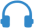 Lectora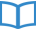 Expresión oral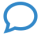 Interacción oral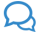 Escrita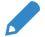 Comprender frases y el vocabulario más habitual sobre temas de interés personal (información personal y familiar muy básica, compras, lugar de residencia, empleo).Ser capaz de leer palabras y nombres conocidos y frases muy sencillas, por ejemplo las que hay en letreros, carteles y catálogos.Utilizar expresiones y frases sencillas para describir el lugar donde vivo y las personas que conoce.Poder participar en una conversación de forma sencilla siempre que la otra persona esté dispuesta a repetir lo que ha dicho o a decirlo con otras palabras y a una velocidad más lenta y me ayude a formular lo que intento decir. Plantear y contestar preguntas sencillas sobre temas de necesidad inmediata o asuntos muy habituales.Ser capaz de escribir postales cortas y sencillas, por ejemplo para enviar felicitaciones. Saber rellenar formularios con datos personales, por ejemplo el nombre, la nacionalidad y la dirección en el formulario del registro de un hotel.CONTENIDOSGENERALESCONTENIDOS ESPECÍFICOSCompetencialingüísticaEstrategias decomprensión/ producciónAspectossocioculturales y sociolingüísticosFunciones comunicativasEstructurassintáctico- discursivasCONTENIDOS ESPECÍFICOSBloque 1	Aplicar conocimientos previos sobre el tema para identificar la información global y específica de textos orales.Inferir y formular hipótesis a partir de la comprensión de algunos elementos del texto oral.Adquirir conocimientos sobre las costumbres, creencias, tradiciones, etc. propias de los países de habla alemana.Valorar la lengua extranjera como medio de comunicación.Presentarse y presentar a otras personas.Describir cualidades físicas y abstractas de personas, objetos, lugares y actividades.Narrar acontecimientos presentes y pasados.Expresar acontecimientos futuros.Pedir y ofrecer información.Aceptar y rechazar invitaciones.Expresar acuerdo o desacuerdo.Expresar voluntad, interés, satisfacción, sorpresa, etc.Dar consejos.Formular sugerencias, deseos, condiciones, hipótesis.Léxico oral de uso común (recepción) relativo a la identificación personal; vivienda, hogar y entorno; actividades de la vida diaria; familia y amigos; trabajo y ocupaciones; tiempo libro, ocio y deporte; viajes y vacaciones; salud y cuidados físicos; educación y estudio; compras y actividades comerciales; alimentación y restauración; transporte; lengua y comunicación; medio ambiente, clima y entorno natural; y tecnologías de la información y la comunicación.Patrones sonoros, acentuales, rítmicos y de entonación.Comprender mensajes orales breves y sencillos en relación con las actividades de aula.: instrucciones, preguntas, comentarios.Comprender información global en textos orales de diferente tipología.Comprender la información específica en textos orales sobre asuntos cotidianos y predecibles como números, precios, horarios, nombres o lugares con apoyo de elementos verbales y no verbales.Bloque 2	Estructurar mensajes de forma sencilla y clara, distinguiendo la idea principal de ideas secundarias.Utilizar estrategias de comunicación para iniciar, mantener y terminar la interacción.Compensar carencias lingüísticas mediante procedimientos lingüísticos (modificar palabras de significado parecido / usar el lenguaje corporal culturalmente pertinente), paralingüísticos o paratextuales.Adquirir conocimientos sobre las costumbres, creencias, tradiciones, etc. propias de países de habla alemana.Valorar la lengua alemana como medio de comunicación.Adecuar la producción e interacción a los usos socioculturales del alemán.Presentarse y presentar a otras personas.Describir cualidades físicas y abstractas de personas, objetos, lugares y actividades.Narrar acontecimientos presentes y pasados.Expresar acontecimientos futuros.Pedir y ofrecer información.Aceptar y rechazar invitaciones.Expresar acuerdo o desacuerdo.Expresar voluntad, interés, satisfacción, sorpresa, etc.Dar consejos.Formular sugerencias, deseos, condiciones, hipótesis.Léxico oral de uso común (recepción) relativo a la identificación personal; vivienda, hogar y entorno; actividades de la vida diaria; familia y amigos; trabajo y ocupaciones; tiempo libro, ocio y deporte; viajes y vacaciones; salud y cuidados físicos; educación y estudio; compras y actividades comerciales; alimentación y restauración; transporte; lengua y comunicación; medio ambiente, clima y entorno natural; y tecnologías de la información y la comunicación.Patrones sonoros, acentuales, rítmicos y de entonación.Participar en conversaciones y simulaciones sobre temas cotidianos y de interés personal, mostrando respeto hacia los errores y dificultades que puedan tener los demás.Reaccionar de manera sencilla y breve, empleando respuestas espontáneas y  precisas a situaciones de comunicación creadas en clase.Respetar los turnos de palabra, cambios de tema, etc.Producir oralmente descripciones, narraciones y explicaciones de carácter general sobre experiencias y acontecimientos.Valorar la corrección formal en la producción de mensajes orales.Bloque 3	Aplicar conocimientos previos sobre el tema para identificar la información global.Identificar el tema a través de deducciones de significados por el contexto, por elementos visuales, por comparación de palabras.Formular hipótesis a partir de la comprensión de algunos de los elementos del texto escrito.Formular hipótesis sobre el contenido del texto escrito.Adquirir conocimientos sobre las costumbres, creencias, tradiciones, etc. propias de países de habla alemana.Valorar la lengua alemana como medio de comunicación.Reconocer algunos elementos socioculturales que se presenten en los textos escritos.Presentarse y presentar a otras personas.Describir cualidades físicas y abstractas de personas, objetos, lugares y actividades.Narrar acontecimientos presentes y pasados.Expresar acontecimientos futuros.Pedir y ofrecer información.Aceptar y rechazar invitaciones.Expresar acuerdo o desacuerdo.Expresar voluntad, interés, satisfacción, sorpresa, etc.Dar consejos.Formular sugerencias, deseos, condiciones, hipótesis.Léxico escrito de uso común (recepción) relativo a la identificación personal; vivienda, hogar y entorno; actividades de la vida diaria; familia y amigos; trabajo y ocupaciones; tiempo libro, ocio y deporte; viajes y vacaciones; salud y cuidados físicos; educación y estudio; compras y actividades comerciales; alimentación y restauración; transporte; lengua y comunicación; medio ambiente, clima y entorno natural; y tecnologías de la información y la comunicación.Patrones gráficos y convenciones ortográficas.Comprender mensajes escritos breves y sencillos en relación con las actividades de aula: instrucciones, preguntas, comentarios.Identificar el tema de un texto escrito con el apoyo contextual que éste contenga (imágenes, títulos, números, etc.) Comprender la idea general y los puntos más relevantes de diversos textos escritos, en soporte papel y digital, de interés general o referido a contenidos a otras materias del currículo.Iniciarse en la lectura de comentada de obras teatrales breves o de fragmentos.Iniciarse en la lectura autónoma de textos adaptados relacionados con sus intereses.Hacer uso de la biblioteca del centro y de bibliotecas virtuales para obtener información.Bloque 4	Movilizar y coordinar las propias competencias generales y comunicativas con el fin de poder realizar la tarea (repasar qué se sabe sobre el tema, qué se puede o se quiere decir, etc.).Localizar y usar adecuadamente recursos lingüísticos o temáticos (uso de un diccionario o gramática, obtención de ayuda, etc.)Producir textos escritos breves y sencillos a partir de modelos sobre temas cotidianos, utilizando los conectores y el léxico apropiado.Adquirir conocimientos sobre las costumbres, creencias, tradiciones, etc. propias de países de habla alemana.Valorar la lengua alemana como medio de comunicación.Adecuar la producción e interacción a los usos socioculturales del alemán.Describir cualidades físicas y abstractas de personas, objetos., lugares y actividades.Narrar acontecimientos presentes y pasados.Expresar acontecimientos futuros.Pedir y ofrecer información.Aceptar y rechazar invitaciones.Expresar acuerdo o desacuerdo.Expresar la voluntad, el interés, la satisfacción, la sorpresa, etc.Dar consejos.Formular sugerencias, deseos, condiciones, hipótesis.Léxico escrito de uso común (recepción) relativo a la identificación personal; vivienda, hogar y entorno; actividades de la vida diaria; familia y amigos; trabajo y ocupaciones; tiempo libro, ocio y deporte; viajes y vacaciones; salud y cuidados físicos; educación y estudio; compras y actividades comerciales; alimentación y restauración; transporte; lengua y comunicación; medio ambiente, clima y entorno natural; y tecnologías de la información y la comunicación.Patrones gráficos y convenciones ortográficas.Iniciarse en la realización de intercambios escritos con hablantes de lengua alemana, utilizando soporte papel o medios digitales.Producir diferentes textos breves, usando un léxico sencillo pero adecuado al tema y al contexto.Utilizar el registro apropiado al lector al que va dirigido el texto (formal/informal) en producciones sencillas y breves.Hacer un uso bastante correcto de la ortografía y de los signos de puntuación elementales.Mostrar interés por la presentación cuidada de textos escritos, en soporte papel y digital.Valorar la corrección formal en la producción de mensajes escritos breves y sencillos.Tarea inicial- Conocer a los protagonistas del métodoObjetivos comunicativosgenerales- Presentarse y presentar a otra persona- Deletrear un nombre propio de persona- Aprender diferentes fórmulas de saludo- Aproximarse al vocabulario básico: los días de la semana, los colores, etc... - Contar del 1 al 20Objetivos sintáctico-discursivos y  pragmáticos- Familiarizarse con algunas estructuras comunicativas básicas- Saber afirmar y negar- Familiarizarse con las primeras interjeccionesCONTENIDOSCONTENIDOS ESPECÍFICOS DE LA UNIDADCONTENIDOS ESPECÍFICOS DE LA UNIDADEstrategias de comprensión de un texto oral: Fomento y desarrollo de la competencia lingüística (CCL) y tratamiento de las otras competencias clave restantes mediante estas actividades: Estrategias de comprensión de un texto oral: Fomento y desarrollo de la competencia lingüística (CCL) y tratamiento de las otras competencias clave restantes mediante estas actividades: Estrategias de comprensión de un texto oral: Fomento y desarrollo de la competencia lingüística (CCL) y tratamiento de las otras competencias clave restantes mediante estas actividades: - Repetir el vocabulario nuevo y/o conocido en voz alta y afianzarlo a través de las actividades de repetición- Usar información previa a base de fotografías, imágenes o símbolos significativos como forma de anticipar el vocabulario nuevo y activar el vocabulario conocido- Aplicar técnicas y consejos de audición o para la mejora de aspectos fonéticos- Aclarar en el idioma materno situaciones previas para facilitar la comprensión de un texto oral- Verificar la correcta comprensión de una audición mediante un ejercicio de autoevaluación- Reforzar y/o repasar con las actividades propuestas en el cd-rom- Escuchar: Cómo se saludan y se presentan unos chicos en clase (Ej. 1a)Nombres propios de persona (Ej. 2a,b)Cómo se presenta alguien y deletrea su nombre (Ej. 3a)El abecederio (Ej. 4)La canción „Guten Tag“ con los saludos y los días de la semana (Ej. 6)Los meses del año (Ej. 9a)Los números del 0 al 20 (Ej. 11b,c,d)Los colores (Ej.13a)- Escuchar: Cómo se saludan y se presentan unos chicos en clase (Ej. 1a)Nombres propios de persona (Ej. 2a,b)Cómo se presenta alguien y deletrea su nombre (Ej. 3a)El abecederio (Ej. 4)La canción „Guten Tag“ con los saludos y los días de la semana (Ej. 6)Los meses del año (Ej. 9a)Los números del 0 al 20 (Ej. 11b,c,d)Los colores (Ej.13a)Aspectos socioculturales y sociolingüísticos:Aspectos socioculturales y sociolingüísticos:Aspectos socioculturales y sociolingüísticos:- Familiarizarse con algunos aspectos D-A-CHgeneralesConsideraciones: - Nombres propios de persona en alemán - Escuchar: Cómo se saludan y se presentan unos chicos en clase (Ej. 1a)Nombres propios de persona (Ej. 2a,b)Cómo se presenta alguien y deletrea su nombre (Ej. 3a)- Usar fórmulas coloquiales y formales  de saludo: „Hey hallo,  Guten Tag;...“- Escuchar: Cómo se saludan y se presentan unos chicos en clase (Ej. 1a)La canción „Guten Tag“ con los saludos y los días de la semana (Ej. 6)- Escuchar: Cómo se saludan y se presentan unos chicos en clase (Ej. 1a)La canción „Guten Tag“ con los saludos y los días de la semana (Ej. 6)Funciones Comunicativas:Funciones Comunicativas:Funciones Comunicativas:- Saludar- Presentarse- Deletrear un nombre- Dar las gracias- Decir sí o no- Contar del 0 al 20- Hallo, guten Morgen, guten Tag, gute Nacht;...- Ich bin Leonie- L-E-O-N-IE-Vielen Dank - Ja / nein - Eins, zwei, drei....- Hallo, guten Morgen, guten Tag, gute Nacht;...- Ich bin Leonie- L-E-O-N-IE-Vielen Dank - Ja / nein - Eins, zwei, drei....Estructuras sintáctico-discursivas:Estructuras sintáctico-discursivas:Estructuras sintáctico-discursivas:- Usar „Wie bitte?“ en contextos de no comprensión o interrupción de la comunicación- Escuchar: Cómo se presenta alguien y deletrea su nombre (Ej. 3a) - Escuchar: Cómo se presenta alguien y deletrea su nombre (Ej. 3a) - Familiarizarse con la conjugación del verbo „sein“ en singular- Escuchar: Cómo se saludan y se presentan unos chicos en clase (Ej. 1a)Cómo se presenta alguien y deletrea su nombre (Ej. 3a)- Escuchar: Cómo se saludan y se presentan unos chicos en clase (Ej. 1a)Cómo se presenta alguien y deletrea su nombre (Ej. 3a)Léxico: Escuchar el siguiente vocabulario de alta frecuenciaLéxico: Escuchar el siguiente vocabulario de alta frecuenciaLéxico: Escuchar el siguiente vocabulario de alta frecuencia- Fórmulas de saludo - El abecedario- Los meses del año- Los números del 0 al 20- Los coloresHallo, guten Morgen, guten Tag, gute Nacht;...A, B, C;....Januar, Februar, März, April, Mai, Juni, Juli;...Null, eins, zwei, drei;...Gelb, grün, blau, rot;...Hallo, guten Morgen, guten Tag, gute Nacht;...A, B, C;....Januar, Februar, März, April, Mai, Juni, Juli;...Null, eins, zwei, drei;...Gelb, grün, blau, rot;...Aspectos fonéticos: - Prestar atención al acento, la melodía, la pronunciación y la entonación- Mostrar interés por seguir los consejos y técnicas de aprendizaje de algunos aspectos fonéticos  - Escuchar nuevamente: Cómo se saludan y se presentan unos chicos en clase (Ej. 1a)Cómo se presenta alguien y deletrea su nombre (Ej. 3a)La canción „guten Tag“ con los saludos y los días de la semana (Ej. 6)Fórmulas de saludo (Ej. 7b)Los meses del año (Ej. 9a)Los números del 0 al 20 (Ej. 11b,c,d)Los colores (Ej. 13a)- Escuchar nuevamente: Cómo se saludan y se presentan unos chicos en clase (Ej. 1a)Cómo se presenta alguien y deletrea su nombre (Ej. 3a)La canción „guten Tag“ con los saludos y los días de la semana (Ej. 6)Fórmulas de saludo (Ej. 7b)Los meses del año (Ej. 9a)Los números del 0 al 20 (Ej. 11b,c,d)Los colores (Ej. 13a)CRITERIOS DE EVALUACIONESTÁNDARES DE APRENDIZAJEINDICADORES DE LOGRO Y COMPETENCIAS CLAVE- Aplicar estrategias para la comprensión general de textos orales1. El alumno aplica estrategias para comprender un texto oral como usar ilustraciones a modo de información previa o sigue técnicas de aprendizaje específicas- El alumno escucha:  1.1. Cómo se saludan y se presentan unos chicos en clase (CCL, CSC, CCEC, SIE)1.2. Cómo se presenta alguien y deletrea su nombre (CCL, CSC, SIE)- Verificar la correcta comprensión de información específica mediante una audición2. El alumno comprueba si ha resuelto bien una actividad de autoevaluación mediante una audición- El alumno escucha y verifica:2.1. Las distintas fórmulas de saludo (CCL, CSC, CCEC, SIE)2.2. El orden de los meses del año (CCL, CSC, CAA, SIE)2.3. Los números del 0 al 20 (CCL, CMCT, CSC, CAA, SIE)- Repetir las actividades de audición 3. El alumno repite  las actividades de audición para mejora de su pronunciación y de la comprensión del general de textos orales- El alumno escucha nuevamente:3.1. Cómo se saludan y se presentan unos chicos en clase (CCL, CSC, CCEC, SIE)3.2. Cómo se presenta alguien y deletrea su nombre (CCL, CSC, SIE)3.3. El abecederio (CCL, CSC, SIE)3.4. Una canción con los saludos y los días de la semana (CCL, CSC, CCEC, SIE)3.5. Los meses del año (CCL, CSC, CAA, SIE)3.6. Los números del 0 al 20 (CCL, CMCT, CSC, CAA, SIE)3.7. Los colores (CCL, CMCT, CSC, SIE)- Interactuar en clase de forma individual, en parejas o en grupos4. El alumno interactúa en clase a todos los niveles: se implica activamente en la participación de las tareas que derivan de una audición y colabora con el resto de compañeros- El alumno: 4.1. Identifica nombres propios en alemán (CCL, CSC, CCEC, SIE)4.2. Completar información específica a partir de la escucha de una canción (CCL, CSC, CCEC, SIE)4.3. Cantar una canción en grupo (CCL, CSC, CCEC, SIE)- Familiarizarse e identificar el vocabulario básico de aprendizaje de la lección introductoria5.  El alumno se familiariza e identifica, entre otras cosas, los colores, los meses del año, y los primeros números cardinales- El alumno escucha: 5.1. El abecederio (CCL, CSC, SIE)5.2. Una canción con los saludos y los días de la semana (CCL, CSC, CCEC, SIE)5.3. Los meses del año (CCL, CSC, CAA, SIE)5.4. Los números del 0 al 20 (CCL, CMCT, CSC, CAA, SIE)5.5. Los colores (CCL, CMCT, CSC, SIE)- Conocer la relación entre sonido y grafía6. Conoce la relación entre sonido y grafía a través de las actividades de fonética- El alumno escucha nuevamente: 6.1. Cómo se saludan y se presentan unos chicos en clase (CCL, CSC, CCEC, SIE)6.2. Cómo se presenta alguien y deletrea su nombre (CCL, CSC, SIE)6.3. El abecederio (CCL, CSC, SIE)6.4. Una canción con los saludos y los días de la semana (CCL, CSC, CCEC, SIE)6.5. Los meses del año (CCL, CSC, CAA, SIE)6.6. Los números del 0 al 20 (CCL, CMCT, CSC, CAA, SIE)6.7. Los colores (CCL, CMCT, CSC, SIE)- Autoevaluar el trabajo personal de la lección de introducción7.  El alumno autoevalúa el trabajo realizado en la lección introductoria mediante diversos soportes- El alumno realiza:7.1. Las actividades de fonética propuestas en el CD-ROM del libro de ejercicios (CCL, CMCT, CD, CSC, CAA, SIE)CONTENIDOSCONTENIDOSCONTENIDOS ESPECÍFICOS DE LA UNIDADCONTENIDOS ESPECÍFICOS DE LA UNIDADEstrategias de producción de un texto oral: Fomento y desarrollo de la competencia lingüística (CCL) y tratamiento de las otras competencias clave restantes mediante estas actividades: Estrategias de producción de un texto oral: Fomento y desarrollo de la competencia lingüística (CCL) y tratamiento de las otras competencias clave restantes mediante estas actividades: Estrategias de producción de un texto oral: Fomento y desarrollo de la competencia lingüística (CCL) y tratamiento de las otras competencias clave restantes mediante estas actividades: Estrategias de producción de un texto oral: Fomento y desarrollo de la competencia lingüística (CCL) y tratamiento de las otras competencias clave restantes mediante estas actividades: - Usar un texto escrito como modelo para producir otro similar de forma oral- Expresar el vocabulario relativo a las fórmulas de saludo, los colores, los meses, las estaciones, los números del 1 al 20...- Familiarizarse y usar plenamente muletillas e interjecciones para facilitar la comunicación: p. ej. „Wie bitte...?- Afianzamiento de la fonética a través de las actividades de pronunciación- Reforzar y/o repasar con las actividades propuestas en el cd-rom- Usar un texto escrito como modelo para producir otro similar de forma oral- Expresar el vocabulario relativo a las fórmulas de saludo, los colores, los meses, las estaciones, los números del 1 al 20...- Familiarizarse y usar plenamente muletillas e interjecciones para facilitar la comunicación: p. ej. „Wie bitte...?- Afianzamiento de la fonética a través de las actividades de pronunciación- Reforzar y/o repasar con las actividades propuestas en el cd-rom- Realizar diálogos de presentación, usando nombres propios en alemán (Ej. 2c)- Presentarse y deletrear uno mismo su nombre mediante un pequeño talk (Ej. 3c)- Representar diálogos de presentación variando el nombre (Ej. 5)- Cantar la canción „Guten Tag“ (Ej. 8)- Practicar los meses del año mediante pequeños talks (Ej. 9d, 10a)- Jugar al bingo (Ej. 12)- Adivinar números a través de unos colores (Ej.14)- Realizar diálogos de presentación, usando nombres propios en alemán (Ej. 2c)- Presentarse y deletrear uno mismo su nombre mediante un pequeño talk (Ej. 3c)- Representar diálogos de presentación variando el nombre (Ej. 5)- Cantar la canción „Guten Tag“ (Ej. 8)- Practicar los meses del año mediante pequeños talks (Ej. 9d, 10a)- Jugar al bingo (Ej. 12)- Adivinar números a través de unos colores (Ej.14)Aspectos socioculturales y sociolingüísticos:Aspectos socioculturales y sociolingüísticos:Aspectos socioculturales y sociolingüísticos:Aspectos socioculturales y sociolingüísticos:- Familiarizarse con algunos aspectos D-A-CHgeneralesConsideraciones:- Nombres propios de persona en alemán Consideraciones:- Nombres propios de persona en alemán - Realizar diálogos de presentación, usando nombres propios en alemán (Ej. 2c)- Representar diálogos de presentación variando el nombre (Ej. 5)- Usar fórmulas coloquiales y formales  de saludo: „Hey hallo,  Guten Tag;...“- Realizar diálogos de presentación, usando nombres propios en alemán (Ej. 2c)- Cantar la canción „Guten Tag“ (Ej. 8)- Realizar diálogos de presentación, usando nombres propios en alemán (Ej. 2c)- Cantar la canción „Guten Tag“ (Ej. 8)- Realizar diálogos de presentación, usando nombres propios en alemán (Ej. 2c)- Cantar la canción „Guten Tag“ (Ej. 8)Funciones Comunicativas: Funciones Comunicativas: Funciones Comunicativas: Funciones Comunicativas: - Saludar- Presentarse- Deletrear un nombre- Dar las gracias- Decir sí o no- Contar del 0 al 20- Hallo, guten Morgen, guten Tag, gute Nacht;...- Ich bin Leonie- L-E-O-N-IE-Vielen Dank - Ja / nein - Eins, zwei, drei....- Hallo, guten Morgen, guten Tag, gute Nacht;...- Ich bin Leonie- L-E-O-N-IE-Vielen Dank - Ja / nein - Eins, zwei, drei....- Hallo, guten Morgen, guten Tag, gute Nacht;...- Ich bin Leonie- L-E-O-N-IE-Vielen Dank - Ja / nein - Eins, zwei, drei....Estructuras sintáctico-discursivas:Estructuras sintáctico-discursivas:Estructuras sintáctico-discursivas:Estructuras sintáctico-discursivas:- Familiarizarse con la conjugación del verbo „sein“ en singular- Familiarizarse con la conjugación del verbo „sein“ en singular- Realizar diálogos de presentación, usando nombres propios en alemán (Ej. 2c)- Presentarse y deletrear uno mismo su nombre mediante un pequeño talk (Ej. 3c)- Representar diálogos de presentación variando el nombre (Ej. 5)- Realizar diálogos de presentación, usando nombres propios en alemán (Ej. 2c)- Presentarse y deletrear uno mismo su nombre mediante un pequeño talk (Ej. 3c)- Representar diálogos de presentación variando el nombre (Ej. 5)Léxico: Practicar el siguiente vocabulario de alta frecuenciaLéxico: Practicar el siguiente vocabulario de alta frecuenciaLéxico: Practicar el siguiente vocabulario de alta frecuenciaLéxico: Practicar el siguiente vocabulario de alta frecuencia- Fórmulas de saludo - El abecedario- Los meses del año- Los números del 0 al 20- Los colores- Fórmulas de saludo - El abecedario- Los meses del año- Los números del 0 al 20- Los coloresHallo, guten Morgen, guten Tag, gute Nacht;...A, B, C;....Januar, Februar, März, April, Mai, Juni, Juli;...Null, eins, zwei, drei;...Gelb, grün, blau, rot;...Hallo, guten Morgen, guten Tag, gute Nacht;...A, B, C;....Januar, Februar, März, April, Mai, Juni, Juli;...Null, eins, zwei, drei;...Gelb, grün, blau, rot;...Aspectos fonéticos: - Practicar el acento, la melodía, la pronunciación y la entonación- Mostrar interés por mejorar cada vez más la pronunciación y seguir los consejos y técnicas de aprendizaje de algunos aspectos fonéticosAspectos fonéticos: - Practicar el acento, la melodía, la pronunciación y la entonación- Mostrar interés por mejorar cada vez más la pronunciación y seguir los consejos y técnicas de aprendizaje de algunos aspectos fonéticos- El alumno practica: 6.1. Cómo se saluda y se presenta uno mismo en clase 6.2. Cómo se presenta alguien y deletrea su nombre 6.3. El abecederio 6.4. Una canción con los saludos y los días de la semana 6.5. Los meses del año 6.6. Los números del 0 al 20 6.7. Los colores - El alumno practica: 6.1. Cómo se saluda y se presenta uno mismo en clase 6.2. Cómo se presenta alguien y deletrea su nombre 6.3. El abecederio 6.4. Una canción con los saludos y los días de la semana 6.5. Los meses del año 6.6. Los números del 0 al 20 6.7. Los colores CRITERIOS DE EVALUACIONESTÁNDARES DE APRENDIZAJEINDICADORES DE LOGRO Y COMPETENCIAS CLAVE- Aplicar estrategias para la producción general de textos orales1. El alumno usa un texto escrito como modelo para producir otro similar de forma oral- El alumno: 1.1. Realiza diálogos de presentación, usando nombres propios en alemán (CCL, CSC, CCEC, SIE)1.2. Se presenta y deletrea uno mismo su nombre mediante un pequeño talk (CCL, CSC, CCEC, SIE)1.3. Representa diálogos de presentación variando el nombre (CCL, CSC, CCEC, SIE)- Responder adecuadamente a conversaciones en las que se establece contacto social, se intercambia información, etc....2. El alumno se desenvuelve satisfactoriamente en conversaciones de „tú a tú“, intercambiando información, hablando de sí mismo y de los demás, etc...- El alumno: 2.1. Realiza diálogos de presentación, usando nombres propios en alemán (CCL, CSC, CCEC, SIE)2.2. Se presenta y deletrea uno mismo su nombre mediante un pequeño talk (CCL, CSC, CCEC, SIE)2.3. Representa diálogos de presentación variando el nombre (CCL, CSC, CCEC, SIE)- Repetir las actividades de audición para puesta en práctica de la pronunciación 3. El alumno repite  las actividades de audición para mejora de su pronunciación y de la comprensión del general de textos orales- El alumno repite: 3.1. Cómo se saludan y se presentan unos chicos en clase (CCL, CSC, CCEC, SIE)3.2. Cómo se presenta alguien y deletrea su nombre (CCL, CSC, SIE)3.3. El abecederio (CCL, CSC, SIE)3.4. Una canción con los saludos y los días de la semana (CCL, CSC, CCEC, SIE)3.5. Los meses del año (CCL, CSC, CAA, SIE)3.6. Los números del 0 al 20 (CCL, CMCT, CSC, CAA, SIE)3.7. Los colores (CCL, CMCT, CSC, SIE)- Interactuar en clase de forma individual, en parejas o en grupos4. El alumno interactúa en clase a todos los niveles: se implica activamente en la participación de las actividades y juegos de clase, y colabora con el resto de los compañeros - El alumno: 4.1. Realiza diálogos de presentación, usando nombres propios en alemán (CCL, CSC, CCEC, SIE)4.2. Se presenta y deletrea uno mismo su nombre mediante un pequeño talk (CCL, CSC, CCEC, SIE)4.3. Representa en parejas diálogos de presentación variando el nombre (CCL, CSC, CCEC, SIE)4.4. Canta en grupo la canción „Guten Morgen“ (CCL, CSC, CCEC, SIE)4.5. Juega al bingo con el resto de compañeros (CCL, CMCT, CSC, CCEC, SIE)4.6. Juega a adivinar números a través de los colores (CCL, CMCT, CSC, CCEC, SIE)- Familiarizarse e identificar el vocabulario básico de aprendizaje de la lección introductoria5.  El alumno se familiariza y representa diálogos para practicar el vocabulario básico de la lección introductoria- El alumno: 5.1. Realiza diálogos de presentación, usando nombres propios en alemán (CCL, CSC, CCEC, SIE)5.2. Se presenta y deletrea uno mismo su nombre mediante un pequeño talk (CCL, CSC, CCEC, SIE)5.3. Representa diálogos de presentación variando el nombre (CCL, CSC, CCEC, SIE)5.4. Deletrea nombres mediante el abecederio (CCL, CSC, SIE)5.5. Canta una canción con los saludos y los días de la semana (CCL, CSC, CCEC, SIE)5.6. Aprende los meses del año mediante comparativa con la lengua inglesa (CCL, CSC, CAA, SIE)5.7. Aprende los números del 0 al 20 y los colores mediante un juego (CCL, CMCT, CSC, CAA, SIE)- Conocer la relación entre sonido y grafía6. Conoce la relación entre sonido y grafía a través de las actividades de pronunciación en las actividades de fonética- El alumno practica:  6.1. Cómo se saludan y se presentan unos chicos en clase (CCL, CSC, CCEC, SIE)6.2. Cómo se presenta alguien y deletrea su nombre (CCL, CSC, SIE)6.3. El abecederio (CCL, CSC, SIE)6.4. La canción „Guten Morgen“ con los saludos y los días de la semana (CCL, CSC, CCEC, SIE)6.5. Los meses del año (CCL, CSC, CAA, SIE)6.6. Los números del 0 al 20 (CCL, CMCT, CSC, CAA, SIE)6.7. Los colores (CCL, CMCT, CSC, SIE)- Autoevaluar el trabajo personal del módulo de la lección introductoria 7.  El alumno autoevalúa el trabajo realizado en la lección introductoria mediante diversos soportes- El alumno practica la pronunciación, melodía y entonación con: 7.1. Las actividades de fonética propuestas en el CD-ROM del libro de ejercicios (CCL, CMCT, CD, CSC, CAA, SIE)CONTENIDOSCONTENIDOS ESPECÍFICOS DE LA UNIDADCONTENIDOS ESPECÍFICOS DE LA UNIDADEstrategias de comprensión de un texto escrito: Fomento y desarrollo de la competencia lingüística (CCL) y tratamiento de las otras competencias clave restantes mediante estas actividades: Estrategias de comprensión de un texto escrito: Fomento y desarrollo de la competencia lingüística (CCL) y tratamiento de las otras competencias clave restantes mediante estas actividades: Estrategias de comprensión de un texto escrito: Fomento y desarrollo de la competencia lingüística (CCL) y tratamiento de las otras competencias clave restantes mediante estas actividades: - Usar información previa a base de fotografías, imágenes o símbolos significativos para facilitar una lectura más intuitiva y comprensiva- Anticipar y apoyar el vocabulario nuevo mediante un Bildlexikon- Buscar similitudes lingüísticas a nivel de vocabulario: las estaciones del año, los colores, etc...- Reforzar y/o repasar con las actividades propuestas en el cd-rom- Leer: Cómo se saludan y se presentan unos chicos en clase (Ej. 1a, 2c)Nombres propios de persona (Ej. 2a)Cómo se presenta alguien y deletrea su nombre (Ej. 3a)La canción „Guten Tag“ con los saludos y los días de la semana (Ej. 6a)Vocabulario específico (Ej. 4, 7a, 9a, 10b, 11b, 13a)- Leer: Cómo se saludan y se presentan unos chicos en clase (Ej. 1a, 2c)Nombres propios de persona (Ej. 2a)Cómo se presenta alguien y deletrea su nombre (Ej. 3a)La canción „Guten Tag“ con los saludos y los días de la semana (Ej. 6a)Vocabulario específico (Ej. 4, 7a, 9a, 10b, 11b, 13a)Aspectos socioculturales y sociolingüísticos:Aspectos socioculturales y sociolingüísticos:Aspectos socioculturales y sociolingüísticos:- Familiarizarse con algunos aspectos D-A-CHgeneralesConsideraciones:- Nombres propios de persona en alemán- Leer: Cómo se saludan y se presentan unos chicos en clase (Ej. 1a, 2c)Nombres propios de persona (Ej. 2a)Cómo se presenta alguien y deletrea su nombre (Ej. 3a)- Usar fórmulas coloquiales y formales  de saludo: „Hey hallo,  Guten Tag;...“- Leer: Cómo se saludan y se presentan unos chicos en clase (Ej. 1a, 2c)La canción „Guten Tag“ con los saludos y los días de la semana (Ej. 6)- Leer: Cómo se saludan y se presentan unos chicos en clase (Ej. 1a, 2c)La canción „Guten Tag“ con los saludos y los días de la semana (Ej. 6)Funciones ComunicativasFunciones ComunicativasFunciones Comunicativas- Saludar- Presentarse- Deletrear un nombre- Dar las gracias- Decir sí o no- Contar del 0 al 20- Hallo, guten Morgen, guten Tag, gute Nacht;...- Ich bin Leonie- L-E-O-N-IE-Vielen Dank - Ja / nein - Eins, zwei, drei....- Hallo, guten Morgen, guten Tag, gute Nacht;...- Ich bin Leonie- L-E-O-N-IE-Vielen Dank - Ja / nein - Eins, zwei, drei....Estructuras sintáctico-discursivas:Estructuras sintáctico-discursivas:Estructuras sintáctico-discursivas:- Usar „Wie bitte?“ en contextos de no comprensión o interrupción de la comunicación- Leer: Cómo se presenta alguien y deletrea su nombre (Ej. 3a)- Leer: Cómo se presenta alguien y deletrea su nombre (Ej. 3a)- Familiarizarse con la conjugación del verbo „sein“ en singular- Leer: Cómo se saludan y se presentan unos chicos en clase (Ej. 1a, 2c)Cómo se presenta alguien y deletrea su nombre (Ej. 3a)- Leer: Cómo se saludan y se presentan unos chicos en clase (Ej. 1a, 2c)Cómo se presenta alguien y deletrea su nombre (Ej. 3a)Léxico: Leer el siguiente vocabulario de alta frecuenciaLéxico: Leer el siguiente vocabulario de alta frecuenciaLéxico: Leer el siguiente vocabulario de alta frecuencia- Fórmulas de saludo - El abecedario- Los meses del año- Los números del 0 al 20- Los coloresHallo, guten Morgen, guten Tag, gute Nacht;...A, B, C;....Januar, Februar, März, April, Mai, Juni, Juli;...Null, eins, zwei, drei;...Gelb, grün, blau, rot;...Hallo, guten Morgen, guten Tag, gute Nacht;...A, B, C;....Januar, Februar, März, April, Mai, Juni, Juli;...Null, eins, zwei, drei;...Gelb, grün, blau, rot;...Ortografía- Prestar atención a la ortografía de determinadas palabras en función de su pronunciación- Mostrar interés por aprender la ortografía mediante las actividades de lectura- Leer y observar la ortografía de vocabulario específico: Fórmulas de saludo y los días de la semana (Ej. 6a)Los meses del año (Ej. 9a)Los números del 0 al 20 (Ej. 11b,c,d)Los colores (Ej. 13a)- Leer y observar la ortografía de vocabulario específico: Fórmulas de saludo y los días de la semana (Ej. 6a)Los meses del año (Ej. 9a)Los números del 0 al 20 (Ej. 11b,c,d)Los colores (Ej. 13a)CRITERIOS DE EVALUACIONESTÁNDARES DE APRENDIZAJEINDICADORES DE LOGRO Y COMPETENCIAS CLAVE- Aplicar estrategias para la comprensión general de textos escritos1. El alumno aplica estrategias para comprender un texto escrito como usar ilustraciones a modo de información previa o sigue técnicas de aprendizaje específicas- El alumno lee:  1.1. Cómo se saludan y se presentan unos chicos en clase (CCL, CSC, CCEC, SIE)1.2. Cómo se presenta alguien y deletrea su nombre (CCL, CSC, SIE)- Interactuar en clase de forma individual, en parejas o en grupos2. El alumno interactúa en clase a todos los niveles: se implica activamente en la participación de las tareas que derivan de la lectura de un texto y colabora con el resto de compañeros- El alumno: 2.1. Completar información específica a partir de la escucha de una canción (CCL, CSC, CCEC, SIE)- Comprender la información básica de diferentes tipos de texto y saber localizar información específica3. El alumno lee y comprende de forma comprensiva diferentes tipos de texto y lo demuestra mediante algunos ejercicios de autoevaluación- El alumno lee: 3.1. Una canción con los saludos y los días de la semana y realiza ejercicio de autoevaluación (CCL, CSC, CCEC, SIE)- Familiarizarse e identificar el vocabulario básico de aprendizaje de la lección introductoria4.  El alumno se familiariza e identifica, entre otras cosas, los colores, los meses del año, y los primeros números cardinales- El alumno lee:  4.1. El abecederio (CCL, CSC, SIE)4.2. Una canción con los saludos y los días de la semana (CCL, CSC, CCEC, SIE)4.3. Los meses del año (CCL, CSC, CAA, SIE)4.4. Los números del 0 al 20 (CCL, CMCT, CSC, CAA, SIE)4.5. Los colores (CCL, CMCT, CSC, SIE)- Conocer la relación entre sonido y grafía5. Conoce e identifica la relación entre sonido y grafía a través de las actividades de lectura correspondientes a las actividades de fonética- El alumno lee y observa la ortografía de vocabulario específico: 5.1. Los saludos y los días de la semana (CCL, SIE)5.2. Los meses del año (CCL, SIE)5.3. Los números del 0 al 20 (CCL, CMCT, SIE)5.4. Los colores (CCL, CMCT, SIE)- Autoevaluar el trabajo personal de la lección introductoria6.  El alumno autoevalúa el trabajo realizado en la lección introductoria mediante diversos soportes- El alumno realiza:6.1. Las actividades de lectura propuestas en el CD-ROM del libro de ejercicios (CCL, CMCT, CD, CSC, CAA, SIE)Protagonista del módulo- LAURATarea inicial- Lectura de una ficha personal / SteckbriefTareas:- Relacionar y rellenar en un Steckbrief las informaciones que faltan- Interactuar en clase de forma individualObjetivos comunicativosgenerales- Saludar y despedirse de alguien,- Dar la opinión respecto a un objeto,- Presentarse y presentar a otras personas, - Expresar procedencia y el lugar de residencia,- Decir en qué país se encuentra un lugar concreto,- Expresar gustos o lo contrario, - Hacer una propuesta de ocio,- Aceptar o rechazar una propuesta de ocio,- Preguntar a alguien cómo está y- Expresar desconocimiento Objetivos sintáctico-discursivos y  pragmáticos- Conocer las 3 formas del artículo determinado y comparar con el idioma materno,- Conjugar en presente de indicativo un verbo regular y el verbo „sein“,- Familiarizarse con el uso de algunas interjecciones,- Usar activamente el adverbio „gern“ para expresar gustos- El orden de los elementos en la oración simple, - Prestar la primera atención al fenómeno de la inversión / Umstellung y- Comprender y poner en práctica las técnicas y estrategias de aprendizajeCONTENIDOSCONTENIDOS ESPECÍFICOS DE LA UNIDADCONTENIDOS ESPECÍFICOS DE LA UNIDADEstrategias de comprensión de un texto oral: Fomento y desarrollo de la competencia lingüística (CCL) y tratamiento de las otras competencias clave restantes mediante estas actividades: Estrategias de comprensión de un texto oral: Fomento y desarrollo de la competencia lingüística (CCL) y tratamiento de las otras competencias clave restantes mediante estas actividades: Estrategias de comprensión de un texto oral: Fomento y desarrollo de la competencia lingüística (CCL) y tratamiento de las otras competencias clave restantes mediante estas actividades: - Repetir el vocabulario nuevo y/o conocido en voz alta y afianzarlo a través de las actividades de repetición- Usar información previa a base de fotografías, imágenes o símbolos significativos como forma de anticipar el vocabulario nuevo y activar el vocabulario conocido- Aplicar técnicas y consejos de audición o para la mejora de aspectos fonéticos- Aclarar en el idioma materno situaciones previas para facilitar la comprensión de un texto oral- Verificar la correcta comprensión de una audición mediante un ejercicio de autoevaluación- Reforzar y/o repasar con las actividades propuestas en el cd-rom- Escuchar: Nombres de objetos cotidianos (L1, Ej. 2b,c, 5c)La opinión de alguien sobre un objeto mediante un small talk (L1, Ej. 3)Quién es quien y que hace (L1, Ej. 7a, 8a)Cómo se presenta alguien y expresa de dónde es (L1, Ej. 8b)Información específica de tipo personal (L2, Ej. 1c)Quién es cada personaje y lo que practica (L2, Ej. 3b)Una entrevista de tipo personal (L2, Ej. 5c)Propuestas de ocio (L2, Ej. 10b)Qué actividades realizan unas personas (L2, Ej. 10c)Si alguien realiza qué actividad y la cronología de las mismas (L2, Ej. 14a)Información específica sobre los personajes de la L1 (L3, Ej. 3a)Nombres de ciudades D-A-CH (L3, Ej. 4a)Una canción (L3, Ej. 6a)- Escuchar: Nombres de objetos cotidianos (L1, Ej. 2b,c, 5c)La opinión de alguien sobre un objeto mediante un small talk (L1, Ej. 3)Quién es quien y que hace (L1, Ej. 7a, 8a)Cómo se presenta alguien y expresa de dónde es (L1, Ej. 8b)Información específica de tipo personal (L2, Ej. 1c)Quién es cada personaje y lo que practica (L2, Ej. 3b)Una entrevista de tipo personal (L2, Ej. 5c)Propuestas de ocio (L2, Ej. 10b)Qué actividades realizan unas personas (L2, Ej. 10c)Si alguien realiza qué actividad y la cronología de las mismas (L2, Ej. 14a)Información específica sobre los personajes de la L1 (L3, Ej. 3a)Nombres de ciudades D-A-CH (L3, Ej. 4a)Una canción (L3, Ej. 6a)Aspectos socioculturales y sociolingüísticos:Aspectos socioculturales y sociolingüísticos:Aspectos socioculturales y sociolingüísticos:- Familiarizarse con algunos aspectos D-A-CH generalesConsideraciones:- Referencia a ciudades del norte de Alemania y en general de los países D-A-CH y comparar los nombres en la lengua materna- Hobbys de los adolescentes en los países D-A-CH- Escuchar: La procedencia de alguien (L1, Ej. 8b; L3, Ej. 6a)Nombres de ciudades D-A-CH (L3, Ej. 4a)Hobbys específicos mediante diferentes textos orales (L2, Ej. 1c; L3, Ej. 6a)- Usar fórmulas coloquiales de saludo y de despedida: „Hi, hallo, Tschüss“„Guten Tag“- Escuchar: Cómo se presenta alguien y expresa de dónde es (L1, Ej. 8b)Una canción (L3, Ej. 6a)- Escuchar: Cómo se presenta alguien y expresa de dónde es (L1, Ej. 8b)Una canción (L3, Ej. 6a)Funciones Comunicativas:Funciones Comunicativas:Funciones Comunicativas:- Saludarse y despedirse- Preguntar por alguien- Presentarse- Expresar procedencia- Describir un objeto- Expresar gustos- Decir la edad- Preguntar a alguien como se encuentra- Preguntar por los hobbys de otra persona- Hablar de los hobbys propios y los ajenos- Decir lo que a uno no le gusta- Decir donde está situado un lugar- Expresar desconocimiento- Hi, Hallo, guten Tag- Wer ist das?- Ich heiße, ich bin...- Ich komme aus...- Der Sessel ist super- Ich singe gern- Sie ist 12- Wie geht’s Dir?- Was macht er gern?- Er spielt gern Tennis, ich trinke gern Ananasaft- Mathe mache ich nicht gern- Wien liegt in Österreich- Ich weiß nicht- Hi, Hallo, guten Tag- Wer ist das?- Ich heiße, ich bin...- Ich komme aus...- Der Sessel ist super- Ich singe gern- Sie ist 12- Wie geht’s Dir?- Was macht er gern?- Er spielt gern Tennis, ich trinke gern Ananasaft- Mathe mache ich nicht gern- Wien liegt in Österreich- Ich weiß nichtEstructuras sintáctico-discursivas:Estructuras sintáctico-discursivas:Estructuras sintáctico-discursivas:- Conocer las 3 formas del artículo determinadoEscuchar: „der, die, das“, con nombres de objetos comunes (L1, Ej. 2b,c, 5c)La opinión de alguien sobre un objeto mediante un small talk (L1, Ej. 3)Quién es cada personaje y lo que practica (L1, Ej. 7a, 8a)Escuchar: „der, die, das“, con nombres de objetos comunes (L1, Ej. 2b,c, 5c)La opinión de alguien sobre un objeto mediante un small talk (L1, Ej. 3)Quién es cada personaje y lo que practica (L1, Ej. 7a, 8a)- Familiarizarse con las estructuras: „das ist..., der ist, die ist; und da, der Sessel;...“„Wer ist das? Das ist Laura“- Escuchar:La opinión de alguien sobre un objeto mediante un small talk (L1, Ej. 3)Quién es cada personaje y lo que practica (L1, Ej. 7a, 8a)- Escuchar:La opinión de alguien sobre un objeto mediante un small talk (L1, Ej. 3)Quién es cada personaje y lo que practica (L1, Ej. 7a, 8a)- La 1ª y 2ª persona del singular del presente: ich spiele, du kommst;...- Escuchar: Cómo se presenta alguien y expresa de dónde es (L1, Ej. 8b)Una entrevista de tipo personal (L2, Ej. 5c)- Escuchar: Cómo se presenta alguien y expresa de dónde es (L1, Ej. 8b)Una entrevista de tipo personal (L2, Ej. 5c)- La 3ª persona del singular del presente: sie klettert;...- Escuchar: Información específica de tipo personal (L2, Ej. 1c)Quién hace qué actividades deportivas (L2, Ej. 3b)- Escuchar: Información específica de tipo personal (L2, Ej. 1c)Quién hace qué actividades deportivas (L2, Ej. 3b)- La 1ª y 2ª persona del plural del presente: wir klettern, ihr schwimmt;...- Escuchar: Propuestas de ocio (L2, Ej. 10b)Si alguien realiza qué actividad y la cronología de las mismas (L2, Ej. 14a)- Escuchar: Propuestas de ocio (L2, Ej. 10b)Si alguien realiza qué actividad y la cronología de las mismas (L2, Ej. 14a)- La 3ª persona del plural del presente: sie heißen;...- Escuchar: Información específica sobre los personajes de la L1 (L3, Ej. 3a)Una canción (L3, Ej. 6a)- Escuchar: Información específica sobre los personajes de la L1 (L3, Ej. 3a)Una canción (L3, Ej. 6a)- W-Fragen: Wer, Wie, Woher, Wo...?- Escuchar: Cómo se presenta alguien y expresa de dónde es (L1, Ej. 8b)- Escuchar: Cómo se presenta alguien y expresa de dónde es (L1, Ej. 8b)Léxico: Escuchar el siguiente vocabulario de alta frecuenciaLéxico: Escuchar el siguiente vocabulario de alta frecuenciaLéxico: Escuchar el siguiente vocabulario de alta frecuencia- Objetos comunes: - Adjetivos calificativos: - Frases y expresiones útiles:- Saludos y despedidas: - Hobbys: - Nombres de ciudades D-A-CHGitarre, Sessel, Surfbrett;... (L1, Ej. 5a)Blöd, super, süß;... (L1, Ej. 3b)Keine Ahnung (L1, Ej. 3b)Hallo, Tschüß (L1, Ej. 8b)Klettern, singen, Fußball spielen;... (L2, Ej. 1c, 3b,c, 5c, 10b,c, 14a)Köln, Basel, Wien;... (L3, Ej. 4b)Gitarre, Sessel, Surfbrett;... (L1, Ej. 5a)Blöd, super, süß;... (L1, Ej. 3b)Keine Ahnung (L1, Ej. 3b)Hallo, Tschüß (L1, Ej. 8b)Klettern, singen, Fußball spielen;... (L2, Ej. 1c, 3b,c, 5c, 10b,c, 14a)Köln, Basel, Wien;... (L3, Ej. 4b)Aspectos fonéticos: - Prestar atención al acento, la melodía, la pronunciación y la entonación- Mostrar interés por seguir los consejos y técnicas de aprendizaje de algunos aspectos fonéticos  Aussprache L1, l. de ejerc., p. 15: - Escuchar: Oraciones enunciativas e interrogativasLas vocales /a/, /o/, /u/La pronunciación de muletillas a modo de respuestaAussprache L2, l. de ejerc., p. 22: - Escuchar: Oraciones enunciativas e interrogativasLas vocales /e/ e /i/: distinción entre largas y cortasAussprache L3, l. de ejerc., p. 29: - Escuchar: Discenir la pronunciación de los diptongos /ei/ e /ie/de forma separada y en contexto mediante pequeños talksAussprache L1, l. de ejerc., p. 15: - Escuchar: Oraciones enunciativas e interrogativasLas vocales /a/, /o/, /u/La pronunciación de muletillas a modo de respuestaAussprache L2, l. de ejerc., p. 22: - Escuchar: Oraciones enunciativas e interrogativasLas vocales /e/ e /i/: distinción entre largas y cortasAussprache L3, l. de ejerc., p. 29: - Escuchar: Discenir la pronunciación de los diptongos /ei/ e /ie/de forma separada y en contexto mediante pequeños talksCRITERIOS DE EVALUACIONESTÁNDARES DE APRENDIZAJEINDICADORES DE LOGRO Y COMPETENCIAS CLAVE- Aplicar estrategias para la comprensión general de textos orales1. El alumno aplica estrategias para comprender un texto oral como usar ilustraciones a modo de información previa o sigue técnicas de aprendizaje específicas- El alumno escucha:  1.1. La opinión de alguien sobre un objeto mediante un breve talk (L1; CCL, CSC, SIE)1.2. Quién es cada personaje y lo que practica (L1; CCL, CSC, CCEC, CAA, SIE)1.3. Cómo se presenta alguien y expresa de donde es (L1; CCL, CSC, CCEC, SIE)1.4. Cómo un personaje de la lección propone unas actividades de ocio (L2; CCL, CSC, CCEC, CAA, SIE)- Verificar la correcta comprensión de información específica mediante una audición2. El alumno comprueba si ha resuelto bien una actividad de autoevaluación mediante una audición- El alumno escucha: 2.1. Vocabulario de objetos cotidianos y lo ordena cronológicamente (L1; CCL, CSC, SIE)2.2. Qué artículo llevan unas palabras (L1; CCL, SIE)2.3. Información específica de tipo personal (L2; CCL, CSC, CCEC, SIE)2.4. Quién hace qué actividades deportivas (L2; CCL, CSC, CCEC, SIE)- Repetir las actividades de audición 3. El alumno repite  las actividades de audición para mejora de su pronunciación y de la comprensión del general de textos orales- El alumno escucha nuevamente: 3.1. Vocabulario de objetos cotidianos (L1; CCL, CSC, SIE)3.2. Un diálogo de presentación (L1; CCL, CSC, CCEC, SIE)3.3. Quién hace qué actividades deportivas (L2; CCL, CSC, CCEC, SIE)3.4. Propuestas de ocio (L2; CCL, CSC, CCEC, SIE)3.5. Información específica respecto a actividades de ocio y tiempo libre (L3; CCL, CSC, CCEC, SIE)- Interactuar en clase de forma individual, en parejas o en grupos4. El alumno interactúa en clase a todos los niveles: se implica activamente en la participación de las tareas que derivan de una audición y colabora con el resto de compañeros- El alumno: 4.1. Secuencia el orden de unas actividades de ocio (L2; CCL, CSC, CCEC, SIE)4.2. Identifica las amistades o a familiares del protagonista del módulo (L3; CCL, CSC, SIE)- Familiarizarse e identificar el vocabulario básico de aprendizaje del módulo 15.  El alumno se familiariza e identifica, entre otras cosas,  el vocabulario relativo a hobbys, objetos cotidianos y nombres de las principales ciudades D-A-CH- El alumno escucha: 5.1. Nombres de objetos cotidianos (L1; CCL, CSC, CAA, SIE)5.2. Nombres de hobbys y otras propuestas de ocio (L2; CCL, CSC, CCEC, SIE)5.3. Nombres de ciudades D-A-CH (L3; CCL, CSC, CCEC, SIE)- Conocer la relación entre sonido y grafía6. Conoce la relación entre sonido y grafía a través de las actividades de fonética- El alumno escucha: 6.1. Las vocales /a/, /o/ y /u/ (L1, Aussprache, l. de ejerc., p. 15; CCL, CAA, SIE)6.2. Las vocales /e/ e /i/ (L2, Aussprache, l. de ejerc., p. 22; CCL, CAA, SIE)6.3. Los diptongos /ei/ e /ie/ (L3, Aussprache, l. de ejerc., p. 29; CCL, CAA, SIE)- Autoevaluar el trabajo personal del módulo 17.  El alumno autoevalúa el trabajo realizado en el módulo 1 mediante diversos soportes- El alumno realiza:7.1. Las actividades de fonética propuestas en el CD-ROM del libro de ejercicios (L1-L2-L3; CCL, CMCT, CD, CSC, CAA, SIE)CONTENIDOSCONTENIDOS ESPECÍFICOS DE LA UNIDADCONTENIDOS ESPECÍFICOS DE LA UNIDADEstrategias de producción de un texto oral: Fomento y desarrollo de la competencia lingüística (CCL) y tratamiento de las otras competencias clave restantes mediante estas actividades: Estrategias de producción de un texto oral: Fomento y desarrollo de la competencia lingüística (CCL) y tratamiento de las otras competencias clave restantes mediante estas actividades: Estrategias de producción de un texto oral: Fomento y desarrollo de la competencia lingüística (CCL) y tratamiento de las otras competencias clave restantes mediante estas actividades: - Usar un texto escrito como modelo para producir otro similar de forma oral- Expresar el vocabulario relativo a objetos cotidianos, hobbys, nombres de países, etc...- Contestar a preguntas específicas de tipo personal- Familiarizarse y usar plenamente muletillas e interjecciones para facilitar la comunicación- Afianzamiento de la fonética a través de las actividades de pronunciación- Reforzar y/o repasar con las actividades propuestas en el cd-rom- Dar la opinión sobre unos objetos (L1, Ej. 6)- Hablar sobre los personajes de la L1 (L1, Ej. 7b)- Practicar diálogos de presentación (L1, Ej. 9a)- Presentarse uno mismo y dar la vez al compañero (L1, Ej. 12)- Adivinar actividades de ocio y tiempo libre (L1, Ej. 13b; L2, Ej. 4, 12, 14b)- Preguntar a un compañero por sus gustos (L2, Ej. 7)- Hablar sobre los gustos propios y los de otras personas (L2, Ej. 8; l. de ejerc., Partnerarbeit, p. 82, 84)- Intercambiar información de tipo personal con un compañero o en grupos (L2, Ej. 9; L3, Ej. 5)- Representar un diálogo entre 3 para proponer una actividad de ocio (L2, Ej. 11)- Presentar a un personaje y hablar sobre sus hobbys (L3, Ej. 2)- Preguntar por la localización de ciudades D-A-CH mediante pequeños talks y expresar desconocimiento (L3, Ej. 4c)- Hacer una puesta en común de los hobbys compartidos (L3, Ej. 6c)- Dar la opinión sobre unos objetos (L1, Ej. 6)- Hablar sobre los personajes de la L1 (L1, Ej. 7b)- Practicar diálogos de presentación (L1, Ej. 9a)- Presentarse uno mismo y dar la vez al compañero (L1, Ej. 12)- Adivinar actividades de ocio y tiempo libre (L1, Ej. 13b; L2, Ej. 4, 12, 14b)- Preguntar a un compañero por sus gustos (L2, Ej. 7)- Hablar sobre los gustos propios y los de otras personas (L2, Ej. 8; l. de ejerc., Partnerarbeit, p. 82, 84)- Intercambiar información de tipo personal con un compañero o en grupos (L2, Ej. 9; L3, Ej. 5)- Representar un diálogo entre 3 para proponer una actividad de ocio (L2, Ej. 11)- Presentar a un personaje y hablar sobre sus hobbys (L3, Ej. 2)- Preguntar por la localización de ciudades D-A-CH mediante pequeños talks y expresar desconocimiento (L3, Ej. 4c)- Hacer una puesta en común de los hobbys compartidos (L3, Ej. 6c)Aspectos socioculturales y sociolingüísticos:Aspectos socioculturales y sociolingüísticos:Aspectos socioculturales y sociolingüísticos:- Familiarizarse con algunos aspectosD-A-CHgeneralesConsideraciones:- Referencia a ciudades del norte de Alemania y en general de los países D-A-CH y comparar los nombres en la lengua materna- Preguntar por la localización de ciudades D-A-CH mediante pequeños talks y expresar desconocimiento (L3, Ej. 4c)- Intercambiar información de tipo personal con un compañero o en grupos (L3, Ej. 5)- Familiarizarse con algunos aspectosD-A-CHgenerales- Hobbys de los adolescentes en los países D-A-CH- Hablar sobre hobbys, actividades deportivas de D-A-CH... (L1, Ej. 13b; L2, Ej. 4, 12, 14b; L3, Ej. 2, 5, 6c)Funciones ComunicativasFunciones ComunicativasFunciones Comunicativas- Saludarse y despedirse- Preguntar por alguien- Presentarse- Expresar procedencia- Describir un objeto- Expresar gustos- Decir la edad- Preguntar a alguien como se encuentra- Preguntar por los hobbys de otra persona- Hablar de los hobbys propios y los ajenos- Decir lo que a uno no le gusta- Decir donde está situado un lugar- Expresar desconocimiento- Hi, Hallo, guten Tag- Wer ist das?- Ich heiße, ich bin...- Ich komme aus...- Der Sessel ist super- Ich singe gern- Sie ist 12- Wie geht’s Dir?- Was macht er gern?- Er spielt gern Tennis, ich trinke gern Ananasaft- Mathe mache ich nicht gern- Wien liegt in Österreich- Ich weiß nicht- Hi, Hallo, guten Tag- Wer ist das?- Ich heiße, ich bin...- Ich komme aus...- Der Sessel ist super- Ich singe gern- Sie ist 12- Wie geht’s Dir?- Was macht er gern?- Er spielt gern Tennis, ich trinke gern Ananasaft- Mathe mache ich nicht gern- Wien liegt in Österreich- Ich weiß nichtEstructuras sintáctico-discursivas:Estructuras sintáctico-discursivas:Estructuras sintáctico-discursivas:- Conocer las 3 formas del artículo determinado- Dar la opinión sobre unos objetos (L1, Ej. 6)- Hablar sobre los personajes de la L1 (L1, Ej. 7b)- Dar la opinión sobre unos objetos (L1, Ej. 6)- Hablar sobre los personajes de la L1 (L1, Ej. 7b)- Familiarizarse con las estructuras: „das ist/sind..., der ist, die ist...“- Dar la opinión sobre unos objetos (L1, Ej. 6)- Hablar sobre los personajes de la L1 (L1, Ej. 7b)- Presentar a un personaje y hablar sobre sus hobbys (L3, Ej. 2)- Dar la opinión sobre unos objetos (L1, Ej. 6)- Hablar sobre los personajes de la L1 (L1, Ej. 7b)- Presentar a un personaje y hablar sobre sus hobbys (L3, Ej. 2)- La 1ª y 2ª persona del singular del presente: ich spiele, du kommst, ich bin, du bist;...- Practicar diálogos de presentación (L1, Ej. 9a)- Presentarse uno mismo y dar la vez al compañero (L1, Ej. 12)- Adivinar actividades de ocio y tiempo libre (L1, Ej. 13b, 14b)- Preguntar a un compañero por sus gustos (L2, Ej. 7)- Hablar sobre los gustos de otras personas (L2, Ej. 8; l. de ejerc., Partnerarbeit, p. 82, 84)- Intercambiar información de tipo personal con un compañero (L2, Ej. 9)- Hacer una puesta en común de los hobbys compartidos (L3, Ej. 6c)- Practicar diálogos de presentación (L1, Ej. 9a)- Presentarse uno mismo y dar la vez al compañero (L1, Ej. 12)- Adivinar actividades de ocio y tiempo libre (L1, Ej. 13b, 14b)- Preguntar a un compañero por sus gustos (L2, Ej. 7)- Hablar sobre los gustos de otras personas (L2, Ej. 8; l. de ejerc., Partnerarbeit, p. 82, 84)- Intercambiar información de tipo personal con un compañero (L2, Ej. 9)- Hacer una puesta en común de los hobbys compartidos (L3, Ej. 6c)- La 3ª persona del singular del presente: sie klettert;...- Adivinar actividades deportivas (L2, Ej. 4)- Hablar sobre los gustos propios y los de otras personas (L2, Ej. 8; l. de ejerc., Partnerarbeit, p. 82, 84)- Adivinar actividades deportivas (L2, Ej. 4)- Hablar sobre los gustos propios y los de otras personas (L2, Ej. 8; l. de ejerc., Partnerarbeit, p. 82, 84)- La 1ª y 2ª persona del plural del presente: wir klettern, ihr schwimmt;...- Adivinar actividades deportivas (L2, Ej. 4, 12, 14b)- Representar un diálogo entre 3 para proponer una actividad de ocio (L2, Ej. 11)- Intercambiar información de tipo personal en grupos (L3, Ej. 5)- Adivinar actividades deportivas (L2, Ej. 4, 12, 14b)- Representar un diálogo entre 3 para proponer una actividad de ocio (L2, Ej. 11)- Intercambiar información de tipo personal en grupos (L3, Ej. 5)- La 3ª persona del plural del presente: sie heißen;...- Presentar a un personaje y hablar sobre sus hobbys (L3, Ej. 2)- Hacer una puesta en común de los hobbys compartidos (L3, Ej. 6c)- Presentar a un personaje y hablar sobre sus hobbys (L3, Ej. 2)- Hacer una puesta en común de los hobbys compartidos (L3, Ej. 6c)- El adverbio „gern“ y su colocación en la oración simple- Hablar sobre los gustos propios y los de otras personas (L2, Ej. 8; l. de ejerc., Partnerarbeit, p. 82, 84)- Intercambiar información de tipo personal con un compañero o en grupos (L2, Ej. 9; L3, Ej. 5)- Hablar sobre los gustos propios y los de otras personas (L2, Ej. 8; l. de ejerc., Partnerarbeit, p. 82, 84)- Intercambiar información de tipo personal con un compañero o en grupos (L2, Ej. 9; L3, Ej. 5)La negación con „nicht“ y su colocación en la oración simple- Intercambiar información de tipo personal en grupos (L3, Ej. 5)- Intercambiar información de tipo personal en grupos (L3, Ej. 5)- W-Fragen: Was, Wer, Wie, Woher, Wo...?- Hablar sobre los personajes de la L1 (L1, Ej. 7b)- Practicar diálogos de presentación (L1, Ej. 9a)- Presentarse uno mismo y dar la vez al compañero (L1, Ej. 12)- Preguntar a un compañero por sus gustos (L2, Ej. 7)- Intercambiar información de tipo personal con un compañero (L2, Ej. 9)- Preguntar por la localización de ciudades D-A-CH mediante pequeños talks y expresar desconocimiento (L3, Ej. 4c)- Hablar sobre los personajes de la L1 (L1, Ej. 7b)- Practicar diálogos de presentación (L1, Ej. 9a)- Presentarse uno mismo y dar la vez al compañero (L1, Ej. 12)- Preguntar a un compañero por sus gustos (L2, Ej. 7)- Intercambiar información de tipo personal con un compañero (L2, Ej. 9)- Preguntar por la localización de ciudades D-A-CH mediante pequeños talks y expresar desconocimiento (L3, Ej. 4c)Léxico: Practicar en voz alta el siguiente vocabulario de alta frecuenciaLéxico: Practicar en voz alta el siguiente vocabulario de alta frecuenciaLéxico: Practicar en voz alta el siguiente vocabulario de alta frecuencia- Objetos comunes: - Adjetivos calificativos: - Frases y expresiones útiles:- Hobbys, aficiones, actividades de ocio: - Instrumenos musicales: - Países y ciudades D-A-CH: Gitarre, Sessel, Surfbrett;... (L1, Ej. 6)Blöd, super, süß;... (L1, Ej. 6; L3, Ej. 5)Schau mal (L1, Ej. 6); keine Lust (L2, Ej. 11)Gitarre/ Tennis spielen, schwimmen;... (L1, Ej. 13b; L2, Ej. 4, 7, 8, 11, 12; L3, Ej. 2, 5, 6c)Gitarre, Schlagzeug;... (L1, Ej. 13b; L3, Ej. 5)Österreich, Deutschland, Wien;... (L3, Ej. 4c, 5)Gitarre, Sessel, Surfbrett;... (L1, Ej. 6)Blöd, super, süß;... (L1, Ej. 6; L3, Ej. 5)Schau mal (L1, Ej. 6); keine Lust (L2, Ej. 11)Gitarre/ Tennis spielen, schwimmen;... (L1, Ej. 13b; L2, Ej. 4, 7, 8, 11, 12; L3, Ej. 2, 5, 6c)Gitarre, Schlagzeug;... (L1, Ej. 13b; L3, Ej. 5)Österreich, Deutschland, Wien;... (L3, Ej. 4c, 5)Aspectos fonéticos: - Practicar el acento, la melodía, la pronunciación y la entonación- Mostrar interés por mejorar cada vez más la pronunciación y seguir los consejos y técnicas de aprendizaje de algunos aspectos fonéticosAussprache L1, l. de ejerc., p. 15: - Practicar en voz alta la pronuncación de: Oraciones enunciativas e interrogativasLas vocales /a/, /o/, /u/Muletillas a modo de respuesta con pequeños talks Aussprache L2, l. de ejerc., p. 22: - Practicar en voz alta la pronuncación de: Oraciones enunciativas e interrogativasLas vocales /e/ e /i/ mediante pequeños textos Aussprache L3, l. de ejerc., p. 29: - Practicar en voz alta la pronuncación de: Los diptongos /ei/ e /ie/ mediante pequeños talksAussprache L1, l. de ejerc., p. 15: - Practicar en voz alta la pronuncación de: Oraciones enunciativas e interrogativasLas vocales /a/, /o/, /u/Muletillas a modo de respuesta con pequeños talks Aussprache L2, l. de ejerc., p. 22: - Practicar en voz alta la pronuncación de: Oraciones enunciativas e interrogativasLas vocales /e/ e /i/ mediante pequeños textos Aussprache L3, l. de ejerc., p. 29: - Practicar en voz alta la pronuncación de: Los diptongos /ei/ e /ie/ mediante pequeños talksCRITERIOS DE EVALUACIONESTÁNDARES DE APRENDIZAJEINDICADORES DE LOGRO Y COMPETENCIAS CLAVE- Aplicar estrategias para la producción general de textos orales1. El alumno usa un texto escrito como modelo para producir otro similar de forma oral- El alumno: 1.1. Da la opinión sobre unos objetos (L1; CCL, CSC, SIE)1.2. Habla sobre los personajes de la L1 (L1; CCL, CSC, SIE)1.3. Practica diálogos de presentación (L1; CCL, CSC, SIE)1.4. Se presenta a sí mismo y da la vez al compañero (L1; CCL, CSC, CCEC, SIE)1.5. Adivina actividades deportivas (L2; CCL, CSC, CCEC, SIE)1.6. Pregunta a un compañero por sus gustos (L2; CCL, CSC, CCEC, SIE)1.7. Habla sobre sus gustos y los de otras personas (L2; CCL, CSC, CCEC, SIE)1.8. Intercambia información de tipo personal (L2, L3; CCL, CSC, CCEC, SIE)1.9. Representa un diálogo con 2 compañeros para proponer una actividad de ocio (L2; CCL, CSC, CCEC, SIE)1.10. Presenta a un personaje y habla sobre sus hobbys (L3; CCL, CSC, CCEC, SIE)1.11. Pregunta por la localización de ciudades D-A-CH mediante pequeños talks y expresa desconocimiento (L3; CCL, CSC, CCEC, SIE)- Responder adecuadamente a conversaciones en las que se establece contacto social, se intercambia información, etc....2. El alumno se desenvuelve satisfactoriamente en conversaciones de „tú a tú“, intercambiando información, hablando de sí mismo y de los demás, etc...- El alumno: 2.1. Se presenta a sí mismo y da la vez al compañero (L1; CCL, CSC, CCEC, SIE)2.2. Pregunta a un compañero por sus gustos y reacciona ante su respuesta (L2; CCL, CSC, CCEC, SIE)2.3. Habla sobre sus gustos y los de otras personas (L2; CCL, CSC, CCEC, SIE)2.4. Intercambia información de tipo personal (L2, L3; CCL, CSC, CCEC, SIE)2.5. Representa un diálogo con 2 compañeros para proponer una actividad de ocio (L2; CCL, CSC, CCEC, SIE)2.6. Hace una puesta en común de los hobbys compartidos (L3, Ej. 6c)- Repetir las actividades de audición para puesta en práctica de la pronunciación 3. El alumno repite  las actividades de audición para mejora de su pronunciación y de la comprensión del general de textos orales- El alumno repite: 3.1. Vocabulario de objetos cotidianos (L1; CCL, CSC, SIE)3.2. Un diálogo de presentación (L1; CCL, CSC, CCEC, SIE)3.3. Quién hace qué actividades deportivas (L2; CCL, CSC, CCEC, SIE)3.4. Propuestas de ocio (L2; CCL, CSC, CCEC, SIE)3.5. Información específica respecto a actividades de ocio y tiempo libre (L3; CCL, CSC, CCEC, SIE)- Interactuar en clase de forma individual, en parejas o en grupos4. El alumno interactúa en clase a todos los niveles: se implica activamente en la participación de las actividades y juegos de clase, y colabora con el resto de los compañeros - El alumno: 4.1. Da la opinión sobre unos objetos (L1; CCL, CSC, SIE)4.2. Habla sobre los personajes de la L1 (L1; CCL, CSC, SIE)4.3. Practica diálogos de presentación (L1; CCL, CSC, SIE)4.4. Se presenta a sí mismo y da la vez al compañero (L1; CCL, CSC, CCEC, SIE)4.5. Adivina actividades deportivas (L2; CCL, CSC, CCEC, SIE)4.6. Presenta a un personaje y habla sobre sus hobbys (L3; CCL, CSC, CCEC, SIE)4.7. Pregunta por la localización de ciudades D-A-CH mediante pequeños talks y expresa desconocimiento (L3; CCL, CSC, CCEC, SIE)- Familiarizarse e identificar el vocabulario básico de aprendizaje del módulo 15.  El alumno se familiariza y representa diálogos para practicar el vocabulario básico de aprendizaje del módulo 1 - El alumno: 5.1. Da la opinión sobre unos objetos (L1; CCL, CSC, SIE)5.2. Habla sobre los personajes de la L1 (L1; CCL, CSC, SIE)5.3. Practica diálogos de presentación (L1; CCL, CSC, SIE)5.4. Se presenta a sí mismo y da la vez al compañero (L1; CCL, CSC, CCEC, SIE)5.5. Adivina actividades deportivas (L2; CCL, CSC, CCEC, SIE)5.6. Pregunta a un compañero por sus gustos (L2; CCL, CSC, CCEC, SIE)5.7. Habla sobre sus gustos y los de otras personas (L2; CCL, CSC, CCEC, SIE)5.8. Intercambiar información de tipo personal con un compañero (L2, L3; CCL, CSC, CCEC, SIE)5.9. Representa un diálogo con 2 compañeros para proponer una actividad de ocio (L2; CCL, CSC, CCEC, SIE)5.10. Presenta a un personaje y habla sobre sus hobbys (L3, Ej. 2)5.11. Pregunta por la localización de ciudades D-A-CH mediante pequeños talks y expresa desconocimiento (L3; CCL, CSC, CCEC, SIE)5.12. Hace una puesta en común de los hobbys compartidos (L3, Ej. 6c)- Conocer la relación entre sonido y grafía6. Conoce la relación entre sonido y grafía a través de las actividades de pronunciación en las actividades de fonética- El alumno practica en voz alta: 6.1. Las vocales /a/, /o/ y /u/ (L1, Aussprache, l. de ejerc., p. 15; CCL, CAA, SIE)6.2. Las vocales /e/ e /i/ mediante pequeños textos (L2, Aussprache, l. de ejerc., p. 22; CCL, CAA, SIE)6.3. Los diptongos /ei/ e /ie/ mediante pequeños diálogos (L3, Aussprache, l. de ejerc., p. 29; CCL, CAA, SIE)- Autoevaluar el trabajo personal del módulo 17.  El alumno autoevalúa el trabajo realizado en el módulo 1 mediante diversos soportes- El alumno practica la pronunciación, melodía y entonación con: 7.1. Las actividades de fonética propuestas en el CD-ROM del libro de ejercicios (L1-L2-L3; CCL, CMCT, CD, CSC, CAA, SIE)CONTENIDOSCONTENIDOS ESPECÍFICOS DE LA UNIDADCONTENIDOS ESPECÍFICOS DE LA UNIDADEstrategias de comprensión de un texto escrito: Fomento y desarrollo de la competencia lingüística (CCL) y tratamiento de las otras competencias clave restantes mediante estas actividades: Estrategias de comprensión de un texto escrito: Fomento y desarrollo de la competencia lingüística (CCL) y tratamiento de las otras competencias clave restantes mediante estas actividades: Estrategias de comprensión de un texto escrito: Fomento y desarrollo de la competencia lingüística (CCL) y tratamiento de las otras competencias clave restantes mediante estas actividades: - Usar información previa a base de fotografías, imágenes o símbolos significativos para facilitar una lectura más intuitiva y comprensiva- Tratar de forma inductiva la gramática en los textos a través del reconocimiento de algunas estructuras- Anticipar y apoyar el vocabulario nuevo mediante un Bildlexikon- Buscar similitudes lingüísticas a nivel de vocabulario: objetos cotidianos, nombres de países, hobbys, etc...- Reforzar y/o repasar con las actividades propuestas en el cd-rom- Leer: La opinión de alguien sobre un objeto (L1, Ej. 3)Quién es quien y que hace (L1, Ej. 7a)Cómo se presenta alguien y expresa de dónde es (L1, Ej. 8b)Información específica de tipo personal (L2, Ej. 1a; L3, Ej. 1a)Una entrevista de tipo personal (L2, Ej. 5a,c)La ficha personal de Laura (L2; Ej. 6)Diálogos breves con propuestas de ocio (L2, Ej. 11, 14b)Un cuestionario sobre actividades deportivas (L2, Ej. 13)Una canción (L3, Ej. 6a)- Leer: La opinión de alguien sobre un objeto (L1, Ej. 3)Quién es quien y que hace (L1, Ej. 7a)Cómo se presenta alguien y expresa de dónde es (L1, Ej. 8b)Información específica de tipo personal (L2, Ej. 1a; L3, Ej. 1a)Una entrevista de tipo personal (L2, Ej. 5a,c)La ficha personal de Laura (L2; Ej. 6)Diálogos breves con propuestas de ocio (L2, Ej. 11, 14b)Un cuestionario sobre actividades deportivas (L2, Ej. 13)Una canción (L3, Ej. 6a)Aspectos socioculturales y sociolingüísticosAspectos socioculturales y sociolingüísticosAspectos socioculturales y sociolingüísticos- Landeskunde: Hallo, wir sprechen Deutsch: Unos alumnos adolescentes se presentan, hablan de su país D-A-CH-L de origen, sus hobbys, etc... Información divulgativa adicional acerca de los países D-A-CH-L (l. del alumno, p. 24)- Landeskunde: Hallo, wir sprechen Deutsch: Unos alumnos adolescentes se presentan, hablan de su país D-A-CH-L de origen, sus hobbys, etc... Información divulgativa adicional acerca de los países D-A-CH-L (l. del alumno, p. 24)- Landeskunde: Hallo, wir sprechen Deutsch: Unos alumnos adolescentes se presentan, hablan de su país D-A-CH-L de origen, sus hobbys, etc... Información divulgativa adicional acerca de los países D-A-CH-L (l. del alumno, p. 24)- Familiarizarse con algunos aspectos D-A-CHgeneralesConsideraciones:- Usar fórmulas coloquiales de saludo y de despedida: „Hi, hallo, Tschüss“„Guten Tag“- Leer: Cómo se presenta alguien y expresa de dónde es (L1, Ej. 8b)- Familiarizarse con algunos aspectos D-A-CHgenerales- Referencia a ciudades del norte de Alemania- Referencia a la procedencia de otras ciudades del mundo- Leer: Cómo se presenta alguien y expresa de dónde es (L1, Ej. 8b)Una canción (L3; CCL, CSC, CCEC, SIE)- Familiarizarse con algunos aspectos D-A-CHgenerales- Referencia a hobbys y aficiones deportivas de los adolescentes- Leer: Información específica de tipo personal (L2, Ej. 1a)Una entrevista de tipo personal (L2, Ej. 5a,c)La ficha personal de Laura (L2; Ej. 6)Un cuestionario sobre actividades deportivas (L2, Ej. 13)La letra de una canción (L3, Ej. 6a)Funciones ComunicativasFunciones ComunicativasFunciones Comunicativas- Saludarse y despedirse- Preguntar por alguien- Presentarse- Expresar procedencia- Describir un objeto- Expresar gustos- Decir la edad- Preguntar a alguien como se encuentra- Preguntar por los hobbys de otra persona- Hablar de los hobbys propios y los ajenos- Decir lo que a uno no le gusta- Decir donde está situado un lugar- Expresar desconocimiento- Hi, Hallo, guten Tag- Wer ist das?- Ich heiße, ich bin...- Ich komme aus...- Der Sessel ist super- Ich singe gern- Sie ist 12- Wie geht’s Dir?- Was macht er gern?- Er spielt gern Tennis, ich trinke gern Ananasaft- Mathe mache ich nicht gern- Wien liegt in Österreich- Ich weiß nicht- Hi, Hallo, guten Tag- Wer ist das?- Ich heiße, ich bin...- Ich komme aus...- Der Sessel ist super- Ich singe gern- Sie ist 12- Wie geht’s Dir?- Was macht er gern?- Er spielt gern Tennis, ich trinke gern Ananasaft- Mathe mache ich nicht gern- Wien liegt in Österreich- Ich weiß nichtEstructuras sintáctico-discursivas:Estructuras sintáctico-discursivas:Estructuras sintáctico-discursivas:- Conocer las 3 formas del artículo determinado- Leer: La opinión de alguien sobre un objeto mediante un small talk (L1, Ej. 3)- Leer: La opinión de alguien sobre un objeto mediante un small talk (L1, Ej. 3)- Familiarizarse con las estructuras: „das ist/sind..., der ist, die ist..; und da, der Sessel.“„Wer ist das? Das ist Laura“- Leer: La opinión de alguien sobre un objeto (L1, Ej. 3)Quién es quien y que hace (L1, Ej. 7a)La ficha personal de Laura (L2; Ej. 6)Información específica de tipo personal (L3, Ej. 1a)- Leer: La opinión de alguien sobre un objeto (L1, Ej. 3)Quién es quien y que hace (L1, Ej. 7a)La ficha personal de Laura (L2; Ej. 6)Información específica de tipo personal (L3, Ej. 1a)- La 1ª y 2ª persona del singular del presente: ich spiele, du kommst, ich bin, du bist;...- Leer: Cómo se presenta alguien y expresa de dónde es (L1, Ej. 8b)Una entrevista de tipo personal (L2, Ej. 5a,c)Un cuestionario sobre actividades deportivas (L2, Ej. 13)- Leer: Cómo se presenta alguien y expresa de dónde es (L1, Ej. 8b)Una entrevista de tipo personal (L2, Ej. 5a,c)Un cuestionario sobre actividades deportivas (L2, Ej. 13)- La 3ª persona del singular del presente: sie klettert;...- Leer: Información específica de tipo personal (L2, Ej. 1a)La ficha personal de Laura (L2; Ej. 6)Un cuestionario sobre actividades deportivas (L2, Ej. 13)Información específica de tipo personal (L2, Ej. 1a; L3, Ej. 1a)- Leer: Información específica de tipo personal (L2, Ej. 1a)La ficha personal de Laura (L2; Ej. 6)Un cuestionario sobre actividades deportivas (L2, Ej. 13)Información específica de tipo personal (L2, Ej. 1a; L3, Ej. 1a)- La 1ª y 2ª persona del plural del presente: wir klettern, ihr schwimmt;...- Leer: Una canción (L3, Ej. 6a)- Leer: Una canción (L3, Ej. 6a)- La 3ª persona del plural del presente: sie heißen;...- Leer: Diálogos breves con propuestas de ocio (L2, Ej. 11, 14b)- Leer: Diálogos breves con propuestas de ocio (L2, Ej. 11, 14b)- El adverbio „gern“ y su colocación en la oración simple- Leer: Información específica de tipo personal (L2, Ej. 1a)Una entrevista de tipo personal (L2, Ej. 5a,c)La ficha personal de Laura (L2; Ej. 6)- Leer: Información específica de tipo personal (L2, Ej. 1a)Una entrevista de tipo personal (L2, Ej. 5a,c)La ficha personal de Laura (L2; Ej. 6)- W-Fragen: Was, Wer, Wie, Woher, Wo...?- Leer: La opinión de alguien sobre un objeto mediante un small talk (L1, Ej. 3)Quién es quien y que hace (L1, Ej. 7a)- Leer: La opinión de alguien sobre un objeto mediante un small talk (L1, Ej. 3)Quién es quien y que hace (L1, Ej. 7a)- Sintaxis: el fenómeno de la inversión / Umstellung: „Hier trinken sie;...“- Leer: Una entrevista de tipo personal (L2, Ej. 5a,c)Información específica de tipo personal (L2, Ej. 1a; L3, Ej. 1a)- Leer: Una entrevista de tipo personal (L2, Ej. 5a,c)Información específica de tipo personal (L2, Ej. 1a; L3, Ej. 1a)Léxico: Leer  el siguiente vocabulario de alta frecuenciaLéxico: Leer  el siguiente vocabulario de alta frecuenciaLéxico: Leer  el siguiente vocabulario de alta frecuencia- Objetos comunes: - Adjetivos calificativos: - Frases y expresiones útiles:- Saludos y despedidas: - Hobbys, aficiones, actividades deportivas- Instrumentos musicales- Nombres de países y ciudades (D-A-CH y otros)Gitarre, Sessel, Lampe;... (L1, Ej. 3b)Blöd, super, süß;... (L1, Ej. 3b)Keine Ahnung (L1, Ej. 3b); keine Lust (L2, Ej. 11)Hallo, Tschüß (L1, Ej. 8b)Singen, klettern, Fußball spielen;... (L2, Ej. 1, 5a, 6, 11, 13, 14b)Gitarre, Schlagzeug;... (L3, Ej. 1a, 6a)Rostock, Kiel, Australien;... (L1, Ej. 8b; L3, Ej. 1a)Gitarre, Sessel, Lampe;... (L1, Ej. 3b)Blöd, super, süß;... (L1, Ej. 3b)Keine Ahnung (L1, Ej. 3b); keine Lust (L2, Ej. 11)Hallo, Tschüß (L1, Ej. 8b)Singen, klettern, Fußball spielen;... (L2, Ej. 1, 5a, 6, 11, 13, 14b)Gitarre, Schlagzeug;... (L3, Ej. 1a, 6a)Rostock, Kiel, Australien;... (L1, Ej. 8b; L3, Ej. 1a)Ortografía- Prestar atención a la ortografía de determinadas palabras en función de su pronunciación- Mostrar interés por aprender la ortografía mediante las actividades de lecturaAussprache L1, l. de ejerc., p. 15: Observar la ortografía de algunas palabras con las vocales /a/, /o/, /u/Leer muletillas a modo de respuestaAussprache L2, l. de ejerc., p. 22: Observar la ortografía de algunas palabras con las vocales /e/ e /i/Aussprache L3, l. de ejerc., p. 29: Leer palabras con los diptongos /ei/ e /ie/de forma separada y en contexto mediante pequeños talksAussprache L1, l. de ejerc., p. 15: Observar la ortografía de algunas palabras con las vocales /a/, /o/, /u/Leer muletillas a modo de respuestaAussprache L2, l. de ejerc., p. 22: Observar la ortografía de algunas palabras con las vocales /e/ e /i/Aussprache L3, l. de ejerc., p. 29: Leer palabras con los diptongos /ei/ e /ie/de forma separada y en contexto mediante pequeños talksCRITERIOS DE EVALUACIONESTÁNDARES DE APRENDIZAJEINDICADORES DE LOGRO Y COMPETENCIAS CLAVE- Aplicar estrategias para la comprensión general de textos escritos1. El alumno aplica estrategias para comprender un texto escrito como usar ilustraciones a modo de información previa o sigue técnicas de aprendizaje específicas- El alumno lee:  1.1. La opinión de alguien sobre un objeto (L1; CCL, CSC, SIE)1.2. Quién es quien y que hace (L1; CCL, CSC, CCEC, SIE)1.3. Cómo se presenta alguien y expresa de dónde es (L1; CCL, CSC, CCEC, SIE)1.4. Información específica de tipo personal (L2, L3; CCL, CSC, CCEC, CAA, SIE)1.5. La ficha personal de Laura (L2; CCL, CSC, CCEC, SIE)1.6. Diálogos breves con propuestas de ocio (L2; CCL, CSC, CCEC, SIE)1.7. Un cuestionario sobre actividades deportivas (L2; CCL, CSC, CCEC, SIE)1.8. Una canción (L3; CCL, CSC, CCEC, SIE)- Interactuar en clase de forma individual, en parejas o en grupos2. El alumno interactúa en clase a todos los niveles: se implica activamente en la participación de las tareas que derivan de la lectura de un texto y colabora con el resto de compañeros- El alumno: 2.1. Identifica el tema general de un texto siguiendo unas instrucciones (L2; CCL, CSC, CAA, SIE)2.2. Realiza un ejercicio de verdadero o falso para comprobación de una lectrua intuitiva y comprensiva (L2; CCL, CSC, SIE)2.3. Lee diálogos breves con otros 2 compañeros acerca de propuestas de ocio (L2; CCL, CSC, CCEC, SIE)2.4. Un cuestionario sobre actividades deportivas (L2; CCL, CSC, CCEC, SIE)2.5. Relacionar qué personaje hace qué actividad (L3; CCL, CSC, CCEC, SIE)2.6. Una canción (L3; CCL, CSC, CCEC, SIE)- Comprender la información básica de diferentes tipos de texto y saber localizar información específica3. El alumno lee y comprende de forma comprensiva diferentes tipos de texto y lo demuestra mediante algunos ejercicios de autoevaluación- El alumno: 3.1. Identifica el tema general de un texto siguiendo unas instrucciones (L2; CCL, CSC, CAA, SIE)3.2. Realiza un ejercicio de verdadero o falso para comprobación de una lectrua intuitiva y comprensiva (L2; CCL, CSC, SIE)3.3. Lee una entrevista a un adolescente e identifica lo que le gusta y lo que no (L2; CCL, CSC, SIE)3.4. Relacionar qué personaje hace qué actividad (L3; CCL, CSC, CCEC, SIE)3.5. Una canción (L3; CCL, CSC, CCEC, SIE)- Leer y comprender un cuestionario sobre actividades deportivas y analizar el resultado4. El alumno lee y comprende un pequeño cuestionario sobre deportes y se valora el resultado final de forma individual- El alumno lee: 4.1. Un cuestionario sobre actividades deportivas (L2; CCL, CSC, CCEC, SIE)- Familiarizarse e identificar el vocabulario básico de aprendizaje del módulo 15.  El alumno se familiariza e identifica, entre otras cosas,  el vocabulario relativo a hobbys, objetos cotidianos y nombres de las principales ciudades D-A-CH, mediante los textos escritos- El alumno lee:  5.1. La opinión de alguien sobre un objeto (L1; CCL, CSC, SIE)5.2. Quién es quien y que hace (L1; CCL, CSC, CCEC, SIE)5.3. Cómo se presenta alguien y expresa de dónde es (L1; CCL, CSC, CCEC, SIE)5.4. Información específica de tipo personal (L2, L3; CCL, CSC, CCEC, CAA, SIE)5.5 Una entrevista de tipo personal (L2; CCL, CSC, CCEC, SIE)5.6. La ficha personal de Laura (L2; CCL, CSC, CCEC, SIE)5.7. Diálogos breves con propuestas de ocio (L2; CCL, CSC, CCEC, SIE)5.8. Un cuestionario sobre actividades deportivas (L2; CCL, CSC, CCEC, SIE)5.9. Una canción (L3; CCL, CSC, CCEC, SIE)- Conocer la relación entre sonido y grafía6. Conoce e identifica la relación entre sonido y grafía a través de las actividades de lectura correspondientes a las actividades de fonética- El alumno lee palabras con: 6.1. Las vocales /a/, /o/ y /u/ (L1, Aussprache, l. de ejerc., p. 15; CCL, CAA, SIE)6.2. Las vocales /e/ e /i/ mediante pequeños textos  (L2, Aussprache, l. de ejerc., p. 22; CCL, CAA, SIE)6.3. Los diptongos /ei/ e /ie/ mediante pequeños dialogos (L3, Aussprache, l. de ejerc., p. 29; CCL, CAA, SIE)- Autoevaluar el trabajo personal del módulo 17.  El alumno autoevalúa el trabajo realizado en el módulo 1 mediante diversos soportes- El alumno realiza:7.1. Las actividades de lectura propuestas en el CD-ROM del libro de ejercicios (L1-L2-L3; CCL, CMCT, CD, CSC, CAA, SIE)CONTENIDOSCONTENIDOSCONTENIDOS ESPECÍFICOS DE LA UNIDADCONTENIDOS ESPECÍFICOS DE LA UNIDADEstrategias de producción de un texto escrito: Fomento y desarrollo de la competencia lingüística (CCL) y tratamiento de las otras competencias clave restantes mediante estas actividades: Estrategias de producción de un texto escrito: Fomento y desarrollo de la competencia lingüística (CCL) y tratamiento de las otras competencias clave restantes mediante estas actividades: Estrategias de producción de un texto escrito: Fomento y desarrollo de la competencia lingüística (CCL) y tratamiento de las otras competencias clave restantes mediante estas actividades: Estrategias de producción de un texto escrito: Fomento y desarrollo de la competencia lingüística (CCL) y tratamiento de las otras competencias clave restantes mediante estas actividades: - Usar un texto como modelo para producir otro similar- Reproducir de forma escrita el vocabulario nuevo y/o conocido para un mejor grado de afianzamiento- Seguir los consejos y técnicas de aprendizaje que ayudan a corregir y eliminar errores típicos en la redacción de un texto- Reforzar y/o repasar con las actividades propuestas en el cd-rom- Usar un texto como modelo para producir otro similar- Reproducir de forma escrita el vocabulario nuevo y/o conocido para un mejor grado de afianzamiento- Seguir los consejos y técnicas de aprendizaje que ayudan a corregir y eliminar errores típicos en la redacción de un texto- Reforzar y/o repasar con las actividades propuestas en el cd-rom- Escribir: La descripción de uno mismo (L1, l. de ejerc., Ej. 13; Projekt, l. del alumno, p. 25)Un texto acerca de tu mejor amigo (L2, Ej. 6)Preguntas para una entrevista de tipo personal (L2, Ej. 9)Un perfil propio sobre gustos personales y cosas que no gustan (L2, l. de ejerc., Ej. 9b)Un perfil propio y de los amigos con respecto a gustos y aficiones (L3, l. de ejerc., Ej. 15)- Reproducir de forma escrita:Presentar a otra persona y explicar sus hobbys. (L2, Ej. 3a)- Escribir: La descripción de uno mismo (L1, l. de ejerc., Ej. 13; Projekt, l. del alumno, p. 25)Un texto acerca de tu mejor amigo (L2, Ej. 6)Preguntas para una entrevista de tipo personal (L2, Ej. 9)Un perfil propio sobre gustos personales y cosas que no gustan (L2, l. de ejerc., Ej. 9b)Un perfil propio y de los amigos con respecto a gustos y aficiones (L3, l. de ejerc., Ej. 15)- Reproducir de forma escrita:Presentar a otra persona y explicar sus hobbys. (L2, Ej. 3a)Aspectos socioculturales y sociolingüísticos:Aspectos socioculturales y sociolingüísticos:Aspectos socioculturales y sociolingüísticos:Aspectos socioculturales y sociolingüísticos:- Familiarizarsecon algunos aspectosD-A-CHgenerales- Nombres los países D-A-CH-L- Nombres los países D-A-CH-L- Reproducir de forma escrita:Los nombres de los países D-A-CH-L (L3, l. de ejerc., Ej. 7)- Familiarizarsecon algunos aspectosD-A-CHgenerales- Usar fórmulas coloquiales de saludo y de despedida- Usar fórmulas coloquiales de saludo y de despedida- Escribir: La descripción de uno mismo (Projekt, l. del alumno, p. 25)- Familiarizarsecon algunos aspectosD-A-CHgenerales- Hobbys y aficiones deportivas de los adolescentes- Hobbys y aficiones deportivas de los adolescentes- Escribir: La descripción de uno mismo (L1, l. de ejerc., Ej. 13)Un texto acerca de tu mejor amigo (L2, Ej. 6)Preguntas para una entrevista de tipo personal (L2, Ej. 9)- Reproducir de forma escrita:Presentar a otra persona y explicar sus hobbys. (L2, Ej. 3a)Funciones ComunicativasFunciones ComunicativasFunciones ComunicativasFunciones Comunicativas- Saludarse y despedirse- Preguntar por alguien- Presentarse- Expresar procedencia- Describir un objeto- Expresar gustos- Decir la edad- Preguntar a alguien como se encuentra- Preguntar por los hobbys de otra persona- Hablar de los hobbys propios y los ajenos- Decir lo que a uno no le gusta- Decir donde está situado un lugar- Expresar desconocimiento- Saludarse y despedirse- Preguntar por alguien- Presentarse- Expresar procedencia- Describir un objeto- Expresar gustos- Decir la edad- Preguntar a alguien como se encuentra- Preguntar por los hobbys de otra persona- Hablar de los hobbys propios y los ajenos- Decir lo que a uno no le gusta- Decir donde está situado un lugar- Expresar desconocimiento- Hi, Hallo, guten Tag- Wer ist das?- Ich heiße, ich bin...- Ich komme aus...- Der Sessel ist super- Ich singe gern- Sie ist 12- Wie geht’s Dir?- Was macht er gern?- Er spielt gern Tennis, ich trinke gern Ananasaft- Mathe mache ich nicht gern- Wien liegt in Österreich- Ich weiß nicht- Hi, Hallo, guten Tag- Wer ist das?- Ich heiße, ich bin...- Ich komme aus...- Der Sessel ist super- Ich singe gern- Sie ist 12- Wie geht’s Dir?- Was macht er gern?- Er spielt gern Tennis, ich trinke gern Ananasaft- Mathe mache ich nicht gern- Wien liegt in Österreich- Ich weiß nichtEstructuras sintáctico-discursivas:Estructuras sintáctico-discursivas:Estructuras sintáctico-discursivas:Estructuras sintáctico-discursivas:- Conocer las 3 formas del artículo determinado- Conocer las 3 formas del artículo determinado- Escribir:La descripción de uno mismo (L1, l. de ejerc., Ej. 13)- Escribir:La descripción de uno mismo (L1, l. de ejerc., Ej. 13)- Familiarizarse con las estructuras: „das ist..., der ist, die ist...“- Familiarizarse con las estructuras: „das ist..., der ist, die ist...“- Reproducir de forma escrita:Presentar a otra persona y explicar sus hobbys. (L2, Ej. 3a)- Reproducir de forma escrita:Presentar a otra persona y explicar sus hobbys. (L2, Ej. 3a)- La 1ª y 2ª persona del singular del presente: ich spiele, du kommst;...- La 1ª y 2ª persona del singular del presente: ich spiele, du kommst;...- Escribir: La descripción de uno mismo (L1, l. de ejerc., Ej. 13)- Escribir: La descripción de uno mismo (L1, l. de ejerc., Ej. 13)- La 3ª persona del singular del presente: sie klettert;...- La 3ª persona del singular del presente: sie klettert;...- Escribir:Un texto acerca de tu mejor amigo (L2, Ej. 6)- Reproducir de forma escrita:Presentar a otra persona y explicar sus hobbys. (L2, Ej. 3a)- Escribir:Un texto acerca de tu mejor amigo (L2, Ej. 6)- Reproducir de forma escrita:Presentar a otra persona y explicar sus hobbys. (L2, Ej. 3a)- La 1ª y 2ª persona del plural del presente: wir klettern, ihr schwimmt;...- La 1ª y 2ª persona del plural del presente: wir klettern, ihr schwimmt;...- Escribir: Un perfil propio y de los amigos con respecto a gustos y aficiones (L3, l. de ejerc., Ej. 15)- Escribir: Un perfil propio y de los amigos con respecto a gustos y aficiones (L3, l. de ejerc., Ej. 15)- La 3ª persona del plural del presente: sie heißen;...- La 3ª persona del plural del presente: sie heißen;...- Escribir: Un perfil propio y de los amigos con respecto a gustos y aficiones (L3, l. de ejerc., Ej. 15)- Escribir: Un perfil propio y de los amigos con respecto a gustos y aficiones (L3, l. de ejerc., Ej. 15)- El adverbio „gern“ y su colocación en la oración simple- El adverbio „gern“ y su colocación en la oración simple- Escribir: Un texto acerca de tu mejor amigo (L2, Ej. 6)Un perfil propio sobre gustos personales y cosas que no gustan (L2, l. de ejerc., Ej. 9b)Un perfil propio y de los amigos con respecto a gustos y aficiones (L3, l. de ejerc., Ej. 15)- Escribir: Un texto acerca de tu mejor amigo (L2, Ej. 6)Un perfil propio sobre gustos personales y cosas que no gustan (L2, l. de ejerc., Ej. 9b)Un perfil propio y de los amigos con respecto a gustos y aficiones (L3, l. de ejerc., Ej. 15)- W-Fragen: Wer, Wie, Woher, Wo...?- W-Fragen: Wer, Wie, Woher, Wo...?- Escribir: Preguntas para una entrevista de tipo personal (L2, Ej. 9)- Escribir: Preguntas para una entrevista de tipo personal (L2, Ej. 9)Léxico: Escribir el siguiente vocabulario de alta frecuencia: Léxico: Escribir el siguiente vocabulario de alta frecuencia: Léxico: Escribir el siguiente vocabulario de alta frecuencia: Léxico: Escribir el siguiente vocabulario de alta frecuencia: - Objetos comunes: - Hobbys: - Instrumentos musicales- Objetos comunes: - Hobbys: - Instrumentos musicalesGitarre, Sessel, Surfbrett;... (L1, Ej. 5b)Tauchen, surfen, schwimmen;... (L2, Ej. 3a)Gitarre, Saxofon (L1, Ej. 13a)Gitarre, Sessel, Surfbrett;... (L1, Ej. 5b)Tauchen, surfen, schwimmen;... (L2, Ej. 3a)Gitarre, Saxofon (L1, Ej. 13a)Ortografía- Mostrar interés y practicar la ortografía de determinadas palabras mediante ejercicios de reproducción de vocabulario específicoOrtografía- Mostrar interés y practicar la ortografía de determinadas palabras mediante ejercicios de reproducción de vocabulario específico- Reproducir de forma escrita:  Nombres de objetos cotidianos (L1, Ej. 5b)Vocabulario específico de instrumentos musicales, juegos etc... (L2, Ej. 13a)- Reproducir de forma escrita:  Nombres de objetos cotidianos (L1, Ej. 5b)Vocabulario específico de instrumentos musicales, juegos etc... (L2, Ej. 13a)CRITERIOS DE EVALUACIONESTÁNDARES DE APRENDIZAJEINDICADORES DE LOGRO Y COMPETENCIAS CLAVE- Aplicar estrategias para la producción general de textos escritos1. El alumno aprende a organizar las ideas generales de un texto para facilitar la coherencia textual- El alumno escribe:  1.1. Una descripción de sí mismo (L1; CCL, CSC, CCEC, CAA, SIE)1.2. Un perfil propio sobre gustos personales y cosas que no gustan (L2; CCL, CSC, CCEC, CAA SIE)- Aceptar el error como parte del aprendizaje y mantener una actitud positiva para superarlo2. El alumno aprende a corregir y eliminar errores típicos, p. ej., las repeticiones y sigue unos consejos con otras fórmulas más adecuadas: uso de las mayúsculas, los pronombres personales, conectores, etc...- El alumno escribe: 2.1. Una descripción de sí mismo (L1; CCL, CSC, CCEC, CAA, SIE)2.2. Un texto acerca de su mejor amigo (L2; CCL, CSC, CCEC, SIE)2.3. Un perfil propio sobre gustos personales y cosas que no gustan (L2; CCL, CSC, CCEC, CAA SIE)- Interactuar en clase de forma individual, en parejas o en grupos3. El alumno interactúa en clase a todos los niveles: se implica activamente en la participación de las actividades y juegos de clase, y colabora con el resto de los compañeros - El alumno escribe: 3.1. Preguntas para una entrevista de tipo personal (L2; CCL, CSC, CCEC, SIE)- El alumno reproduce de forma escrita:  3.2. Nombres de objetos cotidianos (L1; CCL, CAA SIE)3.3. Vocabulario específico de instrumentos musicales, juegos etc... para un juego (L1; CCL, CAA, SIE)- Familiarizarse y reproducir el vocabulario básico del módulo 14.  Se familiariza y reproduce el vocabulario básico del módulo 1 mediante tareas específicas de vocabulario y los trabajos de redacción- El alumno escribe: 4.1. Una descripción de sí mismo (L1; CCL, CSC, CCEC, CAA, SIE)4.2. Un texto acerca de su mejor amigo (L2; CCL, CSC, CCEC, SIE)4.3. Un perfil propio sobre gustos personales y cosas que no gustan (L2; CCL, CSC, CCEC, CAA SIE)- El alumno reproduce de forma escrita:  4.4. Nombres de objetos cotidianos (L1; CCL, CAA SIE)4.5. Vocabulario específico de instrumentos musicales, juegos etc... para un juego (L1; CCL, CAA, SIE)4.6. Preguntas para una entrevista de tipo personal (L2; CCL, CSC, CCEC, SIE)- Usar un código de color para el aprendizaje del genéro de los sustantivos5. El alumno sigue un código de color cuando reproduce por escrito vocabulario específico- El alumno reproduce de forma escrita:  5.1. Nombres de objetos cotidianos (L1; CCL, CAA SIE)- Conocer la relación entre sonido y grafía6. Conoce la relación entre sonido y grafía a través de las redacciones y las actividades de reproducción escrita del vocabulario básico del módulo 1- El alumno escribe: 6.1. Una descripción de sí mismo (L1; CCL, CSC, CCEC, CAA, SIE)6.2. Un texto acerca de su mejor amigo (L2; CCL, CSC, CCEC, SIE)- El alumno reproduce de forma escrita:  6.3. Nombres de objetos cotidianos (L1; CCL, CAA SIE)6.4. Vocabulario específico de instrumentos musicales, juegos etc... para un juego (L1; CCL, CAA, SIE)6.5. Preguntas para una entrevista de tipo personal (L2; CCL, CSC, CCEC, SIE)- Autoevaluar el trabajo personal del módulo 17.  El alumno autoevalúa el trabajo realizado en el módulo 1 mediante diversos soportes- El alumno redacta a modo de autoevaluación:7.1 Una descripción de sí mismo (L1; CCL, CSC, CCEC, CAA, SIE)7.2. Un perfil propio sobre gustos personales y cosas que no gustan (L2; CCL, CSC, CCEC, CAA, SIE)7.3. Un perfil propio y de los amigos con respecto a gustos y aficiones (L3; CCL, CSC, CCEC, CAA, SIE)- El alumno autoevalúa por escrito:  7.4. El vocabulario del módulo 1 en el apartado „Repasa el vocabulario“ y realiza las actividades de „Schreiben“ propuestas en el apartado „Repasa la gramática“ (Guía / Glossar XXL, p. 12-14; p. 19-21)Protagonista del módulo- SIMONTarea inicial- Lectura de un texto de presentación del protagonistaTareas:- Responder a preguntas de comprensión lectora con la extracción de información de un texto- Extraer información específica de un texto referida a sus gustosObjetivos comunicativosgenerales- Dar la opinión respecto a las asignaturas escolares,- Hablar sobre el nivel de idiomas propio,- Hablar sobre rutinas a largo de la semana y el horario escolar,- Nombrar algo o a alguien, - Expresar un deseo,- Despedirse de alguien,- Dar indicaciones temporales,- Hacer una propuesta de ocio,- Aceptar o rechazar una propuesta de ocio y- Responder positiva o negativamente a preguntas específicasObjetivos sintáctico-discursivos y  pragmáticos- Conjugar en presente de indicativo algunos verbos irregulares, entre ellos, el verbo „haben“, - Conjugar en presente de indicativo los verbos modales „müssen“, „können“ y „möchten“, - Conocer el artículo indeterminado, „ein / eine / ein“ en nominativo y en acusativo,- Familiarizarse con el caso acusativo tanto con el artículo determinado como el indeterminado, en situaciones comunicativas específicas,- Conocer las primeras preposiciones de tiempo: „am“, „um“- Familiarizarse plenamente con el fenómeno sintáctico de la inversión / Umstellung y- Observar la colocación de los elementos en la oración simple enunciativa e interrogativaCONTENIDOSCONTENIDOS ESPECÍFICOS DE LA UNIDADCONTENIDOS ESPECÍFICOS DE LA UNIDADEstrategias de comprensión de un texto oral: Fomento y desarrollo de la competencia lingüística (CCL) y tratamiento de las otras competencias clave restantes mediante estas actividades: Estrategias de comprensión de un texto oral: Fomento y desarrollo de la competencia lingüística (CCL) y tratamiento de las otras competencias clave restantes mediante estas actividades: Estrategias de comprensión de un texto oral: Fomento y desarrollo de la competencia lingüística (CCL) y tratamiento de las otras competencias clave restantes mediante estas actividades: - Repetir el vocabulario nuevo y/o conocido en voz alta y afianzarlo a través de las actividades de repetición- Intentar establecer parecidos lingüísticos del vocabulario nuevo con el idioma materno u otros idiomas de aprendizaje en clase- Usar información previa a base de fotografías, imágenes o símbolos significativos como forma de anticipar el vocabulario nuevo y activar el vocabulario conocido- Aplicar técnicas y consejos de audición o para la mejora de aspectos fonéticos- Aclarar en el idioma materno situaciones previas para facilitar la comprensión de un texto oral- Verificar la correcta comprensión de una audición mediante un ejercicio de autoevaluación- Reforzar y/o repasar con las actividades propuestas en el cd-rom- Escuchar: El horario escolar de un día de la semana (L4, Ej. 1b,c)Opiniones sobre las asignaturas escolares y otras actividades (L4, Ej. 5b)Opiniones de un teatrillo escolar en inglés (L4, Ej. 8a)Nombres de los principales idiomas del mundo (Ej. 9)Un diálogo breve sobre una serie de TV (L5, Ej. 2a)Vocabulario específico relativo al material escolar (L5, Ej. 7a, 11)Necesidades y deseos (L5, Ej. 8a)Propuestas de ocio (L6, Ej 1, 2a, 12a)Las partes del día (L6, Ej. 6)Cómo se pregunta por la hora y se indica una hora concreta (L6, Ej. 10a)- Escuchar: El horario escolar de un día de la semana (L4, Ej. 1b,c)Opiniones sobre las asignaturas escolares y otras actividades (L4, Ej. 5b)Opiniones de un teatrillo escolar en inglés (L4, Ej. 8a)Nombres de los principales idiomas del mundo (Ej. 9)Un diálogo breve sobre una serie de TV (L5, Ej. 2a)Vocabulario específico relativo al material escolar (L5, Ej. 7a, 11)Necesidades y deseos (L5, Ej. 8a)Propuestas de ocio (L6, Ej 1, 2a, 12a)Las partes del día (L6, Ej. 6)Cómo se pregunta por la hora y se indica una hora concreta (L6, Ej. 10a)Aspectos socioculturales y sociolingüísticos:Aspectos socioculturales y sociolingüísticos:Aspectos socioculturales y sociolingüísticos:- Familiarizarse con algunos aspectos D-A-CH generalesConsideraciones: - Asignaturas escolares en los países DACH- Referencia a los principales idiomas del mundo- Actividades extraescolares y de ocio de los adolescentes - Escuchar: Un horario escolar L4, Ej. 1)Nombres de los principales idiomas del mundo (Ej. 9)Opiniones de un teatrillo escolar en inglés (L4, Ej.8a)Propuestas de ocio (L6, Ej 1, 2a, 12a)- Usar fórmulas coloquiales de saludo y de despedida: „Hi, hallo;...“- Escuchar: Propuestas de ocio mediante un diálogo (L6, Ej 2a)- Escuchar: Propuestas de ocio mediante un diálogo (L6, Ej 2a)Funciones Comunicativas- Mostrar acuerdo/ desacuerdo- Preguntar por la opinión - Dar una opinión- Expresar gusto o rechazo- Preguntar y responder acerca del grado de conocimiento de un idioma- Preguntar e identificar algo- Preguntar e identificar a alguien- Expresar un deseo- Identificarse por teléfono- Expresar obligación- Expresar posiblidad- Rehusar una propuesta- Aceptar una propuesta- Expresar satisfacción - Ich auch, ich nicht- Wie findest du...?- Sport finde ich...- Ich liebe Sport; ich hasse Mathematik...- Ich spreche (nicht) gut...- Sprichst du (nicht) gut...- Doch, natürlich!- Was ist das?; Das ist ein Schiff- Wer ist das?; Das ist die Prinzessin- Einen Kuli möchte ich auch; Möchtest du kommen?- Hallo Laura, hier ist Simon- Ich muss noch Biologie lernen- Können wir jetzt den Film anschauen?- Tut mir Leid- Ok, das geht- Na toll, Super, Au ja!- Ich auch, ich nicht- Wie findest du...?- Sport finde ich...- Ich liebe Sport; ich hasse Mathematik...- Ich spreche (nicht) gut...- Sprichst du (nicht) gut...- Doch, natürlich!- Was ist das?; Das ist ein Schiff- Wer ist das?; Das ist die Prinzessin- Einen Kuli möchte ich auch; Möchtest du kommen?- Hallo Laura, hier ist Simon- Ich muss noch Biologie lernen- Können wir jetzt den Film anschauen?- Tut mir Leid- Ok, das geht- Na toll, Super, Au ja!Estructuras sintáctico-discursivas:Estructuras sintáctico-discursivas:Estructuras sintáctico-discursivas:- La conjugación de los primeros  verbos fuertes: „finden“ en presente con el fin de expresar opiniones - Escuchar: Opiniones sobre las asignaturas escolares y otras actividades (L4, Ej. 5b)- Escuchar: Opiniones sobre las asignaturas escolares y otras actividades (L4, Ej. 5b)- La conjugación de los primeros  verbos fuertes: „sprechen“ para hablar de los conocimientos propios en lenguas extranjeras- Escuchar:Opiniones de un teatrillo escolar en inglés (L4, Ej. 8a)- Escuchar:Opiniones de un teatrillo escolar en inglés (L4, Ej. 8a)- Repaso de la negación con „nicht“ y el adverbio „gern“ y su colocación en la oración simple- Respuestas con „Doch“- Escuchar:Opiniones de un teatrillo escolar en inglés (L4, Ej. 8a)- Escuchar:Opiniones de un teatrillo escolar en inglés (L4, Ej. 8a)- Repaso del artículo determinado en nominativo: „der, die das“- Introducción al artículo indeterminado en nominativo: „ein, eine, ein“- Escuchar: Un diálogo breve sobre una serie de TV (L5, Ej. 2a)Necesidades y deseos (L5, Ej. 8a)- Escuchar: Un diálogo breve sobre una serie de TV (L5, Ej. 2a)Necesidades y deseos (L5, Ej. 8a)- Introducción al artículo determinado e indeterminado en acusativo- Escuchar: Necesidades y deseos (L5, Ej. 8a)Vocabulario específico relativo a material escolar (L5, Ej. 11)- Escuchar: Necesidades y deseos (L5, Ej. 8a)Vocabulario específico relativo a material escolar (L5, Ej. 11)- La conjugación completa del verbo modal „möchten“ para expresar deseos- Escuchar: Necesidades y deseos (L5, Ej. 8a)- Escuchar: Necesidades y deseos (L5, Ej. 8a)- La conjugación completa del verbo modal „müssen“ para expresar obligación- Escuchar: Propuestas de ocio mediante un diálogo (L6, Ej 2a)- Escuchar: Propuestas de ocio mediante un diálogo (L6, Ej 2a)- La conjugación completa del verbo modal „können“ para expresar posibilidad- Escuchar: Propuestas de ocio (L6, Ej 12a)- Escuchar: Propuestas de ocio (L6, Ej 12a)- Uso de interjecciones para expresión de duda, indecisión o interpelación: „Hm, Psst!;...“Escuchar: Un diálogo breve sobre una serie de TV (L5, Ej. 2a)Necesidades y deseos (L5, Ej. 8a)Escuchar: Un diálogo breve sobre una serie de TV (L5, Ej. 2a)Necesidades y deseos (L5, Ej. 8a)- Sintaxis: la colocación del verbo modal en la oración simple- Escuchar: Necesidades y deseos (L5, Ej. 8a)Propuestas de ocio mediante un diálogo (L6, Ej 2a)- Escuchar: Necesidades y deseos (L5, Ej. 8a)Propuestas de ocio mediante un diálogo (L6, Ej 2a)- W-Fragen: Wann, Warum, Was, Wer, Wie spät...?- Escuchar: Opiniones de un teatrillo escolar en inglés (L4, Ej. 8a)Un diálogo breve sobre una serie de TV (L5, Ej. 2a)Propuestas de ocio (L6, Ej 2a, 12a)Cómo se pregunta por la hora y se indica una hora concreta (L6, Ej. 10a)- Escuchar: Opiniones de un teatrillo escolar en inglés (L4, Ej. 8a)Un diálogo breve sobre una serie de TV (L5, Ej. 2a)Propuestas de ocio (L6, Ej 2a, 12a)Cómo se pregunta por la hora y se indica una hora concreta (L6, Ej. 10a)Léxico: Escuchar el siguiente vocabulario de alta frecuenciaLéxico: Escuchar el siguiente vocabulario de alta frecuenciaLéxico: Escuchar el siguiente vocabulario de alta frecuencia- Los días de la semana - Las asignaturas escolares- Actividades extraescolares- Adjetivos calificativos- Idiomas- Tipos de programas de TV- Material escolar- Actividades de ocio- Adverbios temporales- Frases y expresiones útiles- Las partes del díaMontag, Dienstag;... (L4, Ej. 1b,c; L6, Ej. 2a)Informatik, Sport;... (L4, Ej. 5b; L6, Ej. 2a)Englisch, Theater;... (L4, Ej. 8b)Toll, cool, ganz gut;... (L4, Ej. 5b; L5, Ej. 8a)Chinesisch, Griechisch, Englisch, Deutsch;... (L4, Ej. 9)Diskussion, Science Fiction, Musical (L5, Ej. 1a)Spitzer, Kuli, Radiergummi;... (L5, Ej. 7, 8a, 11)Klettern;... (L6, Ej. 2a)Heute, morgen;... (L6, Ej. 2a)Tut mir Leid;... (L6, Ej. 2a)Morgen, Vormittag, Abend;... (L6, Ej. 6)Montag, Dienstag;... (L4, Ej. 1b,c; L6, Ej. 2a)Informatik, Sport;... (L4, Ej. 5b; L6, Ej. 2a)Englisch, Theater;... (L4, Ej. 8b)Toll, cool, ganz gut;... (L4, Ej. 5b; L5, Ej. 8a)Chinesisch, Griechisch, Englisch, Deutsch;... (L4, Ej. 9)Diskussion, Science Fiction, Musical (L5, Ej. 1a)Spitzer, Kuli, Radiergummi;... (L5, Ej. 7, 8a, 11)Klettern;... (L6, Ej. 2a)Heute, morgen;... (L6, Ej. 2a)Tut mir Leid;... (L6, Ej. 2a)Morgen, Vormittag, Abend;... (L6, Ej. 6)Aspectos fonéticos: - Prestar atención al acento, la melodía, la pronunciación y la entonación- Mostrar interés por seguir los consejos y técnicas de aprendizaje de algunos aspectos fonéticos  Aussprache L4, l. de ejerc., p. 39: - Escuchar: Vocabulario específico: los meses del año y las asignaturas, observando cuáles son las sílabas tónicasAussprache L5, l. de ejerc., p. 46: - Escuchar: Palabras con el grupo consonántico /ch/ en posición intermedia y final de palabra: „/ich/ Laut“ - „/ach/ LautUn breve talk que contiene „/ich/ Laut“ - „/ach/ LautAussprache L6, l. de ejerc., p. 53: - Escuchar: Los diptongos /au/ y /eu/ de forma individualizada y en contextoAussprache L4, l. de ejerc., p. 39: - Escuchar: Vocabulario específico: los meses del año y las asignaturas, observando cuáles son las sílabas tónicasAussprache L5, l. de ejerc., p. 46: - Escuchar: Palabras con el grupo consonántico /ch/ en posición intermedia y final de palabra: „/ich/ Laut“ - „/ach/ LautUn breve talk que contiene „/ich/ Laut“ - „/ach/ LautAussprache L6, l. de ejerc., p. 53: - Escuchar: Los diptongos /au/ y /eu/ de forma individualizada y en contextoCRITERIOS DE EVALUACIONESTÁNDARES DE APRENDIZAJEINDICADORES DE LOGRO Y COMPETENCIAS CLAVE- Aplicar estrategias para la comprensión general de textos orales1. El alumno aplica estrategias para comprender un texto oral como usar ilustraciones a modo de información previa o sigue técnicas de aprendizaje específicas- El alumno escucha:  1.1. Opiniones de un teatrillo escolar en inglés (L4; CCL, CSC, CCEC, SIE)1.2. Un diálogo breve sobre una serie de TV (L5; CCL, CSC, CCEC, SIE)1.3. Necesidades y deseos (L5; CCL, CSC, CCEC, SIE)1.4. Propuestas de ocio (L6; CCL, CSC, CCEC, SIE)1.5. Cómo se pregunta por la hora y se indica una hora concreta (L6; CCL, CMCT, CSC, SIE)- Verificar la correcta comprensión de información específica mediante una audición2. El alumno comprueba si ha resuelto bien una actividad de autoevaluación mediante una audición- El alumno escucha y verifica:  2.1. Qué nombres de idiomas corresponden a cada serie de números cardinales del 1 al 3 (L4; CCL, CMCT, CSC, CCEC, SIE)2.2. Qué artículo corresponde a unas palabras relacionadas con el material escolar (L5; CCL, CAA, SIE)2.3. Si unas predicciones previas acerca de una Bildergeschichte son verdaderas o falsas (L5; CCL, CSC, SIE)2.4. Lo que dicen Laura y Simon en un diálogo acerca de propuestas de ocio (L6; CCL, CSC, CCEC, SIE)- Comprender la información básica de diferentes tipos de texto orales y saber localizar información específica3. El alumno realiza una audición comprensiva de diferentes tipos de texto orales y lo demuestra de forma satisfactoria mediante algunos ejercicios de autoevaluación- El alumno: 3.1. Escucha nuevamente opiniones de un teatrillo escolar en inglés y responde a preguntas de comprensión auditiva (L4; CCL, CSC, CCEC, SIE)3.2. Entresaca información específica de un texto oral (L5, L6; CCL, CSC, SIE)3.3. Identifica una actividad de ocio y tiempo libre (L6; CCL, CSC, CCEC, SIE)- Repetir las actividades de audición 4. El alumno repite  las actividades de audición para mejora de su pronunciación y de la comprensión del general de textos orales- El alumno escucha nuevamente: 4.1. Opiniones acerca las asignaturas escolares y otras actividades (L4; CCL, CSC, CCEC, SIE)4.2. Un diálogo breve sobre una serie de TV y descubre el vocabulario nuevo del texto (L5; CCL, CSC, CCEC, SIE)4.3. Vocabulario específico relativo al material escolar (L5; CCL, CAA, SIE)4.4. Propuestas de ocio mediante un diálogo (L6; CCL, CSC, CCEC, SIE)- Interactuar en clase de forma individual, en parejas o en grupos5. El alumno interactúa en clase a todos los niveles: se implica activamente en la participación de las tareas que derivan de una audición y colabora con el resto de compañeros- El alumno: 5.1. Identifica a los protagonistas del libro e intenta saber de qué hablan antes de escuchar una audición (L4; CCL, CMCT, CSC, CCEC, SIE)5.2. Identifica quíen opina qué respecto a las asignaturas escolares (L4; CCL, CMCT, CSC, CCEC, SIE)5.3. Expresa su opinión respecto a la procedencia de los números 1 al 3 en otros idiomas (L4; CCL, CMCT, CSC, CCEC, SIE)5.4. Señala el vocabulario nuevo a partir de un diálogo breve sobre una serie de TV (L5; CCL, CSC, SIE)5.5. Intercambia información a partir de un texto relacionado con una serie de TV (L5; CCL, CSC, CCEC, SIE)5.6. Hace una predicción acerca de cómo continúa una „Bildergeschichte“ (L5; CCL, CSC, SIE)5.7. Vuelve a escuchar lo que dicen Laura y Simon en un diálogo acerca de propuestas de ocio (L6; CCL, CSC, CCEC, SIE)5.8. Identifica una actividad de ocio y tiempo libre (L6; CCL, CSC, CCEC, SIE)- Familiarizarse e identificar el vocabulario básico de aprendizaje del módulo 26.  El alumno se familiariza e identifica, entre otras cosas,  el vocabulario relativo a los días de las semana, asignaturas escolares,  idiomas, hobbys y el material escolar- El alumno escucha: 6.1. Vocabulario específico: las asignaturas y los días de la semana (L4; CCL, CSC, CAA, SIE)6.2. Opiniones de un teatrillo escolar en inglés (L4; CCL, CSC, CCEC, SIE)6.3. Nombres de los principales idiomas del mundo (L4; CCL, CCEC, SIE)6.4. Propuestas de ocio (L6; CCL, CSC, CCEC, SIE)6.5. Las partes del día (L6; CCL, CMCT, SIE)6.6. Cómo se pregunta por la hora y se indica una hora concreta (L6; CCL, CMCT, CSC, SIE)- Conocer la relación entre sonido y grafía7. Conoce la relación entre sonido y grafía a través de las actividades de fonética- El alumno escucha: 7.1. Vocabulario específico: los meses del año y las asignaturas (L4, Aussprache, l. de ejerc., p. 39; CCL, CAA, SIE)7.2. Palabras con el grupo consonántico /ch/ en posición intermedia y final de palabra: „/ich/ Laut“ - „/ach/ Laut, también en un contexto dialogado (L5, Aussprache, l. de ejerc., p. 46; CCL, CAA, SIE)7.3. Los diptongos /au/ y /eu/ de forma individualizada y en contexto (L6, Aussprache, l. de ejerc., p. 53; CCL, CAA, SIE)- Autoevaluar el trabajo personal del módulo 28.  El alumno autoevalúa el trabajo realizado en el módulo 2 mediante diversos soportes- El alumno realiza:8.1. Las actividades de fonética propuestas en el CD-ROM del libro de ejercicios (L4-L5-L6; CCL, CMCT, CD, CSC, CAA, SIE)CONTENIDOSCONTENIDOSCONTENIDOS ESPECÍFICOS DE LA UNIDADCONTENIDOS ESPECÍFICOS DE LA UNIDADEstrategias de producción de un texto oral: Fomento y desarrollo de la competencia lingüística (CCL) y tratamiento de las otras competencias clave restantes mediante estas actividades: Estrategias de producción de un texto oral: Fomento y desarrollo de la competencia lingüística (CCL) y tratamiento de las otras competencias clave restantes mediante estas actividades: Estrategias de producción de un texto oral: Fomento y desarrollo de la competencia lingüística (CCL) y tratamiento de las otras competencias clave restantes mediante estas actividades: Estrategias de producción de un texto oral: Fomento y desarrollo de la competencia lingüística (CCL) y tratamiento de las otras competencias clave restantes mediante estas actividades: - Usar un texto escrito como modelo para producir otro similar de forma oral- Contestar a preguntas específicas de tipo personal- Familiarizarse y usar plenamente muletillas e interjecciones para facilitar la comunicación- Afianzamiento de la fonética a través de las actividades de pronunciación- Reforzar y/o repasar con las actividades propuestas en el cd-rom- Usar un texto escrito como modelo para producir otro similar de forma oral- Contestar a preguntas específicas de tipo personal- Familiarizarse y usar plenamente muletillas e interjecciones para facilitar la comunicación- Afianzamiento de la fonética a través de las actividades de pronunciación- Reforzar y/o repasar con las actividades propuestas en el cd-rom- Decir las asignaturas y los días de la semana (L4, Ej. 1c)- Comparar el horario escolar propio con otro (L4, Ej. 2, 11c)- Preguntar y dar la opinión propia y la de otras personas sobre las asignaturas del colegio (L4, Ej. 3, 4b)- Identificar a los protagonistas de la lección (L4, Ej. 5)- Intercambiar informacion sobre los gustos y manías de los protagonistas de la lección acerca de las asignaturas escolares y otras actividades (L4, Ej. 6)- Preguntar y hablar sobre el grado de conocimiento en idiomas mediante pequeños talks (L4, Ej. 10)- Hablar de las actividades extraescolares diarias de otra persona (L4, Ej. 11a)- Preguntar por personas y objetos e identificarlos (L5, Ej. 3)- Nombrar personas y objetos que se ven en un dibujo que aparecen en un dibujo (L5, Ej. 4; l. de ejerc., Partnerarbeit, p. 83-85)- Mencionar lo que necesita el personaje de Laura (L5, Ej. 8c)- Hablar sobre objetos relacionados con el material escolar (L5, Ej. 12)- Manifestar deseos, opiniones, y necesidades, mediante diálogos breves (L5, Ej. 13)- Decir lo que tienen que hacer unas personas (L6, Ej. 3)- Hablar de propuestas de ocio mediante unos diálogos (L6, Ej. 5)- Intercambiar información sobre cuándo hacen qué actividad de ocio unos adolescentes (L6, Ej. 9; l. de ejerc., Partnerarbeit, p. 86-88)- Preguntar por una actividad de ocio e indicar su hora (L6, Ej. 10b)- Proponer actividades de ocio y reaccionar ante ellas (L6, Ej. 12c)- Decir las asignaturas y los días de la semana (L4, Ej. 1c)- Comparar el horario escolar propio con otro (L4, Ej. 2, 11c)- Preguntar y dar la opinión propia y la de otras personas sobre las asignaturas del colegio (L4, Ej. 3, 4b)- Identificar a los protagonistas de la lección (L4, Ej. 5)- Intercambiar informacion sobre los gustos y manías de los protagonistas de la lección acerca de las asignaturas escolares y otras actividades (L4, Ej. 6)- Preguntar y hablar sobre el grado de conocimiento en idiomas mediante pequeños talks (L4, Ej. 10)- Hablar de las actividades extraescolares diarias de otra persona (L4, Ej. 11a)- Preguntar por personas y objetos e identificarlos (L5, Ej. 3)- Nombrar personas y objetos que se ven en un dibujo que aparecen en un dibujo (L5, Ej. 4; l. de ejerc., Partnerarbeit, p. 83-85)- Mencionar lo que necesita el personaje de Laura (L5, Ej. 8c)- Hablar sobre objetos relacionados con el material escolar (L5, Ej. 12)- Manifestar deseos, opiniones, y necesidades, mediante diálogos breves (L5, Ej. 13)- Decir lo que tienen que hacer unas personas (L6, Ej. 3)- Hablar de propuestas de ocio mediante unos diálogos (L6, Ej. 5)- Intercambiar información sobre cuándo hacen qué actividad de ocio unos adolescentes (L6, Ej. 9; l. de ejerc., Partnerarbeit, p. 86-88)- Preguntar por una actividad de ocio e indicar su hora (L6, Ej. 10b)- Proponer actividades de ocio y reaccionar ante ellas (L6, Ej. 12c)Aspectos socioculturales y sociolingüísticos:Aspectos socioculturales y sociolingüísticos:Aspectos socioculturales y sociolingüísticos:Aspectos socioculturales y sociolingüísticos:- Landeskunde: Was machst du am Mittwoch um vier?: Observar las costumbres y establecer las diferencias del horario escolar de los países D-A-CH con el nuestro (l. del alumno, p. 42)- Landeskunde: Was machst du am Mittwoch um vier?: Observar las costumbres y establecer las diferencias del horario escolar de los países D-A-CH con el nuestro (l. del alumno, p. 42)- Landeskunde: Was machst du am Mittwoch um vier?: Observar las costumbres y establecer las diferencias del horario escolar de los países D-A-CH con el nuestro (l. del alumno, p. 42)- Landeskunde: Was machst du am Mittwoch um vier?: Observar las costumbres y establecer las diferencias del horario escolar de los países D-A-CH con el nuestro (l. del alumno, p. 42)- Familiarizarse con algunos aspectos D-A-CH generales- Familiarizarse con algunos aspectos D-A-CH generalesConsideraciones: - Asignaturas escolares en los países DACH- Referencia a los principales idiomas del mundo- Actividades extraescolares y de ocio de los adolescentes - Hablar de: Mis asignaturas escolares (L4, Ej. 2, 3, 4b)Los principales idiomas del mundo (L4, Ej. 9, 10a)Las actividades extraescolares propias (L4, Ej. 11c)Cómo organiza uno mismo su tiempo libre (Landeskunde, Ej. 3)Propuestas de ocio mediante unos diálogos (L6, Ej. 5)Cuándo hacen qué actividad de ocio unos adolescentes (L6, Ej. 9; l. de ejerc., Partnerarbeit, p. 86-88)Una actividad de ocio e indicar su hora (L6, Ej. 10b)Propuestas de actividades de ocio y reaccionar ante ellas (L6, Ej. 12c)Funciones Comunicativas- Mostrar acuerdo/ desacuerdo- Preguntar por la opinión - Dar una opinión- Expresar gusto o rechazo- Preguntar y responder acerca del grado de conocimiento de un idioma- Preguntar e identificar algo- Preguntar e identificar a alguien- Expresar un deseo- Identificarse por teléfono- Expresar obligación- Expresar posibilidad- Rehusar una propuesta- Aceptar una propuesta- Expresar satisfacción Funciones Comunicativas- Mostrar acuerdo/ desacuerdo- Preguntar por la opinión - Dar una opinión- Expresar gusto o rechazo- Preguntar y responder acerca del grado de conocimiento de un idioma- Preguntar e identificar algo- Preguntar e identificar a alguien- Expresar un deseo- Identificarse por teléfono- Expresar obligación- Expresar posibilidad- Rehusar una propuesta- Aceptar una propuesta- Expresar satisfacción - Ich auch, ich nicht- Wie findest du...?- Sport finde ich... - Ich liebe Sport; ich hasse Mathematik- Ich spreche (nicht) gut,- Sprichst du (nicht) gut...?- Doch, natürlich!- Was ist das?; Das ist ein Schiff- Wer ist das?; Das ist die Prinzessin- Einen Kuli möchte ich auch- Hallo Laura, hier ist Simon- Ich muss noch Biologie lernen- Können wir jetzt den Film anschauen?- Schade, tut mir Leid; Spinnst du...?- Ok, das geht- Na toll, Super, Au ja!- Ich auch, ich nicht- Wie findest du...?- Sport finde ich... - Ich liebe Sport; ich hasse Mathematik- Ich spreche (nicht) gut,- Sprichst du (nicht) gut...?- Doch, natürlich!- Was ist das?; Das ist ein Schiff- Wer ist das?; Das ist die Prinzessin- Einen Kuli möchte ich auch- Hallo Laura, hier ist Simon- Ich muss noch Biologie lernen- Können wir jetzt den Film anschauen?- Schade, tut mir Leid; Spinnst du...?- Ok, das geht- Na toll, Super, Au ja!Estructuras sintáctico-discursivas:Estructuras sintáctico-discursivas:Estructuras sintáctico-discursivas:Estructuras sintáctico-discursivas:- Primeros verbos irregulares en presente de indicativo: conjugar el verbo „haben“ - Primeros verbos irregulares en presente de indicativo: conjugar el verbo „haben“ - Comparar el horario escolar propio con otro (L4, Ej. 2, 11c)- Hablar de las actividades extraescolares diarias de otra persona (L4, Ej. 11a)- Hablar sobre objetos relacionados con el material escolar (L5, Ej. 12)- Comparar el horario escolar propio con otro (L4, Ej. 2, 11c)- Hablar de las actividades extraescolares diarias de otra persona (L4, Ej. 11a)- Hablar sobre objetos relacionados con el material escolar (L5, Ej. 12)- Primeros verbos irregulares en presente de indicativo: conjugar el verbo „finden“ con el fin de expresar opiniones - Primeros verbos irregulares en presente de indicativo: conjugar el verbo „finden“ con el fin de expresar opiniones - Dar la opinión propia y la de otras personas sobre las asignaturas del colegio (L4, Ej. 3, 4b)- Manifestar deseos, opiniones, y necesidades, mediante diálogos breves (L5, Ej. 13)- Dar la opinión propia y la de otras personas sobre las asignaturas del colegio (L4, Ej. 3, 4b)- Manifestar deseos, opiniones, y necesidades, mediante diálogos breves (L5, Ej. 13)- Primeros verbos irregulares en presente de indicativo: conjugar el verbo „sprechen“ para hablar de los conocimientos propios en lenguas extranjeras- Primeros verbos irregulares en presente de indicativo: conjugar el verbo „sprechen“ para hablar de los conocimientos propios en lenguas extranjeras- Preguntar y hablar sobre el grado de conocimiento en idiomas mediante pequeños talks (L4, Ej. 10)- Preguntar y hablar sobre el grado de conocimiento en idiomas mediante pequeños talks (L4, Ej. 10)- La 1ª y 2ª persona del singular del presente de los verbos „lieben“ y „hassen“- La 1ª y 2ª persona del singular del presente de los verbos „lieben“ y „hassen“- Intercambiar informacion sobre los gustos y manías de los protagonistas de la lección acerca de las asignaturas escolares y otras actividades (L4, Ej. 6)- Intercambiar informacion sobre los gustos y manías de los protagonistas de la lección acerca de las asignaturas escolares y otras actividades (L4, Ej. 6)- Repaso de la negación con „nicht“ y el adverbio „gern“ y su colocación en la oración simple- Respuestas con „Doch“- Repaso de la negación con „nicht“ y el adverbio „gern“ y su colocación en la oración simple- Respuestas con „Doch“- Preguntar y hablar sobre el grado de conocimiento en idiomas mediante pequeños talks (L4, Ej. 10)- Preguntar y hablar sobre el grado de conocimiento en idiomas mediante pequeños talks (L4, Ej. 10)- Las preposiciones „am“ y „um“ para dar indicaciones temporales- Las preposiciones „am“ y „um“ para dar indicaciones temporales- Hablar de las actividades extraescolares diarias de otra persona (L4, Ej. 11a)- Hablar de las actividades extraescolares diarias de otra persona (L4, Ej. 11a)- Repaso del artículo determinado en nominativo: „der, die das“- Introducción al artículo indeterminado en nominativo: „ein, eine, ein“- Repaso del artículo determinado en nominativo: „der, die das“- Introducción al artículo indeterminado en nominativo: „ein, eine, ein“- Preguntar por personas y objetos e identificarlos (L5, Ej. 3)- Nombrar personas y objetos que se ven en un dibujo que aparecen en un dibujo (L5, Ej. 4; l. de ejerc., Partenerarbeit, p. 83-85)- Preguntar por personas y objetos e identificarlos (L5, Ej. 3)- Nombrar personas y objetos que se ven en un dibujo que aparecen en un dibujo (L5, Ej. 4; l. de ejerc., Partenerarbeit, p. 83-85)- Introducción al artículo determinado e indeterminado en acusativo- Introducción al artículo determinado e indeterminado en acusativo- Mencionar lo que necesita el personaje de Laura (L5, Ej. 8c)- Hablar sobre objetos relacionados con el material escolar (L5, Ej. 12)- Manifestar deseos, opiniones y necesidades, mediante diálogos breves (L5, Ej. 13)- Mencionar lo que necesita el personaje de Laura (L5, Ej. 8c)- Hablar sobre objetos relacionados con el material escolar (L5, Ej. 12)- Manifestar deseos, opiniones y necesidades, mediante diálogos breves (L5, Ej. 13)- La conjugación completa del verbo modal „möchten“ para expresar deseos- La conjugación completa del verbo modal „möchten“ para expresar deseos- Manifestar deseos, opiniones y necesidades, mediante diálogos breves (L5, Ej. 13)- Manifestar deseos, opiniones y necesidades, mediante diálogos breves (L5, Ej. 13)- La conjugación completa del verbo modal „müssen“ para expresar obligación- La conjugación completa del verbo modal „müssen“ para expresar obligación- Decir lo que tienen que hacer unas personas (L6, Ej. 3)- Hablar de propuestas de ocio mediante unos diálogos (L6, Ej. 5)- Decir lo que tienen que hacer unas personas (L6, Ej. 3)- Hablar de propuestas de ocio mediante unos diálogos (L6, Ej. 5)- La conjugación completa del verbo modal „können“ para expresar posibilidad- La conjugación completa del verbo modal „können“ para expresar posibilidad- Proponer actividades de ocio y reaccionar ante ellas (L6, Ej. 12c)- Proponer actividades de ocio y reaccionar ante ellas (L6, Ej. 12c)- Las preposiciones „am“ y „um" para dar indicaciones temporales concretas- Atención a excepciones: „in der Nacht“- Las preposiciones „am“ y „um" para dar indicaciones temporales concretas- Atención a excepciones: „in der Nacht“- Intercambiar información sobre cuándo hacen qué actividad de ocio unos adolescentes (L6, Ej. 9; l. de ejerc., Partnerarbeit, p. 86-88)- Preguntar por una actividad de ocio e indicar su hora (L6, Ej. 10b)- Intercambiar información sobre cuándo hacen qué actividad de ocio unos adolescentes (L6, Ej. 9; l. de ejerc., Partnerarbeit, p. 86-88)- Preguntar por una actividad de ocio e indicar su hora (L6, Ej. 10b)- Sintaxis: Familiarizarse plenamente con el fenómeno de la inversión / Umstellung- Dar la opinión propia y la de otras personas sobre las asignaturas del colegio (L4, Ej. 3, 4b)- Intercambiar informacion sobre los gustos y manías de los protagonistas de la lección acerca de las asignaturas escolares y otras actividades (L4, Ej. 6)- Hablar de las actividades extraescolares diarias de otra persona (L4, Ej. 11a)- Comparar el horario escolar propio con otro (L4, Ej. 11c)- Dar la opinión propia y la de otras personas sobre las asignaturas del colegio (L4, Ej. 3, 4b)- Intercambiar informacion sobre los gustos y manías de los protagonistas de la lección acerca de las asignaturas escolares y otras actividades (L4, Ej. 6)- Hablar de las actividades extraescolares diarias de otra persona (L4, Ej. 11a)- Comparar el horario escolar propio con otro (L4, Ej. 11c)- Sintaxis: La colocación del verbo modal en la oración simple- Manifestar deseos, opiniones, y necesidades, mediante diálogos breves (L5, Ej. 13)- Decir lo que tienen que hacer unas personas (L6, Ej. 3)- Hablar de propuestas de ocio mediante unos diálogos (L6, Ej. 5)- Proponer actividades de ocio y reaccionar ante ellas (L6, Ej. 12c)- Manifestar deseos, opiniones, y necesidades, mediante diálogos breves (L5, Ej. 13)- Decir lo que tienen que hacer unas personas (L6, Ej. 3)- Hablar de propuestas de ocio mediante unos diálogos (L6, Ej. 5)- Proponer actividades de ocio y reaccionar ante ellas (L6, Ej. 12c)- W-Fragen: Was, Wer, Wie, Woher, Wo...?- W-Fragen: Was, Wer, Wie, Woher, Wo...?- Preguntar por la opinión de otras personas sobre las asignaturas del colegio (L4, Ej. 3, 4b)- Intercambiar informacion sobre los gustos y manías de los protagonistas de la lección acerca de las asignaturas escolares y otras actividades (L4, Ej. 6)- Preguntar por personas y objetos e identificarlos (L5, Ej. 3)- Preguntar por la opinión de otras personas sobre las asignaturas del colegio (L4, Ej. 3, 4b)- Intercambiar informacion sobre los gustos y manías de los protagonistas de la lección acerca de las asignaturas escolares y otras actividades (L4, Ej. 6)- Preguntar por personas y objetos e identificarlos (L5, Ej. 3)Léxico: Practicar en voz alta el siguiente vocabulario de alta frecuenciaLéxico: Practicar en voz alta el siguiente vocabulario de alta frecuenciaLéxico: Practicar en voz alta el siguiente vocabulario de alta frecuenciaLéxico: Practicar en voz alta el siguiente vocabulario de alta frecuencia- Los días de la semana- Las asignaturas escolares- Actividades extraescolares- Adjetivos calificativos- Idiomas - Material escolar- Actividades de ocio- Adverbios temporales- Frases y expresiones útiles- Las partes del día- Los días de la semana- Las asignaturas escolares- Actividades extraescolares- Adjetivos calificativos- Idiomas - Material escolar- Actividades de ocio- Adverbios temporales- Frases y expresiones útiles- Las partes del díaMontag, Dienstag, Mittwoch;... (L4, Ej. 2, 11a,c)Musik, Informatik, Geschichte;... (L4, Ej. 3, 4b, 6)Schwimmen, Gitarre, Informatik;... (L4, Ej. 11a)Toll, cool, ganz gut, total blöd;... (L4, Ej. 3, 4b)Chinesisch, Griechisch, Englisch, Deutsch;... (L4, Ej. 9)Spitzer, Kuli, Radiergummi;... (L5, Ej. 8b, 12, 13)Klettern, Musik hören;... (L6, Ej. 9)Heute, morgen;... (L6, Ej. 5)Oh Schade, das geht nicht;... (L6, Ej. 5)Morgen, Vormittag, Abend;... (L6, Ej. 5, 9)Montag, Dienstag, Mittwoch;... (L4, Ej. 2, 11a,c)Musik, Informatik, Geschichte;... (L4, Ej. 3, 4b, 6)Schwimmen, Gitarre, Informatik;... (L4, Ej. 11a)Toll, cool, ganz gut, total blöd;... (L4, Ej. 3, 4b)Chinesisch, Griechisch, Englisch, Deutsch;... (L4, Ej. 9)Spitzer, Kuli, Radiergummi;... (L5, Ej. 8b, 12, 13)Klettern, Musik hören;... (L6, Ej. 9)Heute, morgen;... (L6, Ej. 5)Oh Schade, das geht nicht;... (L6, Ej. 5)Morgen, Vormittag, Abend;... (L6, Ej. 5, 9)Aspectos fonéticos: - Practicar el acento, la melodía, la pronunciación y la entonación- Mostrar interés por mejorar cada vez más la pronunciación y seguir los consejos y técnicas de aprendizaje de algunos aspectos fonéticosAspectos fonéticos: - Practicar el acento, la melodía, la pronunciación y la entonación- Mostrar interés por mejorar cada vez más la pronunciación y seguir los consejos y técnicas de aprendizaje de algunos aspectos fonéticosAussprache L4, l. de ejerc., p. 39: - Practicar en voz alta la pronuncación de: Vocabulario específico: los meses del año y las asignaturas, observando cuáles son las sílabas tónicasAussprache L5, l. de ejerc., p. 46: - Practicar en voz alta la pronuncación de: Palabras con el grupo consonántico /ch/ en posición intermedia y final de palabra: „/ich/ Laut“ - „/ach/ LautUn breve talk que contiene „/ich/ Laut“ - „/ach/ LautAussprache L6, l. de ejerc., p. 53: - Practicar en voz alta la pronuncación de: Los diptongos /au/ y /eu/ de forma individualizada y en contextoAussprache L4, l. de ejerc., p. 39: - Practicar en voz alta la pronuncación de: Vocabulario específico: los meses del año y las asignaturas, observando cuáles son las sílabas tónicasAussprache L5, l. de ejerc., p. 46: - Practicar en voz alta la pronuncación de: Palabras con el grupo consonántico /ch/ en posición intermedia y final de palabra: „/ich/ Laut“ - „/ach/ LautUn breve talk que contiene „/ich/ Laut“ - „/ach/ LautAussprache L6, l. de ejerc., p. 53: - Practicar en voz alta la pronuncación de: Los diptongos /au/ y /eu/ de forma individualizada y en contextoCRITERIOS DE EVALUACIONESTÁNDARES DE APRENDIZAJEINDICADORES DE LOGRO Y COMPETENCIAS CLAVE- Aplicar estrategias para la producción general de textos orales1. El alumno usa un texto escrito como modelo para producir otro similar de forma oral- El alumno: 1.1. Compara el horario escolar propio con otro (L4; CCL, CMCT, CSC, CCEC, SIE)1.2. Pregunta y da la opinión propia y la de otras personas sobre las asignaturas del colegio (L4; CCL, CMCT, CSC, CCEC, SIE)1.3. Intercambia informacion de tipo personal y de otras personas sobre los gustos y manías en cuanto a las asignaturas escolares y otras actividades (L4, Ej. 6)1.4. Pregunta y habla sobre su grado de conocimiento en idiomas mediante pequeños talks (L4; CCL, CSC, CCEC, SIE)1.5. Habla de las actividades extraescolares diarias de otra persona (L4; CCL, CSC, CCEC, SIE)1.6. Pregunta por personas y objetos y los identifica (L5; CCL, CSC, SIE)1.7. Menciona lo que necesita el personaje de Laura (L5; CCL, CSC, SIE)1.8. Habla sobre objetos relacionados con el material escolar (L5; CCL, CSC, SIE)1.9. Manifiesta deseos, opiniones y necesidades a través de diálogos breves (L5; CCL, CSC, SIE)1.10. Dice lo que tienen que hacer unas personas (L6; CCL, CSC, CCEC, SIE)1.11. Habla de propuestas de ocio mediante unos diálogos (L6; CCL, CMCT, CSC, CCEC, SIE)1.12. Intercambia información sobre cuándo hacen qué actividad de ocio unos adolescentes (L6; CCL, CMCT, CSC, CCEC, SIE)1.13. Propone actividades de ocio y reacciona ante ellas (L6, Ej. 12c)- Responder adecuadamente a conversaciones en las que se establece contacto social, se intercambia información, etc....2. El alumno se desenvuelve satisfactoriamente en conversaciones de „tú a tú“, intercambiando información, hablando de sí mismo y de los demás, etc...- El alumno: 2.1. Intercambia opiniones con otros compañeros sobre las asignaturas del colegio (L4; CCL, CMCT, CSC, CCEC, SIE)2.2. Intercambia informacion de tipo personal y de otras personas sobre los gustos y manías en cuanto a las asignaturas escolares y otras actividades (L4, Ej. 6)2.3. Pregunta y habla sobre su grado de conocimiento en idiomas mediante pequeños talks (L4; CCL, CSC, CCEC, SIE)2.4. Compara el horario escolar propio con otro (L4; CCL, CMCT, CSC, CCEC, SIE)2.5. Pregunta a un compañero por la posesión de determinados objetos de uso escolar (L5; CCL, CSC, SIE)2.6. Intercambia información sobre cuándo hacen qué actividad de ocio unos adolescentes (L6; CCL, CMCT, CSC, CCEC, SIE)- Repetir las actividades de audición para puesta en práctica de la pronunciación 3. El alumno repite  las actividades de audición para mejora de su pronunciación y de la comprensión del general de textos orales- El alumno repite: 3.1. Las asignaturas y los días de la semana (L4; CCL, CCEC, CAA, SIE)3.2. Vocabulario específico relacionado con el material escolar (L5; CCL, CAA, SIE)3.3. Un breve talk en el que se rehusa o se acepta una propuesta (L6; CCL, CSC, SIE)- Interactuar en clase de forma individual, en parejas o en grupos4. El alumno interactúa en clase a todos los niveles: se implica activamente en la participación de las actividades y juegos de clase, y colabora con el resto de los compañeros - El alumno: 4.1. Utiliza símbolos de lenguaje no verbal para mostrar su opinión respecto a las asignaturas escolares (L4; CCL, CMCT, CSC, CCEC, SIE)4.2. Identifica a los protagonistas de la lección e intenta adivinar de qué hablan (L4; CCL, CSC, SIE)4.3. Intercambia en parejas informacion de tipo personal y de otras personas sobre los gustos y manías en cuanto a las asignaturas escolares y otras actividades (L4, Ej. 6)4.4. Pregunta y habla sobre su grado de conocimiento en idiomas mediante pequeños talks (L4; CCL, CSC, CCEC, SIE)4.5. Habla de las actividades extraescolares diarias de otra persona (L4; CCL, CSC, CCEC, SIE)4.6. Compara el horario escolar propio con otro (L4; CCL, CMCT, CSC, CCEC, SIE)4.7. Pregunta por personas y objetos y los identifica (L5; CCL, CSC, SIE)4.8. Memoriza y nombra personas y objetos que se ven en un dibujo y su compañero lo comprueba (L5; CCL, CSC, SIE)4.9. Pregunta a un compañero por la posesión de determinados objetos de uso escolar (L5; CCL, CSC, SIE)4.10. Manifiesta deseos, opiniones y necesidades a través de diálogos breves (L5; CCL, CSC, SIE)4.11. Dice lo que tienen que hacer unas personas (L6; CCL, CSC, CCEC, SIE)4.12. Habla de propuestas de ocio mediante unos diálogos (L6; CCL, CMCT, CSC, CCEC, SIE)4.13. Intercambia información sobre cuándo hacen qué actividad de ocio unos adolescentes (L6; CCL, CMCT, CSC, CCEC, SIE)4.14. Pregunta por una actividad de ocio e indica su hora (L6; CCL, CMCT, CSC, CCEC, SIE)4.15. Propone actividades de ocio y reacciona ante ellas (L6, Ej. 12c)- Familiarizarse e identificar el vocabulario básico de aprendizaje del módulo 25.  El alumno se familiariza y representa diálogos para practicar el vocabulario básico de aprendizaje del módulo 2 - El alumno: 5.1. Dice las asignaturas y los días de la semana (L4; CCL, CSC, CCEC, SIE)5.1. Compara el horario escolar propio con otro (L4; CCL, CMCT, CSC, CCEC, SIE)5.2. Da la opinión propia y la de otras personas sobre las asignaturas del colegio (L4; CCL, CMCT, CSC, CCEC, SIE)5.3. Intercambia informacion de tipo personal y de otras personas sobre los gustos y manías en cuanto a las asignaturas escolares y otras actividades (L4, Ej. 6)5.4. Pregunta y habla sobre su grado de conocimiento en idiomas mediante pequeños talks (L4; CCL, CSC, CCEC, SIE)5.5. Habla de las actividades extraescolares diarias de otra persona (L4; CCL, CSC, CCEC, SIE)5.6. Pregunta por personas y objetos y los identifica (L5; CCL, CSC, SIE)5.7. Menciona lo que necesita el personaje de Laura (L5; CCL, CSC, SIE)5.8. Habla sobre objetos relacionados con el material escolar (L5; CCL, CSC, SIE)5.9. Manifiesta deseos, opiniones y necesidades a través de diálogos breves (L5; CCL, CSC, SIE)5.10. Dice lo que tienen que hacer unas personas (L6; CCL, CSC, CCEC, SIE)5.11. Habla de propuestas de ocio mediante unos diálogos (L6; CCL, CMCT, CSC, CCEC, SIE)5.12. Intercambia información sobre cuándo hacen qué actividad de ocio unos adolescentes (L6; CCL, CMCT, CSC, CCEC, SIE)5.13. Pregunta por una actividad de ocio e indica su hora (L6; CCL, CMCT, CSC, CCEC, SIE)5.14. Propone actividades de ocio y reacciona ante ellas (L6, Ej. 12c)- Conocer la relación entre sonido y grafía6. Conoce la relación entre sonido y grafía a través de las actividades de pronunciación en las actividades de fonética- El alumno practica en voz alta: 6.1. La pronunciación de vocabulario específico: los meses del año y las asignaturas (L4, Aussprache, l. de ejerc., p. 39; CCL, CAA, SIE)6.2. Palabras con el grupo consonántico /ch/ en posición intermedia y final de palabra: „/ich/ Laut“ - „/ach/ Laut, también mediante la representación de un talk (L5, Aussprache, l. de ejerc., p. 46; CCL, CAA, SIE)6.3. Los diptongos /au/ e /eu/ de forma individualizada y en contexto (L6, Aussprache, l. de ejerc., p. 53; CCL, CAA, SIE)- Autoevaluar el trabajo personal del módulo 27.  El alumno autoevalúa el trabajo realizado en el módulo 2 mediante diversos soportes- El alumno practica la pronunciación, melodía y entonación con: 7.1. Las actividades de fonética propuestas en el CD-ROM del libro de ejercicios (L4-L5-L6; CCL, CMCT, CD, CSC, CAA, SIE)CONTENIDOSCONTENIDOSCONTENIDOS ESPECÍFICOS DE LA UNIDADCONTENIDOS ESPECÍFICOS DE LA UNIDADEstrategias de comprensión de un texto escrito: Fomento y desarrollo de la competencia lingüística (CCL) y tratamiento de las otras competencias clave restantes mediante estas actividades: Estrategias de comprensión de un texto escrito: Fomento y desarrollo de la competencia lingüística (CCL) y tratamiento de las otras competencias clave restantes mediante estas actividades: Estrategias de comprensión de un texto escrito: Fomento y desarrollo de la competencia lingüística (CCL) y tratamiento de las otras competencias clave restantes mediante estas actividades: Estrategias de comprensión de un texto escrito: Fomento y desarrollo de la competencia lingüística (CCL) y tratamiento de las otras competencias clave restantes mediante estas actividades: - Usar información previa a base de fotografías, imágenes o símbolos significativos para facilitar una lectura más intuitiva y comprensiva- Tratar de forma inductiva la gramática en los textos a través del reconocimiento de algunas estructuras- Anticipar y apoyar el vocabulario nuevo mediante un Bildlexikon- Buscar similitudes lingüísticas a nivel de vocabulario: objetos cotidianos, nombres de países, hobbys, etc...- Reforzar y/o repasar con las actividades propuestas en el cd-rom- Usar información previa a base de fotografías, imágenes o símbolos significativos para facilitar una lectura más intuitiva y comprensiva- Tratar de forma inductiva la gramática en los textos a través del reconocimiento de algunas estructuras- Anticipar y apoyar el vocabulario nuevo mediante un Bildlexikon- Buscar similitudes lingüísticas a nivel de vocabulario: objetos cotidianos, nombres de países, hobbys, etc...- Reforzar y/o repasar con las actividades propuestas en el cd-rom- Leer: Un horario escolar (Ej. 1a)Un anuncio de actividades extraescolares (L4, Ej. 7a)Opiniones de un teatrillo escolar en inglés (L4, Ej. 8a)Nombres de los principales idiomas del mundo (Ej. 9)La programación de un canal de TV (L5; Ej. 1b)Un diálogo breve sobre una serie de TV (L5, Ej. 2a)Información específica acerca del trabajo de una actriz de doblaje (L5, Ej. 5a)Necesidades y deseos (L5, Ej. 8a)Un SMS (L5, Ej. 9)Propuestas de ocio mediante un diálogo (L6, Ej 2a, 12a)Propuestas de ocio mediante SMS (L6, Ej. 7a, 8a)Cómo se pregunta por la hora y se indica una hora concreta (L6, Ej. 10a)- Leer: Un horario escolar (Ej. 1a)Un anuncio de actividades extraescolares (L4, Ej. 7a)Opiniones de un teatrillo escolar en inglés (L4, Ej. 8a)Nombres de los principales idiomas del mundo (Ej. 9)La programación de un canal de TV (L5; Ej. 1b)Un diálogo breve sobre una serie de TV (L5, Ej. 2a)Información específica acerca del trabajo de una actriz de doblaje (L5, Ej. 5a)Necesidades y deseos (L5, Ej. 8a)Un SMS (L5, Ej. 9)Propuestas de ocio mediante un diálogo (L6, Ej 2a, 12a)Propuestas de ocio mediante SMS (L6, Ej. 7a, 8a)Cómo se pregunta por la hora y se indica una hora concreta (L6, Ej. 10a)Aspectos socioculturales y sociolingüísticos:Aspectos socioculturales y sociolingüísticos:Aspectos socioculturales y sociolingüísticos:Aspectos socioculturales y sociolingüísticos:- Landeskunde: Was machst du am Mittwoch um vier?: Observar las costumbres diarias de los adolescentes y establecer las diferencias del horario escolar de los países D-A-CH con el nuestro (l. del alumno, p. 42)- Landeskunde: Was machst du am Mittwoch um vier?: Observar las costumbres diarias de los adolescentes y establecer las diferencias del horario escolar de los países D-A-CH con el nuestro (l. del alumno, p. 42)- Landeskunde: Was machst du am Mittwoch um vier?: Observar las costumbres diarias de los adolescentes y establecer las diferencias del horario escolar de los países D-A-CH con el nuestro (l. del alumno, p. 42)- Landeskunde: Was machst du am Mittwoch um vier?: Observar las costumbres diarias de los adolescentes y establecer las diferencias del horario escolar de los países D-A-CH con el nuestro (l. del alumno, p. 42)- Referencias a gente famosa del mundo del entretenimiento y espectáculo- Referencias a gente famosa del mundo del entretenimiento y espectáculo- Leer:Información específica acerca del trabajo de una actriz de doblaje (L5, Ej. 5a)- Leer:Información específica acerca del trabajo de una actriz de doblaje (L5, Ej. 5a)- Familiarizarse con algunos aspectos D-A-CH generales- Familiarizarse con algunos aspectos D-A-CH generalesConsideraciones: - Asignaturas escolares en los países DACH- Observar la extensión „.de“ en direcciones de las webs de Alemania- Referencia a los principales idiomas del mundo- Actividades extraescolares de los adolescentes - Leer: Un horario escolar (Ej. 1a)Un anuncio de extraescolares (L4, Ej. 7a)Nombres de los principales idiomas del mundo (Ej. 9)Un anuncio de extraescolares (L4, Ej. 7a)Opiniones de un teatrillo escolar en inglés (L4, Ej. 8a)Cómo organizan unos adolescentes su tiempo libre (Landeskunde, Ej. 2)Funciones Comunicativas- Mostrar acuerdo/ desacuerdo- Preguntar por la opinión - Dar una opinión- Expresar gusto o rechazo- Preguntar y responder acerca      del grado de conocimiento de un idioma- Preguntar e identificar algo- Preguntar e identificar a alguien- Expresar un deseo- Identificarse por teléfono- Expresar obligación- Expresar posibilidad- Rehusar una propuesta- Aceptar una propuesta- Expresar satisfacción Funciones Comunicativas- Mostrar acuerdo/ desacuerdo- Preguntar por la opinión - Dar una opinión- Expresar gusto o rechazo- Preguntar y responder acerca      del grado de conocimiento de un idioma- Preguntar e identificar algo- Preguntar e identificar a alguien- Expresar un deseo- Identificarse por teléfono- Expresar obligación- Expresar posibilidad- Rehusar una propuesta- Aceptar una propuesta- Expresar satisfacción - Ich auch, ich nicht- Wie findest du...?- Sport finde ich... - Ich liebe Sport; ich hasse Mathematik- Ich spreche (nicht) gut,- Sprichst du (nicht) gut...?- Doch, natürlich!- Was ist das?; Das ist ein Schiff- Wer ist das?; Das ist die Prinzessin- Einen Kuli möchte ich auch- Hallo Laura, hier ist Simon- Ich muss noch Biologie lernen- Können wir jetzt den Film anschauen?- Tut mir Leid- Ok, das geht- Na toll, Super, Au ja!- Ich auch, ich nicht- Wie findest du...?- Sport finde ich... - Ich liebe Sport; ich hasse Mathematik- Ich spreche (nicht) gut,- Sprichst du (nicht) gut...?- Doch, natürlich!- Was ist das?; Das ist ein Schiff- Wer ist das?; Das ist die Prinzessin- Einen Kuli möchte ich auch- Hallo Laura, hier ist Simon- Ich muss noch Biologie lernen- Können wir jetzt den Film anschauen?- Tut mir Leid- Ok, das geht- Na toll, Super, Au ja!Estructuras sintáctico-discursivas:Estructuras sintáctico-discursivas:Estructuras sintáctico-discursivas:Estructuras sintáctico-discursivas:- Conjugar los primeros verbos irregulares en presente de indicativo, entre ellos, los verbo „sprechen“ y „finden“- Conjugar los primeros verbos irregulares en presente de indicativo, entre ellos, los verbo „sprechen“ y „finden“- Leer: Un anuncio de actividades extraescolares (L4, Ej. 7a)Opiniones de un teatrillo escolar en inglés (L4, Ej. 8a)- Leer: Un anuncio de actividades extraescolares (L4, Ej. 7a)Opiniones de un teatrillo escolar en inglés (L4, Ej. 8a)- Repaso de la negación con „nicht“ y el adverbio „gern“ y su colocación en la oración simple- Respuestas con „Doch“- Repaso de la negación con „nicht“ y el adverbio „gern“ y su colocación en la oración simple- Respuestas con „Doch“- Leer:Opiniones de un teatrillo escolar en inglés (L4, Ej. 8a)Información específica acerca del trabajo de una actriz de doblaje (L5, Ej. 5a)- Leer:Opiniones de un teatrillo escolar en inglés (L4, Ej. 8a)Información específica acerca del trabajo de una actriz de doblaje (L5, Ej. 5a)- Repaso del artículo determinado en nominativo: „der, die das“- Introducción al artículo indeterminado en nominativo: „ein, eine, ein“- Repaso del artículo determinado en nominativo: „der, die das“- Introducción al artículo indeterminado en nominativo: „ein, eine, ein“- Leer: Un diálogo breve sobre una serie de TV (L5, Ej. 2a)Necesidades y deseos (L5, Ej. 8a)- Leer: Un diálogo breve sobre una serie de TV (L5, Ej. 2a)Necesidades y deseos (L5, Ej. 8a)- Introducción al artículo determinado e indeterminado en acusativo- Introducción al artículo determinado e indeterminado en acusativo- Leer: Necesidades y deseos (L5, Ej. 8a)Propuestas de ocio mediante un diálogo (L6, Ej 12a)- Leer: Necesidades y deseos (L5, Ej. 8a)Propuestas de ocio mediante un diálogo (L6, Ej 12a)- La conjugación completa del verbo modal „möchten“ para expresar deseos- La conjugación completa del verbo modal „möchten“ para expresar deseos- Leer: Necesidades y deseos (L5, Ej. 8a)- Leer: Necesidades y deseos (L5, Ej. 8a)- La conjugación completa del verbo modal „müssen“ para expresar obligación- La conjugación completa del verbo modal „müssen“ para expresar obligación- Leer: Propuestas de ocio mediante un diálogo (L6, Ej 2a)- Leer: Propuestas de ocio mediante un diálogo (L6, Ej 2a)- La conjugación completa del verbo modal „können“ para expresar posibilidad- La conjugación completa del verbo modal „können“ para expresar posibilidad- Leer: Propuestas de ocio mediante un diálogo (L6, Ej 12a)- Leer: Propuestas de ocio mediante un diálogo (L6, Ej 12a)- Las preposiciones „am“ y „um" para dar indicaciones temporales concretas- Atención a excepciones: „in der Nacht“- Las preposiciones „am“ y „um" para dar indicaciones temporales concretas- Atención a excepciones: „in der Nacht“- Leer: Propuestas de ocio mediante SMS (L6, Ej. 7a, 8a)Cómo se pregunta por la hora y se indica una hora concreta (L6, Ej. 10a)- Leer: Propuestas de ocio mediante SMS (L6, Ej. 7a, 8a)Cómo se pregunta por la hora y se indica una hora concreta (L6, Ej. 10a)- Uso de interjecciones para expresión de duda, indecisión o interpelación: „Hm, Psst!;...“- Uso de interjecciones para expresión de duda, indecisión o interpelación: „Hm, Psst!;...“Leer: Un diálogo breve sobre una serie de TV (L5, Ej. 2a)Necesidades y deseos (L5, Ej. 8a)Leer: Un diálogo breve sobre una serie de TV (L5, Ej. 2a)Necesidades y deseos (L5, Ej. 8a)- Sintaxis:El fenómeno de la inversión / Umstellung: „Für Simon ist Englisch schon einfach“- Leer:Opiniones de un teatrillo escolar en inglés (L4, Ej. 8a)Información específica acerca del trabajo de una actriz de doblaje (L5, Ej. 5a)- Leer:Opiniones de un teatrillo escolar en inglés (L4, Ej. 8a)Información específica acerca del trabajo de una actriz de doblaje (L5, Ej. 5a)- Sintaxis:La colocación del verbo modal en la oración simple- Leer: Necesidades y deseos (L5, Ej. 8a)Propuestas de ocio mediante un diálogo (L6, Ej 2a, 12a)- Leer: Necesidades y deseos (L5, Ej. 8a)Propuestas de ocio mediante un diálogo (L6, Ej 2a, 12a)- W-Fragen: Wann, Warum, Was, Wer, Wie spät...?- W-Fragen: Wann, Warum, Was, Wer, Wie spät...?- Leer:Opiniones de un teatrillo escolar en inglés (L4, Ej. 8a)Un diálogo breve sobre una serie de TV (L5, Ej. 2a)Propuestas de ocio (L6, Ej 2a, 12a)Propuestas de ocio mediante SMS (L6, Ej. 7a, 8a)Cómo se pregunta por la hora y se indica una hora concreta (L6, Ej. 10a)- Leer:Opiniones de un teatrillo escolar en inglés (L4, Ej. 8a)Un diálogo breve sobre una serie de TV (L5, Ej. 2a)Propuestas de ocio (L6, Ej 2a, 12a)Propuestas de ocio mediante SMS (L6, Ej. 7a, 8a)Cómo se pregunta por la hora y se indica una hora concreta (L6, Ej. 10a)Léxico: Leer el siguiente vocabulario de alta frecuenciaLéxico: Leer el siguiente vocabulario de alta frecuenciaLéxico: Leer el siguiente vocabulario de alta frecuenciaLéxico: Leer el siguiente vocabulario de alta frecuencia- Los días de la semana - Las asignaturas escolares- Actividades extraescolares- Adjetivos calificativos- Idiomas- Tipos de programas de TV- Material escolar- Actividades de ocio- Adverbios temporales- Frases y expresiones útiles- Las partes del día- Los días de la semana - Las asignaturas escolares- Actividades extraescolares- Adjetivos calificativos- Idiomas- Tipos de programas de TV- Material escolar- Actividades de ocio- Adverbios temporales- Frases y expresiones útiles- Las partes del díaMontag, Dienstag, Mittwoch;... (L4, Ej. 1a; L6, Ej. 2a)Informatik, Sport;... (L4, Ej. 1a; L6, Ej.2a)Englisch, Theater;... (L4, Ej. 7a, 8b; L6, Ej. 7a)Toll, cool, ganz gut;... (L4, Ej. 7a, 8a)Chinesisch, Englisch, Deutsch;... (L4, Ej. 9; L5, Ej. 5a)Diskussion, Science Fiction, Musical (L5, Ej. 1a)Spitzer, Kuli, Radiergummi;... (L5, Ej. 7, 8a, 11)Klettern;... (L6, Ej. 2a)Heute, morgen;... (L6, Ej. 2a, 8a)Tut mir Leid;... (L6, Ej. 2a)Morgen, Vormittag, Abend;... (L6, Ej. 7a)Montag, Dienstag, Mittwoch;... (L4, Ej. 1a; L6, Ej. 2a)Informatik, Sport;... (L4, Ej. 1a; L6, Ej.2a)Englisch, Theater;... (L4, Ej. 7a, 8b; L6, Ej. 7a)Toll, cool, ganz gut;... (L4, Ej. 7a, 8a)Chinesisch, Englisch, Deutsch;... (L4, Ej. 9; L5, Ej. 5a)Diskussion, Science Fiction, Musical (L5, Ej. 1a)Spitzer, Kuli, Radiergummi;... (L5, Ej. 7, 8a, 11)Klettern;... (L6, Ej. 2a)Heute, morgen;... (L6, Ej. 2a, 8a)Tut mir Leid;... (L6, Ej. 2a)Morgen, Vormittag, Abend;... (L6, Ej. 7a)Ortografía- Prestar atención a la ortografía de determinadas palabras en función de su pronunciación- Mostrar interés por aprender la ortografía mediante las actividades de lecturaOrtografía- Prestar atención a la ortografía de determinadas palabras en función de su pronunciación- Mostrar interés por aprender la ortografía mediante las actividades de lecturaAussprache L4, l. de ejerc., p. 39: - Leer: Vocabulario específico: los meses del año y las asignaturasAussprache L5, l. de ejerc., p. 46: - Leer: Un breve talk que contiene „/ich/ Laut“ - „/ach/ LautAussprache L6, l. de ejerc., p. 53: - Leer: Pequeños trabalenguas con los diptongos /au/ y /eu/ Aussprache L4, l. de ejerc., p. 39: - Leer: Vocabulario específico: los meses del año y las asignaturasAussprache L5, l. de ejerc., p. 46: - Leer: Un breve talk que contiene „/ich/ Laut“ - „/ach/ LautAussprache L6, l. de ejerc., p. 53: - Leer: Pequeños trabalenguas con los diptongos /au/ y /eu/ CRITERIOS DE EVALUACIONESTÁNDARES DE APRENDIZAJEINDICADORES DE LOGRO Y COMPETENCIAS CLAVE- Aplicar estrategias para la comprensión general de textos escritos1. El alumno aplica estrategias para comprender un texto escrito como usar ilustraciones a modo de información previa o sigue técnicas de aprendizaje específicas- El alumno lee:  1.1. Un anuncio de actividades extraescolares (L4; CCL, CSC, CCEC, SIE)1.2. Opiniones de un teatrillo escolar en inglés (L4; CCL, CSC, CCEC, SIE)1.3. Un diálogo breve sobre una serie de TV (L5; CCL, CSC, CCEC, SIE)1.4. Necesidades y deseos (L5; CCL, CSC, CCEC, SIE)1.4. Propuestas de ocio (L6; CCL, CSC, CCEC, SIE)1.5. Cómo se pregunta por la hora y se indica una hora concreta (L6; CCL, CMCT, CSC, SIE)- Interactuar en clase de forma individual, en parejas o en grupos2. El alumno interactúa en clase a todos los niveles: se implica activamente en la participación de las tareas que derivan de la lectura de un texto y colabora con el resto de compañeros- El alumno: 2.1. Identifica el tema principal de un texto y la informacion esencial (L4; CCL, CSC, CCEC, SIE)2.2. Responder a preguntas de comprensión lectora (L4; CCL, CSC, CCEC, SIE)2.3. Anticipa vocabulario nuevo y entresaca información específica de un panfleto televisivo con ayuda de unas ilustraciones (L5; CCL, CSC, CCEC, SIE)2.4. Intercambia información a partir de un texto relacionado con una serie de TV (L5; CCL, CSC, CCEC, SIE)2.5. Anticipar información de un texto divulgativo (L5; CCL, CSC, CCEC, SIE)2.6. Identificar la información verdadera de un texto divulgativo (L5; CCL, CSC, CCEC, SIE)2.7. Identifica y relaciona autor y destinatario de unos SMS y completa información específica a modo de comprensión lectora (L6; CCL, CMCT, CSC, CCEC, SIE)- Comprender la información básica de diferentes tipos de texto escritos y saber localizar información específica3. El alumno lee y comprende de forma comprensiva diferentes tipos de texto, como SMS, y lo demuestra de forma satisfactoria mediante algunos ejercicios de autoevaluación- El alumno: 3.1. Identifica el tema principal de un texto y la informacion esencial (L4; CCL, CSC, CCEC, SIE)3.2. Responde a preguntas de comprensión lectora (L4; CCL, CSC, CCEC, SIE)3.3. Anticipa vocabulario nuevo y entresaca información específica de un panfleto televisivo con ayuda de unas ilustraciones (L5; CCL, CSC, CCEC, SIE)3.4. Intercambia información a partir de un texto relacionado con una serie de TV (L5; CCL, CSC, CCEC, SIE)3.5. Identifica la información verdadera de un texto divulgativo (L5; CCL, CSC, CCEC, SIE)3.6. Relaciona e edentifica autor y destinatario de unos SMS y completa información específica a modo de comprensión lectora (L6; CCL, CMCT, CSC, CCEC, SIE)- Familiarizarse e identificar el vocabulario básico de aprendizaje del módulo 25.  El alumno se familiariza e identifica, entre otras cosas,  el vocabulario relativo a programas de TV, personajes de ficción, material escolar, etc..., mediante los textos escritos- El alumno lee:  5.1. Un horario escolar (L4; CCL, CCEC, SIE)5.2. Un anuncio de actividades extraescolares (L4; CCL, CSC, CCEC, SIE)5.3. Opiniones de un teatrillo escolar en inglés (L4; CCL, CSC, CCEC, SIE)5.4. Nombres de los principales idiomas del mundo (L4; CCL, CCEC, SIE)5.5. Un diálogo breve sobre una serie de TV (L5; CCL, CSC, CCEC, SIE)5.6. Información específica acerca del trabajo de una actriz de doblaje (L5; CCL, CSC, CCEC, SIE)5.7. Necesidades y deseos (L5; CCL, CSC, CCEC, SIE)5.8. Propuestas de ocio (L6; CCL, CSC, CCEC, SIE)5.9. Las partes del día en unos SMS (L6; CCL, CMCT, CSC, CCEC, SIE)5.10. Cómo se pregunta por la hora y se indica una hora concreta (L6; CCL, CMCT, CSC, SIE)- Conocer la relación entre sonido y grafía6. Conoce e identifica la relación entre sonido y grafía a través de las actividades de lectura correspondientes a las actividades de fonética- El alumno lee y observa la ortografía de:  6.1. Los días de la semana y las asignaturas escolares (L4, Aussprache, l. de ejerc., p. 39; CCL, CAA, SIE)6.2. Palabras que contienen „/ich/ Laut“ – „/ach/ Laut“ mediante un pequeño talk (L5, Aussprache, l. de ejerc., p. 46; CCL, CAA, SIE)6.3. Palabras con los diptongos /au/ y /eu/ mediante pequeños trabalenguas (L6, Aussprache, l. de ejerc., p. 53; CCL, CAA, SIE)- Autoevaluar el trabajo personal del módulo 27.  El alumno autoevalúa el trabajo realizado en el módulo 2 mediante diversos soportes- El alumno realiza:7.1. Las actividades de lectura propuestas en el CD-ROM del libro de ejercicios (L4-L5-L6; CCL, CMCT, CD, CSC, CAA, SIE)CONTENIDOSCONTENIDOS ESPECÍFICOS DE LA UNIDADCONTENIDOS ESPECÍFICOS DE LA UNIDADEstrategias de producción de un texto escrito: Fomento y desarrollo de la competencia lingüística (CCL) y tratamiento de las otras competencias clave restantes mediante estas actividades: Estrategias de producción de un texto escrito: Fomento y desarrollo de la competencia lingüística (CCL) y tratamiento de las otras competencias clave restantes mediante estas actividades: Estrategias de producción de un texto escrito: Fomento y desarrollo de la competencia lingüística (CCL) y tratamiento de las otras competencias clave restantes mediante estas actividades: - Usar un texto como modelo para producir otro similar- Reproducir de forma escrita el vocabulario nuevo y/o conocido para un mejor grado de afianzamiento- Seguir los consejos y técnicas de aprendizaje que ayudan a corregir y eliminar errores típicos en la redacción de un texto- Reforzar y/o repasar con las actividades propuestas en el cd-rom- Escribir: El horario escolar (L4, Ej. 2)Un cómic, narrando una pesadilla (L4, Ej. 10c)Una lista con las actividades de ocio propias durante la semana (L4, Ej. 11b)Una descripción de un día normal de clase (L4, l. de ejerc, p. 36)Qué actividades de ocio hace un adolescente (L4, l. de ejerc., p. 38)Qué objetos hay o faltan en unas ilustraciones (L5, l. de ejerc., p. 42)- Reproducir de forma escrita:Vocabulario específico relativo al material escolar (L5, Ej. 7b)Objetos cotidianos (L5, l. de ejerc., p. 41)Actividades de ocio y la hora (L6, Ej. 10b)- Escribir: El horario escolar (L4, Ej. 2)Un cómic, narrando una pesadilla (L4, Ej. 10c)Una lista con las actividades de ocio propias durante la semana (L4, Ej. 11b)Una descripción de un día normal de clase (L4, l. de ejerc, p. 36)Qué actividades de ocio hace un adolescente (L4, l. de ejerc., p. 38)Qué objetos hay o faltan en unas ilustraciones (L5, l. de ejerc., p. 42)- Reproducir de forma escrita:Vocabulario específico relativo al material escolar (L5, Ej. 7b)Objetos cotidianos (L5, l. de ejerc., p. 41)Actividades de ocio y la hora (L6, Ej. 10b)Aspectos socioculturales y sociolingüísticos:Aspectos socioculturales y sociolingüísticos:Aspectos socioculturales y sociolingüísticos:- Landeskunde: Was machst du am Mittwoch um vier?: Observar las costumbres diarias de los adolescentes y establecer las diferencias del horario escolar de los países D-A-CH con el nuestro (l. del alumno, p. 42)- Landeskunde: Was machst du am Mittwoch um vier?: Observar las costumbres diarias de los adolescentes y establecer las diferencias del horario escolar de los países D-A-CH con el nuestro (l. del alumno, p. 42)- Landeskunde: Was machst du am Mittwoch um vier?: Observar las costumbres diarias de los adolescentes y establecer las diferencias del horario escolar de los países D-A-CH con el nuestro (l. del alumno, p. 42)- Familiarizarse con algunos aspectos D-A-CH generalesConsideraciones: - Asignaturas escolares en los países DACH- Actividades extraescolares y de ocio de los adolescentes - Escribir: Mi horario escolar (L4, Ej. 2)Una lista con las actividades de ocio propias (L4, Ej. 11b)Cómo organizas tu tiempo libre (Landeskunde, Ej. 3a)Funciones Comunicativas- Mostrar acuerdo/ desacuerdo- Preguntar por la opinión - Dar una opinión- Expresar gusto o rechazo- Preguntar y responder acerca del grado de conocimiento de un idioma- Preguntar e identificar algo- Preguntar e identificar a alguien- Expresar un deseo- Identificarse por teléfono- Expresar obligación- Expresar posibilidad- Rehusar una propuesta- Aceptar una propuesta- Expresar satisfacción - Ich auch, ich nicht- Wie findest du...?- Sport finde ich... - Ich liebe Sport; ich hasse Mathematik- Ich spreche (nicht) gut,- Sprichst du (nicht) gut...?- Doch, natürlich!- Was ist das?; Das ist ein Schiff- Wer ist das?; Das ist die Prinzessin- Einen Kuli möchte ich auch- Hallo Laura, hier ist Simon- Ich muss noch Biologie lernen- Können wir jetzt den Film anschauen?- Tut mir Leid- Ok, das geht- Na toll, Super, Au ja!- Ich auch, ich nicht- Wie findest du...?- Sport finde ich... - Ich liebe Sport; ich hasse Mathematik- Ich spreche (nicht) gut,- Sprichst du (nicht) gut...?- Doch, natürlich!- Was ist das?; Das ist ein Schiff- Wer ist das?; Das ist die Prinzessin- Einen Kuli möchte ich auch- Hallo Laura, hier ist Simon- Ich muss noch Biologie lernen- Können wir jetzt den Film anschauen?- Tut mir Leid- Ok, das geht- Na toll, Super, Au ja!Estructuras sintáctico-discursivas:Estructuras sintáctico-discursivas:Estructuras sintáctico-discursivas:- Primeros verbos irregulares en presente de indicativo: conjugar el verbo „sprechen“ para hablar de los conocimientos propios en lenguas extranjeras- Escribir: Un cómic, narrando una pesadilla (L4, Ej. 10c)- Escribir: Un cómic, narrando una pesadilla (L4, Ej. 10c)- Repaso de la negación con „nicht“ y el adverbio „gern“ y su colocación en la oración simple- Respuestas con „Doch“- Escribir: Un cómic, narrando una pesadilla (L4, Ej. 10c)- Escribir: Un cómic, narrando una pesadilla (L4, Ej. 10c)- Repaso del artículo determinado en nominativo: „der, die das“- Introducción al artículo indeterminado en nominativo: „ein, eine, ein“- Escribir: Qué objetos hay o faltan en unas ilustraciones (L5, l. de ejerc., p. 42)- Escribir: Qué objetos hay o faltan en unas ilustraciones (L5, l. de ejerc., p. 42)- Sintaxis: el fenómeno de la inversión / Umstellung: „Für Simon ist Englisch schon einfach“- Escribir: Qué actividades de ocio hace un adolescente (L4, l. de ejerc., p. 38)Qué objetos hay o faltan en unas ilustraciones (L5, l. de ejerc., p. 42)- Escribir: Qué actividades de ocio hace un adolescente (L4, l. de ejerc., p. 38)Qué objetos hay o faltan en unas ilustraciones (L5, l. de ejerc., p. 42)Léxico: Escribir vocabulario de alta frecuencia Léxico: Escribir vocabulario de alta frecuencia Léxico: Escribir vocabulario de alta frecuencia - Los días de la semana - Las asignaturas escolares- Actividades extraescolares- Adjetivos calificativos- Idiomas- Material escolar- Actividades de ocioMontag, Dienstag, Mittwoch;... (L4, Ej. 2, 11b)Musik, Mathematik, Informatik;... (L4, Ej. 2)Klettern, Volleyball;... (L4, Ej. 11b) Toll, cool, ganz gut;... (L4, Ej. 10c)Spanisch, Englisch, Deutsch;... (L4, Ej. 10c)Spitzer, Kuli, Radiergummi;... (L5, Ej. 7, 8a, 11)Schwimmen, Fußball spielen;... (L4, l. de ejerc., p. 38)Montag, Dienstag, Mittwoch;... (L4, Ej. 2, 11b)Musik, Mathematik, Informatik;... (L4, Ej. 2)Klettern, Volleyball;... (L4, Ej. 11b) Toll, cool, ganz gut;... (L4, Ej. 10c)Spanisch, Englisch, Deutsch;... (L4, Ej. 10c)Spitzer, Kuli, Radiergummi;... (L5, Ej. 7, 8a, 11)Schwimmen, Fußball spielen;... (L4, l. de ejerc., p. 38)Ortografía- Mostrar interés y practicar la ortografía de determinadas palabras mediante ejercicios de reproducción de vocabulario específico- Reproducir de forma escrita:  Vocabulario específico: los días de la semana y las asignaturas del colegio (L4, Ej. 2)- Reproducir de forma escrita:  Vocabulario específico: los días de la semana y las asignaturas del colegio (L4, Ej. 2)CRITERIOS DE EVALUACIONESTÁNDARES DE APRENDIZAJEINDICADORES DE LOGRO Y COMPETENCIAS CLAVE- Aplicar estrategias para la producción general de textos escritos1. El alumno aprende a organizar las ideas generales de un texto para facilitar la coherencia textual- El alumno escribe:  1.1. Un cómic, narrando una pesadilla (L4; CCL, CSC, CCEC, SIE)1.2. Qué objetos hay o faltan en unas ilustraciones (L5; CCL, CMCT, CSC, SIE)- Aceptar el error como parte del aprendizaje y mantener una actitud positiva para superarlo2. El alumno aprende a corregir y eliminar errores típicos, p. ej., las repeticiones y usa activamente el fenómeno de la inversión / Umstellung para mejorar la coherencia textual- El alumno escribe: 2.1. Una descripción de un día normal de clase (L4; CCL, CSC, CCEC, SIE)- Interactuar en clase de forma individual, en parejas o en grupos3. El alumno interactúa en clase a todos los niveles: se implica activamente en la participación de las actividades y juegos de clase, y colabora con el resto de los compañeros - El alumno escribe: 3.1. Su horario escolar y lo compara con otro (L4; CCL, CSC, CCEC, CAA, SIE)3.2. Un cómic, narrando una pesadilla (L4; CCL, CSC, CCEC, SIE)3.3. Una lista con las actividades de ocio propias durante la semana (L4; CCL, CSC, CCEC, SIE)3.4. Una descripción de un día normal de clase (L4; CCL, CSC, CCEC, SIE)3.5. Qué objetos hay o faltan en unas ilustraciones (L5; CCL, CMCT, CSC, SIE)- El alumno reproduce de forma escrita:  3.6. Vocabulario específico relativo al material escolar (L5; CCL, CAA, SIE)3.7. Objetos cotidianos (L5; CCL, SIE)3.8. Propuestas de ocio y la hora (L6; CCL, CMCT, CCEC, SIE)- Familiarizarse y reproducir el vocabulario básico del módulo 24.  Se familiariza y reproduce el vocabulario básico del módulo 2 mediante tareas específicas de vocabulario y los trabajos de redacción- El alumno escribe: 4.1. Su horario escolar (L4; CCL, CSC, CCEC, CAA, SIE)4.2. Un cómic, narrando una pesadilla (L4; CCL, CSC, CCEC, SIE)4.3. Una lista con las actividades de ocio propias durante la semana (L4; CCL, CSC, CCEC, SIE)4.4. Una descripción de un día normal de clase (L4; CCL, CSC, CCEC, SIE)4.5. Qué objetos hay o faltan en unas ilustraciones (L5; CCL, CMCT, CSC, SIE)- El alumno reproduce de forma escrita:  4.6. Vocabulario específico relativo al material escolar (L5; CCL, CAA, SIE)4.7. Objetos cotidianos (L5; CCL, SIE)4.8. Propuestas de ocio y la hora (L6; CCL, CMCT, CCEC, SIE)- Usar un código de color para el aprendizaje del genéro de los sustantivos5. El alumno sigue un código de color cuando reproduce por escrito vocabulario específico- El alumno reproduce de forma escrita:  5.1. Vocabulario específico relativo al material escolar (L5; CCL, CAA, SIE)- Conocer la relación entre sonido y grafía6. Conoce la relación entre sonido y grafía a través de las redacciones y las actividades de reproducción escrita del vocabulario básico del módulo 2- El alumno escribe: 6.1. Un cómic, narrando una pesadilla (L4; CCL, CSC, CCEC, SIE)6.2. Qué objetos hay o faltan en unas ilustraciones (L5; CCL, CMCT, CSC, SIE)- El alumno reproduce de forma escrita:  6.3. Vocabulario específico relativo al material escolar (L5; CCL, CAA, SIE)6.4. Objetos cotidianos (L5; CCL, SIE)- Autoevaluar el trabajo personal del módulo 27.  El alumno autoevalúa el trabajo realizado en el módulo 2 mediante diversos soportes- El alumno redacta a modo de autoevaluación:7.1. Una descripción de un día normal de clase (L4; CCL, CSC, CCEC, SIE)- El alumno autoevalúa por escrito:  7.2. El vocabulario del módulo 2 en el apartado „Repasa el vocabulario“ y realiza las actividades de „Schreiben“ propuestas en el apartado „Repasa la gramática“ (Guía / Glossar XXL, p. 26-28; p. 34-36)Protagonista del módulo- ANNATarea inicial- Lectura de una conversación entre Anna y el club al que perteneceTareas:- Interactuar en clase, expresando suposiciones- Completar la ficha personal / Steckbrief de AnnaObjetivos comunicativosgenerales- Nombrar e identificar un objeto,- Hablar de la familia,- Hablar de algunas profesiones,- Describir a alguien,- Establecer suposiciones de algo,- Decir lo que nos gusta y lo que no,- Dirigirse a alguien de „Usted“,- Saludar y despedirse cortésmente,- Preguntar por el precio de un objeto,- Pedir perdón por algo,- Describir rutinas y costumbres diarias,- Dar indicaciones de tiempo y- Expresar sorpresaObjetivos sintáctico-discursivos y  pragmáticos- Conocer los determinados posesivos „mein“, „dein“, „sein“ e „ihr“, - Familiarizarse con la formación del femenino a partir de sustantivos masculinos de la profesión,- Aprender el caso genitivo con nombres propios de persona- Expresar procedencia con la preposición „aus“,- Repasar el uso del artículo indeterminado en caso acusativo y familiarizarse con el uso de la negación „kein“ en dicho caso,  - Conjugar en presente el verbo modal „mögen“, - Familiarizarse con el uso del „Sie“ en contextos comunicativos concretos, - Familiarizarse con al formación del plural de algunos sustantivos relacionados con material escolar, - Sustituir sintagmas nominales en nominativo por sus correspondientes pronombres personales, - Conjugar en presente algunos verbos irregulares como „essen“ y „schlafen“- Usar plenamente con el fenómeno sintáctico de la inversión / Umstellung y- Observar la colocación de los elementos en la oración simple enunciativa e interrogativaCONTENIDOSCONTENIDOS ESPECÍFICOS DE LA UNIDADCONTENIDOS ESPECÍFICOS DE LA UNIDADEstrategias de comprensión de un texto oral: Fomento y desarrollo de la competencia lingüística (CCL) y tratamiento de las otras competencias clave restantes mediante estas actividades: Estrategias de comprensión de un texto oral: Fomento y desarrollo de la competencia lingüística (CCL) y tratamiento de las otras competencias clave restantes mediante estas actividades: Estrategias de comprensión de un texto oral: Fomento y desarrollo de la competencia lingüística (CCL) y tratamiento de las otras competencias clave restantes mediante estas actividades: - Repetir el vocabulario nuevo y/o conocido en voz alta y afianzarlo a través de las actividades de repetición- Usar información previa a base de fotografías, imágenes o símbolos significativos como forma de anticipar el vocabulario nuevo y activar el vocabulario conocido- Aplicar técnicas y consejos de audición o para la mejora de aspectos fonéticos- Aclarar en el idioma materno situaciones previas para facilitar la comprensión de un texto oral- Verificar la correcta comprensión de una audición mediante un ejercicio de autoevaluación- Reforzar y/o repasar con las actividades propuestas en el cd-rom- Escuchar: Información específica sobre la familia de Anna (L7, Ej. 1a)Vocabulario específico de los miembros de familia (L7, Ej. 2b,c)Vocabulario específico de bebidas (L8, Ej. 1a)Una canción relacionada con unas bebidas (L8, Ej. 2)Números del 20 al 100 (L8, Ej. 6a, 7)Un diálogo con el dependiente de una tienda e información de precios (L8, Ej. 9a)Vocabulario específico de alimentos (L9, Ej. 2b)Un  diálogo sobre la dieta alimenticia de unos deportistas de karate (L9, Ej. 3a)Cómo está o sabe la comida (L9, Ej. 5b)- Escuchar: Información específica sobre la familia de Anna (L7, Ej. 1a)Vocabulario específico de los miembros de familia (L7, Ej. 2b,c)Vocabulario específico de bebidas (L8, Ej. 1a)Una canción relacionada con unas bebidas (L8, Ej. 2)Números del 20 al 100 (L8, Ej. 6a, 7)Un diálogo con el dependiente de una tienda e información de precios (L8, Ej. 9a)Vocabulario específico de alimentos (L9, Ej. 2b)Un  diálogo sobre la dieta alimenticia de unos deportistas de karate (L9, Ej. 3a)Cómo está o sabe la comida (L9, Ej. 5b)Aspectos socioculturales y sociolingüísticos:Aspectos socioculturales y sociolingüísticos:Aspectos socioculturales y sociolingüísticos:- Familiarizarse con algunos aspectos D-A-CH generalesConsideraciones: - Los miembros de la familia en los países D-A-CH- Escuchar: Información específica sobre la familia de Anna (L7, Ej. 1a)- Familiarizarse con algunos aspectos D-A-CH generales- Nombres propios de persona en alemán- Escuchar: Información específica sobre la familia de Anna (L7, Ej. 1a)- Familiarizarse con algunos aspectos D-A-CH generales- El uso de la forma de usted / „Sie“ : contextos y situaciones en las que se utiliza- El uso de „Frau / Herr“ unido al apellido de una persona- Escuchar: Información específica sobre la familia de Anna (L7, Ej. 1a)Un diálogo con el dependiente de una tienda e información de precios (L8, Ej. 9a)- Usar fórmulas coloquiales de saludo y de despedida: „Hallo, Guten Tag, Tschüss“- Escuchar: Un diálogo con el dependiente de una tienda e información de precios (L8, Ej. 9a)- Escuchar: Un diálogo con el dependiente de una tienda e información de precios (L8, Ej. 9a)Funciones ComunicativasFunciones ComunicativasFunciones Comunicativas- Identificar a una persona- Indicar parentesco- Expresar gustos- Expresar preferencias- Decir la procedencia- Expresar una necesidad o no- Expresar una cantidad- Pedir algo educadamente- Preguntar por el precio- Dar el precio de la compra- Expresar pertenencia - Das sind mein Vater und mein Onkel- Lisas Vater- Eistee mag ich nicht; das schmeckt gut- Ich mag lieber Spezi- Der Tänzer kommt aus...- Sie braucht (k)einen Stift- 5 Euro 50.- Haben Sie Ananasssaft? Ich möchte auch eine...- Wie viel kostet der Apfelsaft?- Das macht 1,99 Euro- Das sind meine Bücher- Das sind mein Vater und mein Onkel- Lisas Vater- Eistee mag ich nicht; das schmeckt gut- Ich mag lieber Spezi- Der Tänzer kommt aus...- Sie braucht (k)einen Stift- 5 Euro 50.- Haben Sie Ananasssaft? Ich möchte auch eine...- Wie viel kostet der Apfelsaft?- Das macht 1,99 Euro- Das sind meine BücherEstructuras sintáctico-discursivas:Estructuras sintáctico-discursivas:Estructuras sintáctico-discursivas:- Los determinantes posesivos „mein, dein“ en nominativo tanto en singular como en plural- Escuchar: Información específica sobre la familia de Anna (L7, Ej. 1a)- Escuchar: Información específica sobre la familia de Anna (L7, Ej. 1a)- Formación de palabras: Observar el cambio en la formación de los números del 21 al 99- Observar casos especiales:   „drei€ig, siebzig“- Escuchar:Números del 20 al 100 (L8, Ej. 6a, 7)Un diálogo con el dependiente de una tienda e información de precios (L8, Ej. 9a)- Escuchar:Números del 20 al 100 (L8, Ej. 6a, 7)Un diálogo con el dependiente de una tienda e información de precios (L8, Ej. 9a)- La forma verbal de cortesía „Sie“- Escuchar:Un diálogo con el dependiente de una tienda e información de precios (L8, Ej. 9a)- Escuchar:Un diálogo con el dependiente de una tienda e información de precios (L8, Ej. 9a)- La conjugación en presente de algunos verbos fuertes: „schlafen, lesen, essen“- Escuchar: Un  diálogo sobre la dieta alimenticia de unos deportistas de karate (L9, Ej. 3a)- Escuchar: Un  diálogo sobre la dieta alimenticia de unos deportistas de karate (L9, Ej. 3a)- La sustitución de sintagmas nominales por sus correspondientes pronombres personales en nominativo: „der Salat – er;...“- Escuchar: Cómo está o sabe la comida (L9, Ej. 5b)- Escuchar: Cómo está o sabe la comida (L9, Ej. 5b)- W-Fragen: Was, Wie...?- Escuchar: Un  diálogo sobre la dieta alimenticia de unos deportistas de karate (L9, Ej. 3a)Cómo está o sabe la comida (L9, Ej. 5b)- Escuchar: Un  diálogo sobre la dieta alimenticia de unos deportistas de karate (L9, Ej. 3a)Cómo está o sabe la comida (L9, Ej. 5b)Léxico: Escuchar vocabulario de alta frecuencia: Léxico: Escuchar vocabulario de alta frecuencia: Léxico: Escuchar vocabulario de alta frecuencia: - Miembros de la familia - Profesiones- Bebidas- Los números del 20 al 100- Alimentos- Las comidas del díaVater, Bruder, Großmutter;... (L7, Ej. 1a, 2bc)Architekt, Koch, Lehrer;... (L7, Ej. 1a)Mineralwasser, Milch, Kaffee;... (L8, Ej. 1,2, 9)Zwanzig, dreißig, vierzig;... (L8, Ej. 6, 7, 9a)Fleisch, Marmelade, Brot;... (L9; Ej. 2b, 3a,b, 5b,c)Frühstück, Mittagessen, Abendessen (L9, Ej. 3, 4)Vater, Bruder, Großmutter;... (L7, Ej. 1a, 2bc)Architekt, Koch, Lehrer;... (L7, Ej. 1a)Mineralwasser, Milch, Kaffee;... (L8, Ej. 1,2, 9)Zwanzig, dreißig, vierzig;... (L8, Ej. 6, 7, 9a)Fleisch, Marmelade, Brot;... (L9; Ej. 2b, 3a,b, 5b,c)Frühstück, Mittagessen, Abendessen (L9, Ej. 3, 4)Aspectos fonéticos: - Prestar atención al acento, la melodía, la pronunciación y la entonación- Mostrar interés por seguir los consejos y técnicas de aprendizaje de algunos aspectos fonéticos  Aussprache L7, l. de ejerc., p. 63: - Escuchar: Secuencias oracionales donde existe pausa y/o asimilación vocálica: „aus Australien; in Europa“Diálogos breves que contienen asimilaciones vocálicaAussprache L8, l. de ejerc., p. 70: - Escuchar: Palabras que contienen Umlaut: /a/, /ö/, /ü/ con las siguientes casuísticas: la formación del femenino a partir del masculino en las profesiones y el paso de singular a plural de un sustantivoAussprache L9, l. de ejerc., p. 77: - Escuchar: Palabras que contienen las vocales /i/ corta e /i/ larga y discenir entre ellas.Palabras que contienen las vocales /u/ e /ü/ y discernir entre ellasAussprache L7, l. de ejerc., p. 63: - Escuchar: Secuencias oracionales donde existe pausa y/o asimilación vocálica: „aus Australien; in Europa“Diálogos breves que contienen asimilaciones vocálicaAussprache L8, l. de ejerc., p. 70: - Escuchar: Palabras que contienen Umlaut: /a/, /ö/, /ü/ con las siguientes casuísticas: la formación del femenino a partir del masculino en las profesiones y el paso de singular a plural de un sustantivoAussprache L9, l. de ejerc., p. 77: - Escuchar: Palabras que contienen las vocales /i/ corta e /i/ larga y discenir entre ellas.Palabras que contienen las vocales /u/ e /ü/ y discernir entre ellasCRITERIOS DE EVALUACIONESTÁNDARES DE APRENDIZAJEINDICADORES DE LOGRO Y COMPETENCIAS CLAVE- Aplicar estrategias para la comprensión general de textos orales1. El alumno aplica estrategias para comprender un texto oral como usar ilustraciones a modo de información previa o sigue técnicas de aprendizaje específicas- El alumno escucha:  1.1. Información específica sobre la familia de Anna (L7; CCL, CSC, CCEC, SIE)1.2. Una canción relacionada con unas bebidas (L8; CCL, CSC, CCEC, SIE)1.3. Un diálogo con el dependiente de una tienda e información de precios (L8; CCL, CMCT, CSC, CCEC, SIE)1.4. Un  diálogo sobre la dieta alimenticia de unos deportistas de karate en (L9; CCL, CSC, CCEC, SIE)1.5. Cómo están o saben unos alimentos (L9; CCL, CSC, SIE)- Verificar la correcta comprensión de información específica mediante una audición2. El alumno comprueba si ha resuelto bien una actividad de autoevaluación mediante una audición- El alumno escucha: 2.1. Información específica sobre la familia de Anna y la relaciona entre sí (L7; CCL, CSC, CCEC, SIE)2.2. Números cardinales del 21 al 99 y verifica la correcta formación de los mismos (L8; CCL, CMCT, CAA, SIE)2.3. Vocabulario específico de alimentos que falta en una ilustración (L8; CCL, CMCT, CSC, SIE)- Repetir las actividades de audición 3. El alumno repite  las actividades de audición para mejora de su pronunciación y de la comprensión del general de textos orales- El alumno escucha nuevamente: 3.1. Información específica sobre la familia de Anna (L7; CCL, CSC, CCEC, SIE)3.2. Vocabulario específico relativo a la familia (L7; CCL, CCEC, SIE)3.3. Cómo están o saben unos alimentos (L9; CCL, CSC, SIE) - Interactuar en clase de forma individual, en parejas o en grupos4. El alumno interactúa en clase a todos los niveles: se implica activamente en la participación de las tareas que derivan de una audición y colabora con el resto de compañeros- El alumno: 4.1. Rellena quién es quién en un árbol genealógico y lo verifica mediante una audición (L7; CCL, CSC, CCEC, SIE)4.2. Escucha una canción y comprende el mensaje de la misma (L8; CCL, CSC, CCEC, SIE)4.3. Escucha vocabulario específico de alimentos que falta en una ilustración (L8; CCL, CMCT, CSC, SIE)4.4. Entresacar información específica de un texto oral relacionado sobre las costumbres culinarias en otros países (L9; CCL, CSC, CCEC, SIE)- Familiarizarse e identificar el vocabulario básico de aprendizaje del módulo 35.  El alumno se familiariza e identifica, entre otras cosas,  el vocabulario relativo a la familia, las profesiones, los números del 20 al 100, bebidas y alimentos- El alumno escucha vocabulario específico de: 5.1. La familia con ayuda de un árbol genealógico (L7; CCL, CCEC, SIE)5.2. Bebidas (L8; CCL, SIE)5.3. Los números cardinales del 20 al 100 (L8; CCL, CMCT, SIE)5.4. Alimentos (L8, L9; CCL, CMCT, SIE)- Conocer la relación entre sonido y grafía6. Conoce la relación entre sonido y grafía a través de las actividades de fonética- El alumno escucha: 6.1. Secuencias oracionales donde existen pausas y/o asimilación vocálica (L7, Aussprache, l. de ejerc., p. 63; CCL, CAA, SIE)6.2. Palabras con Umlaut en la transformación del masculino al femenino en profesiones y del paso al plural a partir del singular de algunas palabras (L8, Aussprache, l. de ejerc., p. 70; CCL, CAA, SIE)6.3. Palabras que contienen las vocales /i/, /ie/, /ü/, /u/ y las diferencia (L9, Aussprache, l. de ejerc., p. 77; CCL, CAA, SIE)- Autoevaluar el trabajo personal del módulo 37.  El alumno autoevalúa el trabajo realizado en el módulo 3 mediante diversos soportes- El alumno realiza:7.1. Las actividades de fonética propuestas en el CD-ROM del libro de ejercicios (L7-L8-L9; CCL, CMCT, CD, CSC, CAA, SIE)CONTENIDOSCONTENIDOS ESPECÍFICOS DE LA UNIDADCONTENIDOS ESPECÍFICOS DE LA UNIDADEstrategias de producción de un texto oral: Fomento y desarrollo de la competencia lingüística (CCL) y tratamiento de las otras competencias clave restantes mediante estas actividades: Estrategias de producción de un texto oral: Fomento y desarrollo de la competencia lingüística (CCL) y tratamiento de las otras competencias clave restantes mediante estas actividades: Estrategias de producción de un texto oral: Fomento y desarrollo de la competencia lingüística (CCL) y tratamiento de las otras competencias clave restantes mediante estas actividades: - Usar un texto escrito como modelo para producir otro similar de forma oral- Expresar el vocabulario relativo a los miembros de la familia, profesiones, bebidas, alimentos, etc...- Contestar a preguntas específicas de tipo personal- Familiarizarse y usar plenamente muletillas e interjecciones para facilitar la comunicación- Afianzamiento de la fonética a través de las actividades de repetición de las audiciones- Reforzar y/o repasar con las actividades propuestas en el cd-rom- Hablar sobre los miembros de la propia familia y la de otras personas (L7, Ej. 3b, 7; l. de ejerc., Partnerarbeit,  p. 86-88)- Jugar a adivinar miembros de la familia (L7, Ej. 4)- Nombrar a los miembros de la familia de otra persona y sus profesiones (L7, Ej. 5)- Decir que se necesitan o no para realizar una actividad (L7, Ej. 11)- Expresar la procedencia de algo o de alguien (L7, Ej. 9)- Expresar gustos y preferencias en cuanto a bebidas (L8, Ej. 3)- Preguntar por los gustos personales con bebidas inventadas y reaccionar ante ello (L8, Ej. 4b)- Jugar a adivinar unos números cardinales (L8, Ej. 8)- Preguntar por el precio de un producto y dar la respuesta (L8, Ej. 10)- Representar un diálogo entre cliente y el dependiente  de una tienda (L8, Ej. 11)- Escenificar los papeles de los protagonistas de una Bildergeschichte (L8, Ej. 13c)- Representar diálogos breves para expresar la pertenencia de un objeto (L8, Ej. 15)- Intercambiar información sobre lo que uno desayuna y cuándo duerme (L9, Ej. 4)- Describir un objeto o dar información de tipo personal acerca de otra persona (L9, Ej. 10; l. de ejerc., Partnerarbeit , p. 87)- Hablar sobre los miembros de la propia familia y la de otras personas (L7, Ej. 3b, 7; l. de ejerc., Partnerarbeit,  p. 86-88)- Jugar a adivinar miembros de la familia (L7, Ej. 4)- Nombrar a los miembros de la familia de otra persona y sus profesiones (L7, Ej. 5)- Decir que se necesitan o no para realizar una actividad (L7, Ej. 11)- Expresar la procedencia de algo o de alguien (L7, Ej. 9)- Expresar gustos y preferencias en cuanto a bebidas (L8, Ej. 3)- Preguntar por los gustos personales con bebidas inventadas y reaccionar ante ello (L8, Ej. 4b)- Jugar a adivinar unos números cardinales (L8, Ej. 8)- Preguntar por el precio de un producto y dar la respuesta (L8, Ej. 10)- Representar un diálogo entre cliente y el dependiente  de una tienda (L8, Ej. 11)- Escenificar los papeles de los protagonistas de una Bildergeschichte (L8, Ej. 13c)- Representar diálogos breves para expresar la pertenencia de un objeto (L8, Ej. 15)- Intercambiar información sobre lo que uno desayuna y cuándo duerme (L9, Ej. 4)- Describir un objeto o dar información de tipo personal acerca de otra persona (L9, Ej. 10; l. de ejerc., Partnerarbeit , p. 87)Aspectos socioculturales y sociolingüísticos:Aspectos socioculturales y sociolingüísticos:Aspectos socioculturales y sociolingüísticos:- Landeskunde: Kochst du gern?: Hablar sobre las habilidades y gustos culinarios propios e intercambiar la información (l. del alumno, p. 60)- Landeskunde: Kochst du gern?: Hablar sobre las habilidades y gustos culinarios propios e intercambiar la información (l. del alumno, p. 60)- Landeskunde: Kochst du gern?: Hablar sobre las habilidades y gustos culinarios propios e intercambiar la información (l. del alumno, p. 60)- Familiarizarse con algunos aspectos D-A-CH generalesConsideraciones: - Intercambio de información respecto a la familia propia y la de otros compañeros y de los países D-A-CH- Nombres propios de persona en alemán- Hablar sobre los miembros de la propia familia y la de otras personas (L7, Ej. 3b, 7; l. de ejerc., Partnerarbeit,  p. 86-88)- Familiarizarse con algunos aspectos D-A-CH generales- Expresar la procedencia de algo o de alguien- Referencia a la procedencia de diferentes tipos de baile - Familiarizarse con algunos aspectos D-A-CH generales- El uso de la forma de usted / „Sie“ : contextos y situaciones en las que se utiliza- Uso de „Frau / Herr“ unido a un apellido- Uso de „Bitte“- Uso de diferentes fórmulas de saludo y de despedida: „Hallo, guten Tag; Tschüss, auf Wiedersehen“- Representar un diálogo entre cliente y el dependiente  de una tienda (L8, Ej. 11)- Familiarizarse con algunos aspectos D-A-CH generales- Usar expresiones útiles para disculparse: „Oh Entschuldigung“ - Representar diálogos breves para expresar la pertenencia de un objeto (L8, Ej. 15)Funciones ComunicativasFunciones ComunicativasFunciones Comunicativas- Identificar a una persona- Indicar parentesco- Expresar gustos- Expresar preferencias- Decir la procedencia- Expresar una necesidad o no- Expresar una cantidad- Pedir algo educadamente- Preguntar por el precio- Dar el precio de la compra- Expresar pertenencia - Das sind mein Vater und mein Onkel- Lisas Vater- Eistee mag ich nicht; das schmeckt gut- Ich mag lieber Spezi- Der Tänzer kommt aus...- Sie braucht (k)einen Stift- 5 Euro 50.- Haben Sie Ananasssaft? Ich möchte auch eine...- Wie viel kostet der Apfelsaft?- Das macht 1,99 Euro- Das sind meine Bücher- Das sind meine Bücher- Das sind mein Vater und mein Onkel- Lisas Vater- Eistee mag ich nicht; das schmeckt gut- Ich mag lieber Spezi- Der Tänzer kommt aus...- Sie braucht (k)einen Stift- 5 Euro 50.- Haben Sie Ananasssaft? Ich möchte auch eine...- Wie viel kostet der Apfelsaft?- Das macht 1,99 Euro- Das sind meine Bücher- Das sind meine BücherEstructuras sintáctico-discursivas:Estructuras sintáctico-discursivas:Estructuras sintáctico-discursivas:- Los determinantes posesivos „mein“ , „dein“ en nominativo tanto en singular como en plural- Hablar sobre los miembros de la propia familia y la de otras personas (L7, Ej. 3b, 7; l. de ejerc., Partnerarbeit,  p. 86-88)- Jugar a adivinar miembros de la familia (L7, Ej. 4)- Hablar sobre los miembros de la propia familia y la de otras personas (L7, Ej. 3b, 7; l. de ejerc., Partnerarbeit,  p. 86-88)- Jugar a adivinar miembros de la familia (L7, Ej. 4)- Uso del genitivo sajón con nombres propios de persona- Hablar sobre los miembros de la propia familia y la de otras personas (L7, Ej. 3b, 7; l. de ejerc., Partnerarbeit,  p. 86-88)- Nombrar a los miembros de la familia de otra persona y sus profesiones (L7, Ej. 5)- Hablar sobre los miembros de la propia familia y la de otras personas (L7, Ej. 3b, 7; l. de ejerc., Partnerarbeit,  p. 86-88)- Nombrar a los miembros de la familia de otra persona y sus profesiones (L7, Ej. 5)- Formación de palabras: El sufijo „-in“ para formar el femenino en sustantivos relacionados con la profesión- Observar el „Umlaut“ en la transformación del masculino al femenino- Nombrar a los miembros de la familia de otra persona y sus profesiones (L7, Ej. 5)- Hablar sobre los miembros de la propia familia y la de otras personas (L7, Ej. 7; l. de ejerc., Partnerarbeit,  p. 86-88)- Expresar la procedencia de algo o de alguien (L7, Ej. 9)- Nombrar a los miembros de la familia de otra persona y sus profesiones (L7, Ej. 5)- Hablar sobre los miembros de la propia familia y la de otras personas (L7, Ej. 7; l. de ejerc., Partnerarbeit,  p. 86-88)- Expresar la procedencia de algo o de alguien (L7, Ej. 9)- La preposición „aus“ para expresar procedencia- Prestar atención a excepciones: „aus der Schweiz“ - Expresar la procedencia de algo o de alguien (L7, Ej. 9)- Expresar la procedencia de algo o de alguien (L7, Ej. 9)- La negación con „kein“ en acusativo: „keinen, keine, kein“ - Repaso del artículo indeterminado en acusativo: „einen, eine, ein“- Decir que se necesitan o no para realizar una actividad (L7, Ej. 11)- Decir que se necesitan o no para realizar una actividad (L7, Ej. 11)- Formación de palabras: Observar el cambio en la formación de los números del 21 al 99- Observar casos especiales:   „drei€ig, siebzig“- Jugar a adivinar unos números cardinales (L8, Ej. 8)- Preguntar por el precio de un producto y dar la respuesta (L8, Ej. 10)- Representar un diálogo entre cliente y el dependiente  de una tienda (L8, Ej. 11)- Jugar a adivinar unos números cardinales (L8, Ej. 8)- Preguntar por el precio de un producto y dar la respuesta (L8, Ej. 10)- Representar un diálogo entre cliente y el dependiente  de una tienda (L8, Ej. 11)- La formación del plural de algunos sustantivos relacionados con artículos de papelería- Representar diálogos breves para expresar la pertenencia de un objeto (L8, Ej. 15)- Representar diálogos breves para expresar la pertenencia de un objeto (L8, Ej. 15)Uso de interjecciones para expresar desagrado o desaprobación- Escenificar los papeles de los protagonistas de una Bildergeschichte (L8, Ej. 13c)- Escenificar los papeles de los protagonistas de una Bildergeschichte (L8, Ej. 13c)- La conjugación en presente de algunos verbos fuertes: „schlafen, lesen, essen“- Intercambiar información sobre lo que uno desayuna y cuándo duerme (L9, Ej. 4)- Intercambiar información sobre lo que uno desayuna y cuándo duerme (L9, Ej. 4)- Los determinantes posesivos de 3ª persona del singular: „sein“, „ihr“- Describir un objeto o dar información de tipo personal acerca de otra persona (L9, Ej. 10; l. de ejerc., Partnerarbeit , p. 87)- Describir un objeto o dar información de tipo personal acerca de otra persona (L9, Ej. 10; l. de ejerc., Partnerarbeit , p. 87)- W-Fragen: Was, Wer, Wie, Woher, Wo...?- Nombrar a los miembros de la familia de otra persona y sus profesiones (L7, Ej. 5)- Hablar sobre los miembros de la propia familia y la de otras personas (L7, Ej. 7; l. de ejerc., Partnerarbeit,  p. 86-88)- Expresar la procedencia de algo o de alguien (L7, Ej. 9)- Preguntar por los gustos personales con bebidas inventadas y reaccionar ante ello (L8, Ej. 4b)- Preguntar por el precio de un producto y dar la respuesta (L8, Ej. 10)- Escenificar los papeles de los protagonistas de una Bildergeschichte (L8, Ej. 13c)- Nombrar a los miembros de la familia de otra persona y sus profesiones (L7, Ej. 5)- Hablar sobre los miembros de la propia familia y la de otras personas (L7, Ej. 7; l. de ejerc., Partnerarbeit,  p. 86-88)- Expresar la procedencia de algo o de alguien (L7, Ej. 9)- Preguntar por los gustos personales con bebidas inventadas y reaccionar ante ello (L8, Ej. 4b)- Preguntar por el precio de un producto y dar la respuesta (L8, Ej. 10)- Escenificar los papeles de los protagonistas de una Bildergeschichte (L8, Ej. 13c)Léxico: Practicar en voz alta el siguiente vocabularioLéxico: Practicar en voz alta el siguiente vocabularioLéxico: Practicar en voz alta el siguiente vocabulario- Miembros de la familia - Profesiones- Bebidas- Los números del 20 al 100- Chucherías- Envases- Artículos de papelería- Alimentos- Las comidas del día- Colores- Frases de agrado y desagradoVater, Bruder, Großmutter;... (L7, Ej. 3b, 4, 5, 7)Architekt, Koch, Lehrer;... (L7, Ej. 5, 7, 11)Mineralwasser, Milch, Kaffee;... (L8, Ej. 3, 4b, 10)Zwanzig, dreißig, vierzig;... (L8, Ej. 8, 10, 11)Schokolade, Kaugummi;... (L8, Ej. 11)Tüte, Flasche;... (L8, Ej. 11)Kulis, Hefte, Bücher;... (L8, Ej. 15)Fleisch, Marmelade, Brot;... (L9; Ej. 4)Frühstück, Mittagessen, Abendessen (L9, Ej. 3, 4)Rot, grün, blau;... (L9, Ej. 10)Das schmeckt super! vs. Igitt, das schmeckt ja furchbar (L8, Ej. 13c)Vater, Bruder, Großmutter;... (L7, Ej. 3b, 4, 5, 7)Architekt, Koch, Lehrer;... (L7, Ej. 5, 7, 11)Mineralwasser, Milch, Kaffee;... (L8, Ej. 3, 4b, 10)Zwanzig, dreißig, vierzig;... (L8, Ej. 8, 10, 11)Schokolade, Kaugummi;... (L8, Ej. 11)Tüte, Flasche;... (L8, Ej. 11)Kulis, Hefte, Bücher;... (L8, Ej. 15)Fleisch, Marmelade, Brot;... (L9; Ej. 4)Frühstück, Mittagessen, Abendessen (L9, Ej. 3, 4)Rot, grün, blau;... (L9, Ej. 10)Das schmeckt super! vs. Igitt, das schmeckt ja furchbar (L8, Ej. 13c)Aspectos fonéticos: - Practicar el acento, la melodía, la pronunciación y la entonación- Mostrar interés por mejorar cada vez más la pronunciación y seguir los consejos y técnicas de aprendizaje de algunos aspectos fonéticosAussprache L7, l. de ejerc., p. 63: - Practicar en voz alta la pronunciación de: Secuencias oracionales donde existe pausa y/o asimilación vocálica: „aus Australien; in Europa“Diálogos breves que contienen asimilaciones vocálicaAussprache L8, l. de ejerc., p. 70: Practicar en voz alta la pronunciación de:  Palabras que contienen Umlaut: /a/, /ö/, /ü/ con las siguientes casuísticas: la formación del femenino a partir del masculino en las profesiones y el paso de singular a plural de un sustantivoAussprache L9, l. de ejerc., p. 77: - Practicar en voz alta la pronunciación de:Palabras que contienen las vocales /i/ corta e /i/ larga y discenir entre ellasPalabras que contienen las vocales /u/ e /ü/ y discernir entre ellasAussprache L7, l. de ejerc., p. 63: - Practicar en voz alta la pronunciación de: Secuencias oracionales donde existe pausa y/o asimilación vocálica: „aus Australien; in Europa“Diálogos breves que contienen asimilaciones vocálicaAussprache L8, l. de ejerc., p. 70: Practicar en voz alta la pronunciación de:  Palabras que contienen Umlaut: /a/, /ö/, /ü/ con las siguientes casuísticas: la formación del femenino a partir del masculino en las profesiones y el paso de singular a plural de un sustantivoAussprache L9, l. de ejerc., p. 77: - Practicar en voz alta la pronunciación de:Palabras que contienen las vocales /i/ corta e /i/ larga y discenir entre ellasPalabras que contienen las vocales /u/ e /ü/ y discernir entre ellasCRITERIOS DE EVALUACIONESTÁNDARES DE APRENDIZAJEINDICADORES DE LOGRO Y COMPETENCIAS CLAVE- Aplicar estrategias para la producción general de textos orales1. El alumno usa un texto escrito como modelo para producir otro similar de forma oral- El alumno: 1.1. Habla sobre los miembros de la propia familia y la de otras personas (L7; CCL, CSC, CCEC, SIE)1.2. Juega a adivinar miembros de la familia (L7; CCL, CSC, CCEC, SIE)1.3. Nombrar a los miembros de la familia de otra persona y sus profesiones (L7; CCL, CMCT, SIE)1.4. Expresa la procedencia de algo o alguien (L7; CCL, CSC, CCEC, SIE)1.5. Dice que se necesita o no para realizar una actividad (L7; CCL, CMCT, CSC, SIE)1.6. Expresa gustos y preferencias en cuanto a bebidas (L8; CCL, CMCT, CSC, CCEC, SIE)1.7. Pregunta por los gustos personales con bebidas inventadas y reacciona ante ello (L8; CCL, CMCT, CSC, CCEC, SIE)1.8. Juega a adivinar números cardinales entre el 21 y 99, mediante los comparativos „mehr“ y „weniger“ (L8; CCL, CMCT, CSC, SIE)1.9. Pregunta por el precio de un producto y da la respuesta (L8; CCL, CMCT, CSC, SIE)1.10. Representa un diálogo entre cliente y el dependiente  de una tienda (L8, Ej. 11)1.11. Escenifica los papeles de los protagonistas de una Bildergeschichte (L8; CCL, CSC, CCEC, SIE)1.12. Representa diálogos breves para expresar la pertenencia de un objeto (L8; CCL, CSC, SIE)1.13 Intercambia información sobre lo que uno desayuna y cuándo duerme (L9; CCL, CMCT, CSC, CCEC, SIE)1.14. Describe un objeto o da información de tipo personal acerca de otra persona (L9; CCL, CSC, CCEC, SIE)- Responder adecuadamente a conversaciones en las que se establece contacto social, se intercambia información, etc....2. El alumno se desenvuelve satisfactoriamente en conversaciones de „tú a tú“, intercambiando información, hablando de sí mismo y de los demás, etc...- El alumno: 2.1. Habla sobre los miembros de la propia familia y la de otras personas (L7; CCL, CSC, CCEC, SIE)2.2. Nombra a los miembros de la familia de otra persona y sus profesiones (L7; CCL, CMCT, SIE)2.3. Expresa la procedencia de algo o alguien (L7; CCL, CSC, CCEC, SIE)2.4. Expresa gustos y preferencias en cuanto a bebidas (L8; CCL, CMCT, CSC, CCEC, SIE)2.5. Pregunta por los gustos personales con bebidas inventadas y reacciona ante ello (L8; CCL, CMCT, CSC, CCEC, SIE)2.6. Intercambia información sobre lo que uno desayuna y cuándo duerme (L9; CCL, CMCT, CSC, CCEC, SIE)2.7. Describe un objeto o da información de tipo personal acerca de otra persona (L9; CCL, CSC, CCEC, SIE)- Desenvolverse en contextos comunicativos reales3. El alumno saluda y pide algo de forma educada, pregunta el precio, efectúa el pago y se despide- El alumno: 3.1. Representa un diálogo entre cliente y el dependiente  de una tienda (L8, Ej. 11)- Repetir las actividades de audición 3. El alumno repite  las actividades de audición para mejora de su pronunciación y de la comprensión del general de textos orales- El alumno repite: 3.1. Vocabulario específico de la familia (L7; CCL, SIE)3.2. Los números del 21 al 99 (L8; CCL, CMCT, SIE)3.2. Vocabulario específico sobre alimentos (L9; CCL, SIE)- Interactuar en clase de forma individual, en parejas o en grupos4. El alumno interactúa en clase a todos los niveles: se implica activamente en la participación de las actividades y juegos de clase, y colabora con el resto de los compañeros - El alumno: 4.1. Habla sobre los miembros de la propia familia y la de otras personas (L7; CCL, CSC, CCEC, SIE)4.2. Juega a adivinar miembros de la familia (L7; CCL, CSC, CCEC, SIE)4.3. Nombra a miembros de la familia y las profesiones de otras personas (L7; CCL, CMCT, SIE)4.4. Canta con sus compañeros una canción relacionada con unas bebidas (L8; CCL, CSC, CCEC, SIE)4.5. Expresa la procedencia de algo o alguien (L7; CCL, CSC, CCEC, SIE)4.6. Dice que se necesita o no para realizar una actividad (L7; CCL, CMCT, CSC, SIE)4.7. Expresa en grupo gustos y preferencias en cuanto a bebidas (L8; CCL, CMCT, CSC, CCEC, SIE)4.8. Pregunta por los gustos personales con bebidas inventadas y reacciona ante ello (L8; CCL, CMCT, CSC, CCEC, SIE)4.9. Juega a adivinar números cardinales entre el 21 y 99, mediante los comparativos „mehr“ y „weniger“ (L8; CCL, CMCT, CSC, SIE)4.10. Pregunta por el precio de un producto y da la respuesta (L8; CCL, CMCT, CSC, SIE)4.11. Representa un diálogo entre cliente y el dependiente  de una tienda (L8, Ej. 11)4.12. Escenifica los papeles de los protagonistas de una Bildergeschichte (L8; CCL, CSC, CCEC, SIE)4.13. Representa diálogos breves para expresar la pertenencia de un objeto (L8; CCL, CSC, SIE)4.14. Intercambia información sobre lo que uno desayuna y cuándo duerme (L9; CCL, CMCT, CSC, CCEC, SIE)4.15. Describe un objeto o da información de tipo personal acerca de otra persona (L9; CCL, CSC, CCEC, SIE)- Familiarizarse e identificar el vocabulario básico de aprendizaje del módulo 35.  El alumno se familiariza y representa diálogos para practicar el vocabulario básico de aprendizaje del módulo 3 - El alumno: 5.1. Habla sobre los miembros de la propia familia y la de otras personas (L7; CCL, CSC, CCEC, SIE)5.2. Juega a adivinar miembros de la familia (L7; CCL, CSC, CCEC, SIE)5.3. Canta con sus compañeros una canción relacionada con unas bebidas (L8; CCL, CSC, CCEC, SIE)5.4. Expresa la procedencia de algo o alguien usando nombres de países del mundo (L7; CCL, CSC, CCEC, SIE)5.5. Dice que se necesita o no para realizar una actividad, variando el vocabulario (L7; CCL, CMCT, CSC, SIE)5.6. Expresa gustos y preferencias en cuanto a bebidas (L8; CCL, CMCT, CSC, CCEC, SIE)5.7. Pregunta por los gustos personales con bebidas inventadas y reacciona ante ello (L8; CCL, CMCT, CSC, CCEC, SIE)5.8. Juega a adivinar números cardinales entre el 21 y 99, mediante los comparativos „mehr“ y „weniger“ (L8; CCL, CMCT, CSC, SIE)5.9. Pregunta por el precio de un producto de papelería y da la respuesta (L8; CCL, CMCT, CSC, SIE)5.10. Representa un diálogo entre cliente y el dependiente  de una tienda (L8, Ej. 11)5.11. Intercambia información sobre lo que uno desayuna y cuándo duerme (L9; CCL, CMCT, CSC, CCEC, SIE)5.12. Describe un objeto o da información de tipo personal acerca de otra persona (L9; CCL, CSC, CCEC, SIE)- Conocer la relación entre sonido y grafía6. Conoce la relación entre sonido y grafía a través de las actividades de pronunciación en las actividades de fonética- El alumno practica en voz alta: 6.1. Secuencias oracionales donde existen pausas y/o asimilación vocálica (L7, Aussprache, l. de ejerc., p. 63; CCL, CAA, SIE)6.2. Palabras con Umlaut en la transformación del masculino al femenino en profesiones y del paso al plural a partir del singular de algunas palabras (L8, Aussprache, l. de ejerc., p. 70; CCL, CAA, SIE)6.3. Palabras que contienen las vocales /i/, /ie/, /ü/, /u/ y las diferencia (L9, Aussprache, l. de ejerc., p. 77; CCL, CAA, SIE)- Autoevaluar el trabajo personal del módulo 37.  El alumno autoevalúa el trabajo realizado en el módulo 3 mediante diversos soportes- El alumno practica la pronunciación, melodía y entonación con: 7.1. Las actividades de fonética propuestas en el CD-ROM del libro de ejercicios (L7-L8-L9; CCL, CMCT, CD, CSC, CAA, SIE)CONTENIDOSCONTENIDOS ESPECÍFICOS DE LA UNIDADCONTENIDOS ESPECÍFICOS DE LA UNIDADEstrategias de comprensión de un texto escrito: Fomento y desarrollo de la competencia lingüística (CCL) y tratamiento de las otras competencias clave restantes mediante estas actividades: Estrategias de comprensión de un texto escrito: Fomento y desarrollo de la competencia lingüística (CCL) y tratamiento de las otras competencias clave restantes mediante estas actividades: Estrategias de comprensión de un texto escrito: Fomento y desarrollo de la competencia lingüística (CCL) y tratamiento de las otras competencias clave restantes mediante estas actividades: - Usar información previa a base de fotografías, imágenes o símbolos significativos para facilitar una lectura más intuitiva y comprensiva- Tratar de forma inductiva la gramática en los textos a través del reconocimiento de algunas estructuras- Anticipar y apoyar el vocabulario nuevo mediante un Bildlexikon- Buscar similitudes lingüísticas a nivel de vocabulario: objetos cotidianos, nombres de países, hobbys, etc...- Reforzar y/o repasar con las actividades propuestas en el cd-rom- Leer: La descripción de un miembro de la familia (L7, Ej. 3a)Información específica acerca del breakdance en Berlín (L7, Ej. 8, 10a)Pequeños talks relacionados con gustos y preferencias con las bebidas (L8, Ej. 3, 4b)Lo que se tiene y lo que se necesita (L8, Ej. 5)Un diálogo entre cliente y el dependiente  de una tienda (L8, Ej. 11)Una Bildergeschichte (L8, Ej. 13a)Gustos y preferencias a través de un blog (L8, Ej. 12)Una Bildergeschichte (L8, Ej. 13a)Un diálogo sobre la dieta alimenticia de deportistas de karate (L9, Ej. 3a)Una entrevista sobre costumbres y rutinas diarias de un estudiante japones (L9, Ej. 7a)Unas fichas personales / Steckbriefe (L9, Ej. 9a)- Leer: La descripción de un miembro de la familia (L7, Ej. 3a)Información específica acerca del breakdance en Berlín (L7, Ej. 8, 10a)Pequeños talks relacionados con gustos y preferencias con las bebidas (L8, Ej. 3, 4b)Lo que se tiene y lo que se necesita (L8, Ej. 5)Un diálogo entre cliente y el dependiente  de una tienda (L8, Ej. 11)Una Bildergeschichte (L8, Ej. 13a)Gustos y preferencias a través de un blog (L8, Ej. 12)Una Bildergeschichte (L8, Ej. 13a)Un diálogo sobre la dieta alimenticia de deportistas de karate (L9, Ej. 3a)Una entrevista sobre costumbres y rutinas diarias de un estudiante japones (L9, Ej. 7a)Unas fichas personales / Steckbriefe (L9, Ej. 9a)Aspectos socioculturales y sociolingüísticos:Aspectos socioculturales y sociolingüísticos:Aspectos socioculturales y sociolingüísticos:- Landeskunde: Kochst du gern?: Leer unos textos divulgativos acerca de cursos de cocina sana  (l. del alumno, p. 60)- Landeskunde: Kochst du gern?: Leer unos textos divulgativos acerca de cursos de cocina sana  (l. del alumno, p. 60)- Landeskunde: Kochst du gern?: Leer unos textos divulgativos acerca de cursos de cocina sana  (l. del alumno, p. 60)Familiarizarse con algunos aspectosD-A-CHgenerales Consideraciones: - información específica respecto a cultura y gente de otras procedencias- Nombres propios de persona en alemán- Leer: Información específica acerca del breakdance en Berlín mediante un artículo (L7, Ej. 8, 10a)Nombres de platos típicos y su procedencia (L9, l. de ejerc., Ej. 8a)Familiarizarse con algunos aspectosD-A-CHgenerales - El uso de la forma de usted / „Sie“ : contextos y situaciones en las que se utiliza- Uso de „Frau / Herr“ unido a un apellido- Uso de „Bitte“- Uso de diferentes fórmulas de saludo y despedida: „Hallo, guten Tag; Tschüss, auf Wiedersehen“- Leer: Un diálogo entre cliente y el dependiente  de una tienda (L8, Ej. 11)Funciones ComunicativasFunciones ComunicativasFunciones Comunicativas- Identificar a una persona- Indicar parentesco- Expresar gustos- Expresar preferencias- Decir la procedencia- Expresar una necesidad o no- Expresar una cantidad- Pedir algo educadamente- Preguntar por el precio- Dar el precio de la compra- Expresar pertenencia - Das sind mein Vater und mein Onkel- Lisas Vater- Eistee mag ich nicht; das schmeckt gut- Ich mag lieber Spezi- Der Tänzer kommt aus...- Sie braucht (k)einen Stift- 5 Euro 50.- Haben Sie Ananasssaft? Ich möchte auch eine...- Wie viel kostet der Apfelsaft?- Das macht 1,99 Euro- Das sind meine Bücher- Das sind mein Vater und mein Onkel- Lisas Vater- Eistee mag ich nicht; das schmeckt gut- Ich mag lieber Spezi- Der Tänzer kommt aus...- Sie braucht (k)einen Stift- 5 Euro 50.- Haben Sie Ananasssaft? Ich möchte auch eine...- Wie viel kostet der Apfelsaft?- Das macht 1,99 Euro- Das sind meine BücherEstructuras sintáctico-discursivas:Estructuras sintáctico-discursivas:Estructuras sintáctico-discursivas:- Los determinantes posesivos „mein“ , „dein“ en nominativo tanto en singular como en plural- Leer: La descripción de un miembro de la familia (L7, Ej. 3a)- Leer: La descripción de un miembro de la familia (L7, Ej. 3a)- Uso del genitivo sajón con nombres propios de persona- Leer: Información específica acerca del breakdance en Berlín (L7, Ej. 8, 10a)- Leer: Información específica acerca del breakdance en Berlín (L7, Ej. 8, 10a)- La preposición „aus“ para expresar procedencia- Prestar atención a excepciones: „aus der Schweiz“ - Leer: Información específica acerca del breakdance en Berlín (L7, Ej. 8, 10a)- Leer: Información específica acerca del breakdance en Berlín (L7, Ej. 8, 10a)- La negación con „kein“ en acusativo: „keinen, keine, kein“ - Repaso del artículo indeterminado en acusativo: „einen, eine, ein“- Leer: Información específica acerca del breakdance en Berlín (L7, Ej. 8, 10a)- Leer: Información específica acerca del breakdance en Berlín (L7, Ej. 8, 10a)- Repaso de los verbos modales „möchten“ para expresar un deseo y „müssen“ para expresar una obligación- Leer: Información específica acerca del breakdance en Berlín (L7, Ej. 8, 10a)Pequeños talks relacionados con gustos y preferencias con las bebidas (L8, Ej. 3, 4b)- Leer: Información específica acerca del breakdance en Berlín (L7, Ej. 8, 10a)Pequeños talks relacionados con gustos y preferencias con las bebidas (L8, Ej. 3, 4b)- La formación del plural de algunos sustantivos relacionados con artículos de papelería- Leer: Una Bildergeschichte (L8, Ej. 13a)- Leer: Una Bildergeschichte (L8, Ej. 13a)Uso de interjecciones para expresar desagrado o desaprobación- Leer: Una Bildergeschichte (L8, Ej. 13a)- Leer: Una Bildergeschichte (L8, Ej. 13a)- La conjugación en presente de algunos verbos fuertes: „schlafen, lesen, essen“- Leer: Un diálogo sobre la dieta alimenticia de deportistas de karate (L9, Ej. 3a)Una entrevista sobre costumbres y rutinas diarias de un estudiante japones (L9, Ej. 7a)- Leer: Un diálogo sobre la dieta alimenticia de deportistas de karate (L9, Ej. 3a)Una entrevista sobre costumbres y rutinas diarias de un estudiante japones (L9, Ej. 7a)- La sustitución de sintagmas nominales por sus correspondientes pronombres personales en nominativo: „der Salat – er;...“- Leer: Nombres de platos típicos y su procedencia (L9, l. de ejerc., Ej. 8a)- Leer: Nombres de platos típicos y su procedencia (L9, l. de ejerc., Ej. 8a)- Las preposiciones „von...bis“ para dar indicaciones temporales - Leer: Un diálogo sobre la dieta alimenticia de deportistas de karate (L9, Ej. 3a)Una entrevista sobre costumbres y rutinas diarias de un estudiante japones (L9, Ej. 7a)- Leer: Un diálogo sobre la dieta alimenticia de deportistas de karate (L9, Ej. 3a)Una entrevista sobre costumbres y rutinas diarias de un estudiante japones (L9, Ej. 7a)- Los determinantes posesivos de 3ª persona del singular: „sein“, „ihr“Leer: Unas fichas personales / Steckbriefe (L9, Ej. 9a)Leer: Unas fichas personales / Steckbriefe (L9, Ej. 9a)La conjugación de algunos verbos separables: „aufstehen, aufräumen, einkaufen“ - Leer: Una entrevista sobre costumbres y rutinas diarias de un estudiante japones (L9, Ej. 7a)- Leer: Una entrevista sobre costumbres y rutinas diarias de un estudiante japones (L9, Ej. 7a)- W-Fragen: Was, Wer, Wie, Woher, Wo...?- Leer: Un diálogo sobre la dieta alimenticia de deportistas de karate (L9, Ej. 3a)- Leer: Un diálogo sobre la dieta alimenticia de deportistas de karate (L9, Ej. 3a)- Sintaxis: el fenómeno de la inversión / Umstellung: „Am 12. Mai ist es soweit- Leer: Un diálogo sobre la dieta alimenticia de deportistas de karate (L9, Ej. 3a)Información específica acerca del breakdance en Berlín (L7, Ej. 8, 10a)- Leer: Un diálogo sobre la dieta alimenticia de deportistas de karate (L9, Ej. 3a)Información específica acerca del breakdance en Berlín (L7, Ej. 8, 10a)Léxico: Leer vocabulario de alta frecuenciaLéxico: Leer vocabulario de alta frecuenciaLéxico: Leer vocabulario de alta frecuencia- Miembros de la familia- Profesiones- Países  - Bebidas- Los números del 20 al 100- Chucherías- Envases- Artículos de papelería- Alimentos- Las comidas del día- Las partes del día- Rutinas diarias- Frases de agrado y desagradoVater, Bruder, Großmutter;... (L7, Ej. 3a)Tänzer, Breakdancer;... (L7, Ej. 8, 10a)Spanien, Polen, Deutschland;... (L7, Ej. 8; L9, Ej. 9a)Eistee, Spezi, Milch;... (L8, Ej. 3, 4b, 11)Zwanzig, dreißig, vierzig;... (L8, Ej. 6)Schokolade, Popcorn, Comic;... (L8, Ej. 11)Tüte, Flasche;... (L8, Ej. 11)Hefte, Bücher, Kulis (L8, Ej. 13a, 14, 15)Fleisch, Marmelade;...(L8, Ej. 12; L9, Ej. 2a, 3a, 7a)Frühstück, Mittagessen, Abendessen (L9, Ej. 3, 4)Vormittag, Nachmittag, Nacht;... (L9, Ej. 3a, 4)Aufstehen, duschen, aufräumen (L9, Ej. 7)Das schmeckt super! vs. Igitt, das schmeckt ja furchbar (L8, Ej. 13c)Vater, Bruder, Großmutter;... (L7, Ej. 3a)Tänzer, Breakdancer;... (L7, Ej. 8, 10a)Spanien, Polen, Deutschland;... (L7, Ej. 8; L9, Ej. 9a)Eistee, Spezi, Milch;... (L8, Ej. 3, 4b, 11)Zwanzig, dreißig, vierzig;... (L8, Ej. 6)Schokolade, Popcorn, Comic;... (L8, Ej. 11)Tüte, Flasche;... (L8, Ej. 11)Hefte, Bücher, Kulis (L8, Ej. 13a, 14, 15)Fleisch, Marmelade;...(L8, Ej. 12; L9, Ej. 2a, 3a, 7a)Frühstück, Mittagessen, Abendessen (L9, Ej. 3, 4)Vormittag, Nachmittag, Nacht;... (L9, Ej. 3a, 4)Aufstehen, duschen, aufräumen (L9, Ej. 7)Das schmeckt super! vs. Igitt, das schmeckt ja furchbar (L8, Ej. 13c)Ortografía- Prestar atención a la ortografía de determinadas palabras en función de su pronunciación- Mostrar interés por aprender la ortografía mediante las actividades de lecturaAussprache L7, l. de ejerc., p. 63: - Leer: Diálogos breves que contienen asimilaciones vocálicaAussprache L8, l. de ejerc., p. 70: - Leer: Palabras que contienen Umlaut: /a/, /ö/, /ü/ Un pequeño trabalenguas con palabras que contienen Umlaut: /a/, /ö/, /ü/ Aussprache L9, l. de ejerc., p. 77: - Leer: Palabras con las vocales /i, ie, u, ü/Unas oraciones con el verbo „aufstehen“Aussprache L7, l. de ejerc., p. 63: - Leer: Diálogos breves que contienen asimilaciones vocálicaAussprache L8, l. de ejerc., p. 70: - Leer: Palabras que contienen Umlaut: /a/, /ö/, /ü/ Un pequeño trabalenguas con palabras que contienen Umlaut: /a/, /ö/, /ü/ Aussprache L9, l. de ejerc., p. 77: - Leer: Palabras con las vocales /i, ie, u, ü/Unas oraciones con el verbo „aufstehen“CRITERIOS DE EVALUACIONESTÁNDARES DE APRENDIZAJEINDICADORES DE LOGRO Y COMPETENCIAS CLAVE- Aplicar estrategias para la comprensión general de textos escritos1. El alumno aplica estrategias para comprender un texto escrito como usar ilustraciones a modo de información previa o sigue técnicas de aprendizaje específicas- El alumno lee:  1.1. La descripción de un miembro de la familia (L7; CCL, CCEC, SIE)1.2. Información específica acerca del breakdance en Berlín (L7; CCL, CCEC, SIE)1.3. Lo que se tiene y lo que se necesita (L8; CCL, CMCT, CSC, SIE)1.4. Una Bildergeschichte (L8; CCL, CMCT, CSC, SIE)1.5. Un diálogo sobre la dieta alimenticia de deportistas de karate (L9; CCL, CMCT, CSC, CCEC, SIE)- Interactuar en clase de forma individual, en parejas o en grupos2. El alumno interactúa en clase a todos los niveles: se implica activamente en la participación de las tareas que derivan de la lectura de un texto y colabora con el resto de compañeros- El alumno: 2.1. Relaciona los gestos de Anna con la descripción de sus familiares (L7; CCL, CSC, SIE)2.2. Responde a preguntas de comprensión lectora acerca del texto de breakdance (L7; CCL, CSC, CCEC, SIE)2.3. Identifica lo que necesita o no un breakdancer (L7; CCL, CSC, CCEC, SIE)2.4. Lee pequeños talks relacionados con gustos y preferencias con las bebidas (L8; CCL, CSC, CCEC, SIE)2.5. Identifica una información falsa en un texto (L8; CCL, CMCT, CSC, SIE)2.6. Ordena correctamente las partes de una Bildergeschichte (L8; CCL, CMCT, CSC, SIE)2.7. Relaciona preguntas y respuestas de una entrevista a un estudiante japonés (L9; CCL, CMCT, CSC, CCEC, SIE)2.8. Ordena las rutinas diarias y rellena información específica de una entrevista a un estudiante japonés (L9; CCL, CMCT, CSC, CCEC, SIE) 2.9. Entresaca información específica de unas fichas personales / Steckbriefe (L9; CCL, CSC, CCEC, SIE)- Comprender la información básica de diferentes tipos de texto y saber localizar información específica3. El alumno lee y comprende de forma comprensiva diferentes tipos de texto y lo demuestra mediante algunos ejercicios de autoevaluación- El alumno: 3.1. Responde a preguntas de comprensión lectora acerca del texto de breakdance (L7; CCL, CSC, CCEC, SIE)3.2. Identifica lo que necesita o no un breakdancer (L7; CCL, CSC, CCEC, SIE)3.3. Identifica una información falsa en un texto (L8; CCL, CMCT, CSC, SIE)3.4. Ordena correctamente las partes de una Bildergeschichte (L8; CCL, CMCT, CSC, SIE)3.5. Relaciona preguntas y respuestas de una entrevista a un estudiante japonés (L9; CCL, CMCT, CSC, CCEC, SIE)3.6. Entresaca información específica de unas fichas personales / Steckbriefe (L9; CCL, CSC, CCEC, SIE)- Familiarizarse e identificar el vocabulario básico de aprendizaje del módulo 34.  El alumno se familiariza e identifica, entre otras cosas el vocabulario relativo a la familia, las profesiones, los números del 20 al 100, bebidas y alimentos, mediante los textos escritos- El alumno lee:  4.1. La descripción de un miembro de la familia (L7; CCL, CCEC, SIE)4.2. Información específica acerca del breakdance en Berlín (L7; CCL, CCEC, SIE)4.3. Vocabulario específico de bebidas mediante pequeños talks (L8; CCL, CMCT, SIE)4.4. Un diálogo entre cliente y el dependiente  de una tienda para repaso de los saludos, las despedidas y cómo pedir algo de forma educada en una tienda (L8, Ej. 11)4.5. Gustos y preferencias en comidas y bebidas a través de un blog (L8; CCL, CSC, CCEC, SIE)4.6. Rutinas diarias de otros países a través de una entrevista a un estudiante japones (L9; CCL, CMCT, CSC, CCEC, SIE)- Conocer la relación entre sonido y grafía5. Conoce e identifica la relación entre sonido y grafía a través de las actividades de lectura correspondientes a las actividades de fonética- El alumno lee palabras con: 5.1. Asimilaciones vocálicas, de forma suelta y contextualizada (L7, Aussprache, l. de ejerc., p. 63; CCL, CAA, SIE)5.2. Palabras con Umlaut /ä, ö, ü/, de forma suelta y contextualizada (L8, Aussprache, l. de ejerc., p. 70; CCL, CAA, SIE)5.3. Palabras con las vocales /i, ie, u, ü/, de forma suelta y contextualizada (L9, Aussprache, l. de ejerc., p. 77; CCL, CAA, SIE)- Autoevaluar el trabajo personal del módulo 36.  El alumno autoevalúa el trabajo realizado en el módulo 3 mediante diversos soportes- El alumno realiza:6.1. Las actividades de lectura propuestas en el CD-ROM del libro de ejercicios (L7- L8 –L9; CCL, CMCT, CD, CSC, CAA, SIE)CONTENIDOSCONTENIDOS ESPECÍFICOS DE LA UNIDADCONTENIDOS ESPECÍFICOS DE LA UNIDADEstrategias de producción de un texto escrito: Fomento y desarrollo de la competencia lingüística (CCL) y tratamiento de las otras competencias clave restantes mediante estas actividades: Estrategias de producción de un texto escrito: Fomento y desarrollo de la competencia lingüística (CCL) y tratamiento de las otras competencias clave restantes mediante estas actividades: Estrategias de producción de un texto escrito: Fomento y desarrollo de la competencia lingüística (CCL) y tratamiento de las otras competencias clave restantes mediante estas actividades: - Usar un texto como modelo para producir otro similar- Reproducir de forma escrita el vocabulario nuevo y/o conocido para un mejor grado de afianzamiento- Seguir los consejos y técnicas de aprendizaje que ayudan a corregir y eliminar errores típicos en la redacción de un texto- Reforzar y/o repasar con las actividades propuestas en el cd-rom- Escribir: La presentación de tu familia (L7, l. de ejerc., Ej. 6)Gustos y preferencias propios en el cine, para un blog (L8, Ej. 12)La dieta diaria propia (L9, l. de ejerc., Ej. 5c)La descripción de un plato típico de nuestro país de origen (L9, l. de ejerc., Ej. 8b)Las costumbres y rutinas diarias propias o de otras personas (L9, Ej. 8; l. de ejerc., Ej. 12)- Reproducir de forma escrita:La pertenencia de unos objetos. (L7, l. de ejerc., p. 11)Rutinas y costumbres diarias (L9, l. de ejerc., p. 11b)- Escribir: La presentación de tu familia (L7, l. de ejerc., Ej. 6)Gustos y preferencias propios en el cine, para un blog (L8, Ej. 12)La dieta diaria propia (L9, l. de ejerc., Ej. 5c)La descripción de un plato típico de nuestro país de origen (L9, l. de ejerc., Ej. 8b)Las costumbres y rutinas diarias propias o de otras personas (L9, Ej. 8; l. de ejerc., Ej. 12)- Reproducir de forma escrita:La pertenencia de unos objetos. (L7, l. de ejerc., p. 11)Rutinas y costumbres diarias (L9, l. de ejerc., p. 11b)Aspectos socioculturales y sociolingüísticos:Aspectos socioculturales y sociolingüísticos:Aspectos socioculturales y sociolingüísticos:Familiarizarse con algunos aspectosD-A-CHgeneralesConsideraciones: - Intercambio de información respecto a la familia propia y la de otros compañeros y de los países D-A-CH- Nombres propios de persona en alemán- Escribir: La presentación de tu familia (L7, l. de ejerc., Ej. 6)Familiarizarse con algunos aspectosD-A-CHgenerales- Platos típicos de los países D-A-CH y de otras nacionalidades: „Apfelstudel, Fischbrötchen...“- Escribir: La descripción de un plato típico de nuestro país de origen (L9, l. de ejerc., Ej. 8b)Funciones ComunicativasFunciones ComunicativasFunciones Comunicativas- Identificar a una persona- Indicar parentesco- Expresar gustos- Expresar preferencias- Decir la procedencia- Expresar una necesidad o no- Expresar una cantidad- Pedir algo educadamente- Preguntar por el precio- Dar el precio de la compra- Expresar pertenencia - Das sind mein Vater und mein Onkel- Lisas Vater- Eistee mag ich nicht; das schmeckt gut- Ich mag lieber Spezi- Der Tänzer kommt aus...- Sie braucht (k)einen Stift- 5 Euro 50.- Haben Sie Ananasssaft? Ich möchte auch eine...- Wie viel kostet der Apfelsaft?- Das macht 1,99 Euro- Das sind meine Bücher- Das sind mein Vater und mein Onkel- Lisas Vater- Eistee mag ich nicht; das schmeckt gut- Ich mag lieber Spezi- Der Tänzer kommt aus...- Sie braucht (k)einen Stift- 5 Euro 50.- Haben Sie Ananasssaft? Ich möchte auch eine...- Wie viel kostet der Apfelsaft?- Das macht 1,99 Euro- Das sind meine BücherEstructuras sintáctico-discursivas:Estructuras sintáctico-discursivas:Estructuras sintáctico-discursivas:- Los determinantes posesivos „mein“ , „dein“ en nominativo tanto en singular como en plural- Escribir: La presentación de tu familia (L7, l. de ejerc., Ej. 6)- Escribir: La presentación de tu familia (L7, l. de ejerc., Ej. 6)- Uso del genitivo sajón con nombres propios de persona- Reproducir de forma escrita:La pertenencia de unos objetos. (L7, l. de ejerc., p. 11)- Reproducir de forma escrita:La pertenencia de unos objetos. (L7, l. de ejerc., p. 11)- Uso del verbo modal „mögen“ para expresar gustos y „lieber“ para expresar preferencias- Escribir: Gustos y preferencias propios en el cine, para un blog (L8, Ej. 12)- Escribir: Gustos y preferencias propios en el cine, para un blog (L8, Ej. 12)- La preposición „aus“ para expresar procedencia- Prestar atención a excepciones: „aus der Schweiz“ - Escribir: La descripción de un plato típico de nuestro país de origen (L9, l. de ejerc., Ej. 8b)- Escribir: La descripción de un plato típico de nuestro país de origen (L9, l. de ejerc., Ej. 8b)- La conjugación en presente de algunos verbos fuertes: „schlafen, lesen, essen“- Escribir: La dieta diaria propia (L9, l. de ejerc., Ej. 5c)- Escribir: La dieta diaria propia (L9, l. de ejerc., Ej. 5c)La conjugación de algunos verbos separables: „aufstehen, aufräumen, einkaufen“ - Escribir: Las costumbres y rutinas diarias propias (L9, l. de ejerc., Ej. 12)- Escribir: Las costumbres y rutinas diarias propias (L9, l. de ejerc., Ej. 12)Léxico: Escribir vocabulario de alta frecuencia:Léxico: Escribir vocabulario de alta frecuencia:Léxico: Escribir vocabulario de alta frecuencia:- Miembros de la familia- Bebidas- Alimentos- Las comidas del día- Las partes del día- Rutinas diariasVater, Bruder, Großmutter;... (L7, l. de ejerc., Ej. 6)Milch, Orangensaft;... (L9, l. de ejerc., Ej. 5c)Fleisch, Brötchen;... (L9, Ej. 2a; l. de ejerc., Ej. 5c)Frühstück, Mittagessen;... (L9, l. de ejerc., 5c)Vormittag, Nachmittag, Nacht;... (L9, l. de ejerc., 5a)Aufstehen, duschen, aufräumen (L9, l. de ejerc., Ej. 11b,c, 12)Vater, Bruder, Großmutter;... (L7, l. de ejerc., Ej. 6)Milch, Orangensaft;... (L9, l. de ejerc., Ej. 5c)Fleisch, Brötchen;... (L9, Ej. 2a; l. de ejerc., Ej. 5c)Frühstück, Mittagessen;... (L9, l. de ejerc., 5c)Vormittag, Nachmittag, Nacht;... (L9, l. de ejerc., 5a)Aufstehen, duschen, aufräumen (L9, l. de ejerc., Ej. 11b,c, 12)Ortografía- Mostrar interés y practicar la ortografía de determinadas palabras mediante ejercicios de reproducción de vocabulario específico- Reproducir de forma escrita:   Vocabulario específico de bebidas (L8, l. de ejerc., Ej. 2)Vocabulario específico de alimentos (L9, Ej. 2a; l. de ejerc., Ej. 1a)- Reproducir de forma escrita:   Vocabulario específico de bebidas (L8, l. de ejerc., Ej. 2)Vocabulario específico de alimentos (L9, Ej. 2a; l. de ejerc., Ej. 1a)CRITERIOS DE EVALUACIONESTÁNDARES DE APRENDIZAJEINDICADORES DE LOGRO Y COMPETENCIAS CLAVE- Aplicar estrategias para la producción general de textos escritos1. El alumno aprende a organizar las ideas generales de un texto para facilitar la coherencia textual- El alumno escribe:  1.1. Una presentación de su familia (L7; CCL, CSC, CCEC, SIE)1.2. Gustos y preferencias propios en el cine, para un blog (L8, Ej. 12)1.3. La dieta diaria propia (L9; CCL, CSC, CCEC, SIE)1.4. La descripción de un plato típico de nuestro país de origen (L9; CCL, CSC, CCEC, SIE)1.5. Las costumbres y rutinas diarias propias o de otras personas (L9; CCL, CSC, CCEC, CAA, SIE)- Aceptar el error como parte del aprendizaje y mantener una actitud positiva para superarlo2. El alumno aprende a mejorar la coherencia textual mediante el uso de la inversión, utilizando conectores e indicadores de tiempo- El alumno escribe: 2.1. Las costumbres y rutinas diarias propias o de otras personas (L9; CCL, CSC, CCEC, CAA, SIE)- Interactuar en clase de forma individual, en parejas o en grupos3. El alumno interactúa en clase a todos los niveles: se implica activamente en la participación de las actividades y juegos de clase, y colabora con el resto de los compañeros - El alumno reproduce de forma escrita:  3.1. Vocabulario específico de bebidas (L8; CCL, CAA, SIE)3.2. Números cardinales del 1 al 100 (L8, l. de ejerc, Ej. 8, 9)3.3. Vocabulario específico de alimentos (L9; CCL, CAA, SIE)- Familiarizarse y reproducir el vocabulario básico del módulo 34.  Se familiariza y reproduce el vocabulario básico del módulo 3 mediante tareas específicas de vocabulario y los trabajos de redacción- El alumno escribe: 4.1. Una presentación de su familia (L7; CCL, CSC, CCEC, SIE)4.2. Gustos y preferencias propios en el cine, para un blog (L8, Ej. 12)4.3. La dieta diaria propia (L9; CCL, CSC, CCEC, SIE)4.4. La descripción de un plato típico de nuestro país de origen (L9; CCL, CSC, CCEC, SIE)4.5. Las costumbres y rutinas diarias propias o de otras personas (L9; CCL, CSC, CCEC, CAA, SIE)- El alumno reproduce de forma escrita:  4.6. Vocabulario específico de bebidas (L8; CCL, CAA, SIE)4.7. Números cardinales del 1 al 100 (L8, l. de ejerc, Ej. 8, 9)4.8. Vocabulario específico de alimentos (L9; CCL, CAA, SIE)- Usar un código de color para el aprendizaje del genéro de los sustantivos5. El alumno sigue un código de color cuando reproduce por escrito vocabulario específico- El alumno reproduce de forma escrita:  5.1. Vocabulario específico de bebidas (L8; CCL, CAA, SIE)5.2. Vocabulario específico de alimentos (L9; CCL, CAA, SIE)- Conocer la relación entre sonido y grafía6. Conoce la relación entre sonido y grafía a través de las actividades de reproducción escrita del vocabulario básico del módulo 3- El alumno reproduce de forma escrita:  6.1. Vocabulario específico de bebidas (L8; CCL, CAA, SIE)6.2. Números cardinales del 1 al 100 (L8, l. de ejerc, Ej. 8, 9)6.3. Vocabulario específico de alimentos (L9; CCL, CAA, SIE)- Autoevaluar el trabajo personal del módulo 37.  El alumno autoevalúa el trabajo realizado en el módulo 3 mediante diversos soportes- El alumno redacta a modo de autoevaluación:7.1. La presentación de su familia (L7; CCL, CSC, CCEC, SIE)7.2. La dieta diaria propia (L9; CCL, CSC, CCEC, SIE)7.3. La descripción de un plato típico de nuestro país de origen (L9; CCL, CSC, CCEC, SIE)7.4. Las costumbres y rutinas diarias propias (L9; CCL, CMCT, CSC, CCEC, SIE)- El alumno autoevalúa por escrito:  7.5. El vocabulario del módulo 3 en el apartado „Repasa el vocabulario“ y realiza las actividades de „Schreiben“ propuestas en el apartado „Repasa la gramática“ (Guía / Glossar XXL, p. 43-45; p. 52-54)